Федеральная служба государственной статистики(Росстат)Территориальный орган Федеральной службы государственной статистики по Ярославской области 
(Ярославльстат)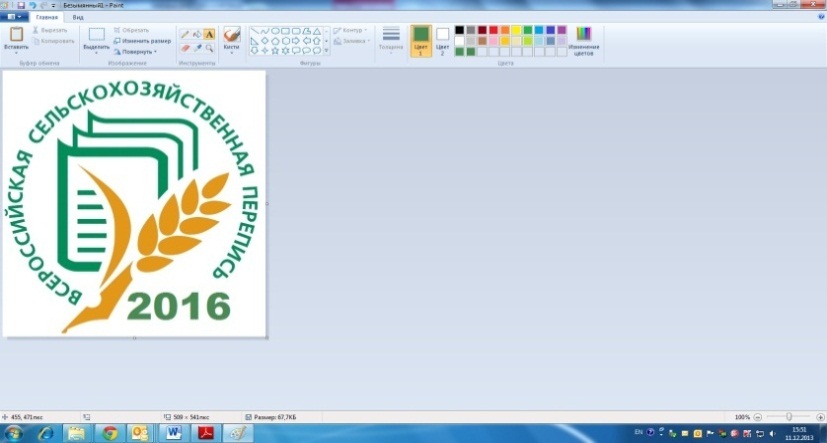 ИТОГИ ВСЕРОССИЙСКОЙ СЕЛЬСКОХОЗЯЙСТВЕННОЙ ПЕРЕПИСИ 2016 года  по МУНИЦИПАЛЬНЫМ ОБРАЗОВАНИЯМ ЯРОСЛАВСКОЙ ОБЛАСТИПоголовье сельскохозяйственных животных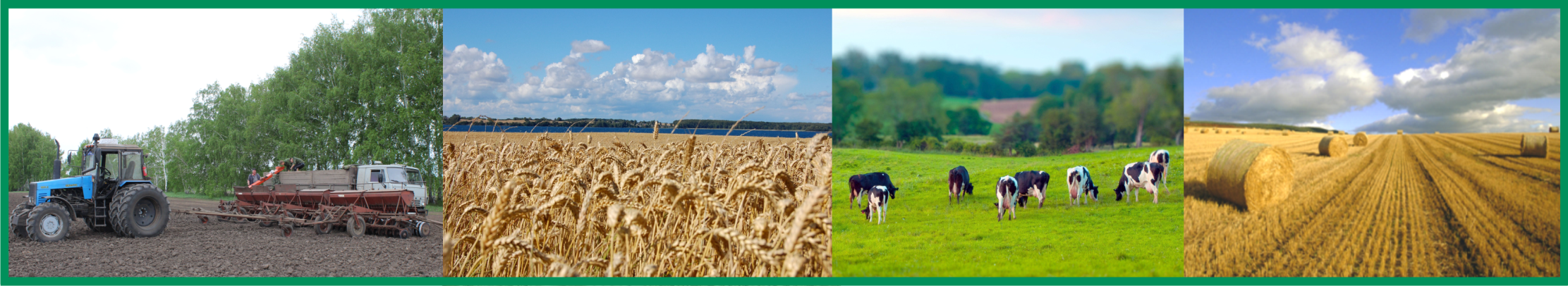 Ярославль2018 Федеральная служба государственной статистики(Росстат)Территориальный орган Федеральной службы государственной статистикипо Ярославской области
(Ярославльстат)ИТОГИ ВСЕРОССИЙСКОЙ СЕЛЬСКОХОЗЯЙСТВЕННОЙ ПЕРЕПИСИ 2016 ГОДА ПО МУНИЦИПАЛЬНЫМ ОБРАЗОВАНИЯМ ЯРОСЛАВСКОЙ ОБЛАСТИПоголовье сельскохозяйственных животных© Ни один раздел данного издания не может быть воспроизведен целиком или частично в любой форме или любыми средствами без предварительного письменного разрешения Территориального органа Федеральной службы государственной статистики по Ярославской областиЯрославль
2018СодержаниеПредисловиеВ настоящем издании размещен информационный материал в целом по Ярославской области с детализированным разрезом по муниципальным образованиям, как по хозяйствам всех категорий, так и в разрезе категорий сельскохозяйственных производителей: по сельскохозяйственным организациям, крестьянским (фермерским) хозяйствам и индивидуальным предпринимателям, личным подсобным и другим индивидуальным хозяйствам граждан, садоводческим, огородническим и дачным некоммерческим объединениям граждан. Издание подготовлено на основе данных, полученных органами государственной статистики в результате проведения в 2016 году  Всероссийской сельскохозяйственной переписи. Всероссийская сельскохозяйственная перепись, в соответствии с Федеральным законом от 21 июля 2005 г. № 108-ФЗ «О Всероссийской сельскохозяйственной переписи» и постановлением Правительства Российской Федерации от 10 апреля 2013 г. № 316 «Об организации Всероссийской сельскохозяйственной переписи 2016 года»,  была проведена с 1 июля по 15 августа 2016 года (на отдаленных и труднодоступных территориях, транспортное сообщение с которыми в установленный период проведения переписи затруднено – с 15 сентября по 15 ноября 2016 года) по состоянию на 1 июля 2016 года.В разделе «Поголовье сельскохозяйственных животных в хозяйствах всех категорий» представлены данные о поголовье скота и птицы, а так же приведены сведения о поголовье племенных сельскохозяйственных животных и их удельном весе в общем поголовье соответствующего вида скота и птицы по сельскохозяйственным организациям, крестьянским (фермерским) хозяйствам и индивидуальным предпринимателям, личным подсобным и другим индивидуальным хозяйствам граждан, садоводческим, огородническим и дачным некоммерческим объединениям граждан. Раздел содержит таблицы, в которых представлены итоги Всероссийской сельскохозяйственной переписи 2016 г. в сравнении с итогами Всероссийской сельскохозяйственной  переписи 2006 г. В отдельном разделе представлены данные о структуре поголовья сельскохозяйственных животных по категориям хозяйств, половозрастным группам и видам. Кроме того издание дополнено  группировками объектов переписи  по поголовью сельскохозяйственных животных. В публикационных таблицах предусмотрены следующие сокращения и условные обозначения:В отдельных случаях незначительные расхождения между итогом  и суммой данных объясняются их округлением.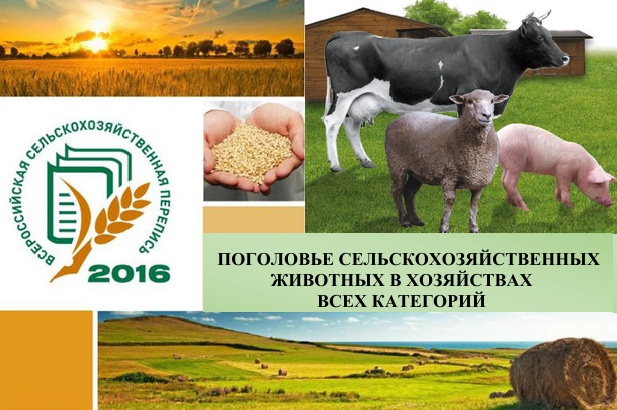 1. ПОГОЛОВЬЕ КРУПНОГО РОГАТОГО СКОТА ПО КАТЕГОРИЯМ ХОЗЯЙСТВ(на 1 июля; голов)2. ПОГОЛОВЬЕ МОЛОЧНОГО КРУПНОГО РОГАТОГО СКОТА В ХОЗЯЙСТВАХ ВСЕХ КАТЕГОРИЙ(на 1 июля 2016 года; голов)3. УДЕЛЬНЫЙ ВЕС ПОГОЛОВЬЯ МОЛОЧНОГО КРУПНОГО РОГАТОГО СКОТА ПО КАТЕГОРИЯМ ХОЗЯЙСТВ(на 1 июля 2016 года; в процентах от общего поголовья крупного рогатого скота соответствующей категории хозяйств)4. ПОГОЛОВЬЕ МЯСНОГО КРУПНОГО РОГАТОГО СКОТА В ХОЗЯЙСТВАХ ВСЕХ КАТЕГОРИЙ(на 1 июля 2016 года; голов)5. УДЕЛЬНЫЙ ВЕС ПОГОЛОВЬЯ МЯСНОГО КРУПНОГО РОГАТОГО СКОТА ПО КАТЕГОРИЯМ ХОЗЯЙСТВ(на 1 июля 2016 года; в процентах от общего поголовья крупного рогатого скота соответствующей категории хозяйств)6. ПОГОЛОВЬЕ КОРОВ В ХОЗЯЙСТВАХ ВСЕХ КАТЕГОРИЙ(на 1 июля; голов)7. ПОГОЛОВЬЕ СВИНЕЙ В ХОЗЯЙСТВАХ ВСЕХ КАТЕГОРИЙ(на 1 июля; голов)8. ПОГОЛОВЬЕ ОВЕЦ И КОЗ В ХОЗЯЙСТВАХ ВСЕХ КАТЕГОРИЙ(на 1 июля; голов)9. ПОГОЛОВЬЕ ОВЕЦ В ХОЗЯЙСТВАХ ВСЕХ КАТЕГОРИЙ(на 1 июля; голов)10. ПОГОЛОВЬЕ КОЗ В ХОЗЯЙСТВАХ ВСЕХ КАТЕГОРИЙ(на 1 июля; голов)11. ПОГОЛОВЬЕ ПТИЦЫ ВСЕХ ВИДОВ В ХОЗЯЙСТВАХ ВСЕХ КАТЕГОРИЙ(на 1 июля; голов)12. ПОГОЛОВЬЕ КУР В ХОЗЯЙСТВАХ ВСЕХ КАТЕГОРИЙ(на 1 июля 2016 года; голов)13. ПОГОЛОВЬЕ КУР ЯИЧНЫХ ПОРОД В ХОЗЯЙСТВАХ ВСЕХ КАТЕГОРИЙ(на 1 июля 2016 года; голов)14. ПОГОЛОВЬЕ УТОК В ХОЗЯЙСТВАХ ВСЕХ КАТЕГОРИЙ(на 1 июля 2016 года; голов)15. ПОГОЛОВЬЕ ГУСЕЙ В ХОЗЯЙСТВАХ ВСЕХ КАТЕГОРИЙ(на 1 июля 2016 года; голов)16. ПОГОЛОВЬЕ ИНДЕЕК В ХОЗЯЙСТВАХ ВСЕХ КАТЕГОРИЙ(на 1 июля 2016 года; голов)17. ПОГОЛОВЬЕ ЦЕСАРОК В ХОЗЯЙСТВАХ ВСЕХ КАТЕГОРИЙ(на 1 июля 2016 года; голов)18. ПОГОЛОВЬЕ ПЕРЕПЕЛОК В ХОЗЯЙСТВАХ ВСЕХ КАТЕГОРИЙ(на 1 июля 2016 года; голов)19. ПОГОЛОВЬЕ ФАЗАНОВ В ХОЗЯЙСТВАХ ВСЕХ КАТЕГОРИЙ(на 1 июля 2016 года; голов)20. ПОГОЛОВЬЕ ЛОШАДЕЙ В ХОЗЯЙСТВАХ ВСЕХ КАТЕГОРИЙ(на 1 июля 2016 года; голов)21. ПОГОЛОВЬЕ ПЯТНИСТЫХ ОЛЕНЕЙ В ХОЗЯЙСТВАХ ВСЕХ КАТЕГОРИЙ(на 1 июля 2016 года; голов)22. ПОГОЛОВЬЕ МАРАЛОВ В ХОЗЯЙСТВАХ ВСЕХ КАТЕГОРИЙ(на 1 июля 2016 года; голов)23. ПОГОЛОВЬЕ КРОЛИКОВ В ХОЗЯЙСТВАХ ВСЕХ КАТЕГОРИЙ(на 1 июля 2016 года; голов)24. ПОГОЛОВЬЕ НУТРИЙ В ХОЗЯЙСТВАХ ВСЕХ КАТЕГОРИЙ(на 1 июля 2016 года; голов)25. ЧИСЛО пчелоСЕМЕЙ МЕДОНОСНЫХ В ХОЗЯЙСТВАХ ВСЕХ КАТЕГОРИЙ(на 1 июля 2016 года; штук)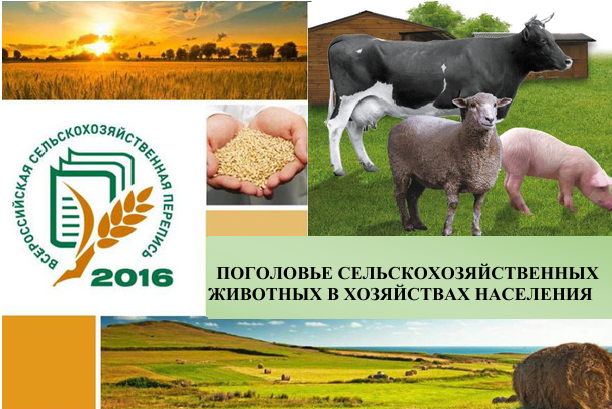 26. ПОГОЛОВЬЕ КРУПНОГО РОГАТОГО СКОТА В ХОЗЯЙСТВАХ НАСЕЛЕНИЯ(на 1 июля; голов)ИЖС1  Здесь и далее  хозяйства граждан, имеющие земельные участки для индивидуального жилищного строительства площадью 4 и более соток и занимающиеся сельскохозяйственным производством 27. ПОГОЛОВЬЕ КОРОВ В ХОЗЯЙСТВАХ НАСЕЛЕНИЯ(на 1 июля; голов)28. ПОГОЛОВЬЕ СВИНЕЙ В ХОЗЯЙСТВАХ НАСЕЛЕНИЯ(на 1 июля; голов)32. ПОГОЛОВЬЕ ОВЕЦ И КОЗ В ХОЗЯЙСТВАХ НАСЕЛЕНИЯ(на 1 июля; голов)33. ПОГОЛОВЬЕ ОВЕЦ В ХОЗЯЙСТВАХ НАСЕЛЕНИЯ(на 1 июля 2016 года; голов)34. ПОГОЛОВЬЕ КОЗ В ХОЗЯЙСТВАХ НАСЕЛЕНИЯ(на 1 июля 2016 года; голов)35. ПОГОЛОВЬЕ ПТИЦЫ ВСЕХ ВИДОВ В ХОЗЯЙСТВАХ НАСЕЛЕНИЯ(на 1 июля; голов)36. ПОГОЛОВЬЕ КУР В ХОЗЯЙСТВАХ НАСЕЛЕНИЯ(на 1 июля; голов)37. ПОГОЛОВЬЕ УТОК В ХОЗЯЙСТВАХ НАСЕЛЕНИЯ(на 1 июля 2016 года; голов)38. ПОГОЛОВЬЕ ГУСЕЙ В ХОЗЯЙСТВАХ НАСЕЛЕНИЯ(на 1 июля 2016 года; голов)39. ПОГОЛОВЬЕ ИНДЕЕК В ХОЗЯЙСТВАХ НАСЕЛЕНИЯ(на 1 июля 2016 года; голов)40. ПОГОЛОВЬЕ ЛОШАДЕЙ В ХОЗЯЙСТВАХ НАСЕЛЕНИЯ(на 1 июля 2016 года; голов)41. ПОГОЛОВЬЕ КРОЛИКОВ В ХОЗЯЙСТВАХ НАСЕЛЕНИЯ(на 1 июля 2016 года; голов)42. ПОГОЛОВЬЕ ПЧЕЛОСЕМЕЙ В ХОЗЯЙСТВАХ НАСЕЛЕНИЯ(на 1 июля; единиц)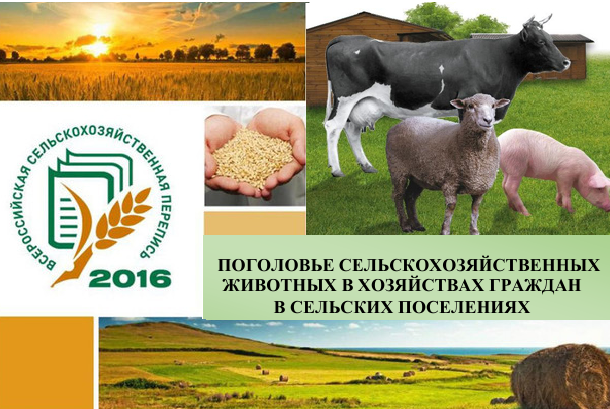 43. ПОГОЛОВЬЕ КРУПНОГО РОГАТОГО СКОТА В ХОЗЯЙСТВАХ ГРАЖДАН В СЕЛЬСКИХ ПОСЕЛЕНИЯХ(на 1 июля 2016 года; голов)44. ПОГОЛОВЬЕ КОРОВ В ХОЗЯЙСТВАХ ГРАЖДАН В СЕЛЬСКИХ ПОСЕЛЕНИЯХ(на 1 июля 2016 года; голов)45. ПОГОЛОВЬЕ СВИНЕЙ В ХОЗЯЙСТВАХ ГРАЖДАН В СЕЛЬСКИХ ПОСЕЛЕНИЯХ(на 1 июля 2016 года; голов)46. ПОГОЛОВЬЕ ОВЕЦ И КОЗ В ХОЗЯЙСТВАХ ГРАЖДАН В СЕЛЬСКИХ ПОСЕЛЕНИЯХ(на 1 июля 2016 года; голов)47. ПОГОЛОВЬЕ ОВЕЦ В ХОЗЯЙСТВАХ ГРАЖДАН В СЕЛЬСКИХ ПОСЕЛЕНИЯХ(на 1 июля 2016 года; голов)48. ПОГОЛОВЬЕ КОЗ В ХОЗЯЙСТВАХ ГРАЖДАН В СЕЛЬСКИХ ПОСЕЛЕНИЯХ(на 1 июля 2016 года; голов)49. ПОГОЛОВЬЕ ПТИЦЫ ВСЕХ ВИДОВ В  ХОЗЯЙСТВАХ ГРАЖДАН В СЕЛЬСКИХ ПОСЕЛЕНИЯХ(на 1 июля 2016 года; голов)50. ПОГОЛОВЬЕ КУР В ХОЗЯЙСТВАХ ГРАЖДАН В СЕЛЬСКИХ ПОСЕЛЕНИЯХ(на 1 июля 2016 года; голов)51. ПОГОЛОВЬЕ УТОК В ХОЗЯЙСТВАХ ГРАЖДАН В СЕЛЬСКИХ ПОСЕЛЕНИЯХ(на 1 июля 2016 года; голов)52. ПОГОЛОВЬЕ ГУСЕЙ В ХОЗЯЙСТВАХ ГРАЖДАН В СЕЛЬСКИХ ПОСЕЛЕНИЯХ(на 1 июля 2016 года; голов)53. ПОГОЛОВЬЕ ИНДЕЕК В ХОЗЯЙСТВАХ ГРАЖДАН В СЕЛЬСКИХ ПОСЕЛЕНИЯХ(на 1 июля 2016 года; голов)54. ПОГОЛОВЬЕ ЛОШАДЕЙ В ХОЗЯЙСТВАХ ГРАЖДАН В СЕЛЬСКИХ ПОСЕЛЕНИЯХ(на 1 июля 2016 года; голов)55. ПОГОЛОВЬЕ КРОЛИКОВ В ХОЗЯЙСТВАХ ГРАЖДАН В СЕЛЬСКИХ ПОСЕЛЕНИЯХ(на 1 июля 2016 года; голов)56. ЧИСЛО ПЧЕЛОСЕМЕЙ В ХОЗЯЙСТВАХ ГРАЖДАН В СЕЛЬСКИХ ПОСЕЛЕНИЯХ(на 1 июля 2016 года; штук)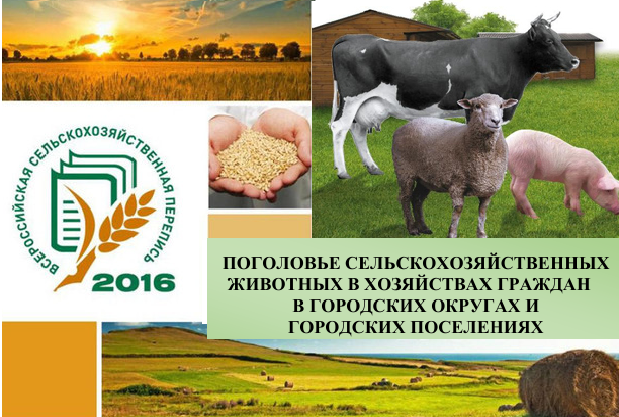 57. ПОГОЛОВЬЕ КРУПНОГО РОГАТОГО СКОТА В ХОЗЯЙСТВАХ ГРАЖДАН В ГОРОДСКИХ ОКРУГАХ И ГОРОДСКИХ ПОСЕЛЕНИЯХ(на 1 июля 2016 года; голов)58. ПОГОЛОВЬЕ КОРОВ В ХОЗЯЙСТВАХ ГРАЖДАН В ГОРОДСКИХ ОКРУГАХ И ГОРОДСКИХ ПОСЕЛЕНИЯХ(на 1 июля 2016 года; голов)59. ПОГОЛОВЬЕ СВИНЕЙ В ХОЗЯЙСТВАХ ГРАЖДАН В ГОРОДСКИХ ОКРУГАХ И ГОРОДСКИХ ПОСЕЛЕНИЯХ(на 1 июля 2016 года; голов)60. ПОГОЛОВЬЕ ОВЕЦ И КОЗ В ХОЗЯЙСТВАХ ГРАЖДАН В ГОРОДСКИХ ОКРУГАХ И ГОРОДСКИХ ПОСЕЛЕНИЯХ(на 1 июля 2016 года; голов)61. ПОГОЛОВЬЕ ОВЕЦ В ХОЗЯЙСТВАХ ГРАЖДАН В ГОРОДСКИХ ОКРУГАХ И ГОРОДСКИХ ПОСЕЛЕНИЯХ(на 1 июля 2016 года; голов)62. ПОГОЛОВЬЕ КОЗ В ХОЗЯЙСТВАХ ГРАЖДАН В ГОРОДСКИХ ОКРУГАХ И ГОРОДСКИХ ПОСЕЛЕНИЯХ(на 1 июля 2016 года; голов)63. ПОГОЛОВЬЕ ПТИЦЫ ВСЕХ ВИДОВ В ХОЗЯЙСТВАХ ГРАЖДАН В ГОРОДСКИХ ОКРУГАХ И ГОРОДСКИХ ПОСЕЛЕНИЯХ(на 1 июля 2016 года; голов)64. ПОГОЛОВЬЕ КУР В ХОЗЯЙСТВАХ ГРАЖДАН В ГОРОДСКИХ ОКРУГАХ И ГОРОДСКИХ ПОСЕЛЕНИЯХ(на 1 июля 2016 года; голов)65. ПОГОЛОВЬЕ УТОК В ХОЗЯЙСТВАХ ГРАЖДАН В ГОРОДСКИХ ОКРУГАХ И ГОРОДСКИХ ПОСЕЛЕНИЯХ(на 1 июля 2016 года; голов)66. ПОГОЛОВЬЕ ГУСЕЙ В ХОЗЯЙСТВАХ ГРАЖДАН В ГОРОДСКИХ ОКРУГАХ И ГОРОДСКИХ ПОСЕЛЕНИЯХ(на 1 июля 2016 года; голов)67. ПОГОЛОВЬЕ ИНДЕЕК В ХОЗЯЙСТВАХ ГРАЖДАН В ГОРОДСКИХ ОКРУГАХ И ГОРОДСКИХ ПОСЕЛЕНИЯХ(на 1 июля 2016 года; голов)68. ПОГОЛОВЬЕ КРОЛИКОВ В ХОЗЯЙСТВАХ ГРАЖДАН В ГОРОДСКИХ ОКРУГАХ И ГОРОДСКИХ ПОСЕЛЕНИЯХ(на 1 июля 2016 года; голов)69. ЧИСЛО ПЧЕЛОСЕМЕЙ В ХОЗЯЙСТВАХ ГРАЖДАН В ГОРОДСКИХ ОКРУГАХ И ГОРОДСКИХ ПОСЕЛЕНИЯХ(на 1 июля 2016 года; штук)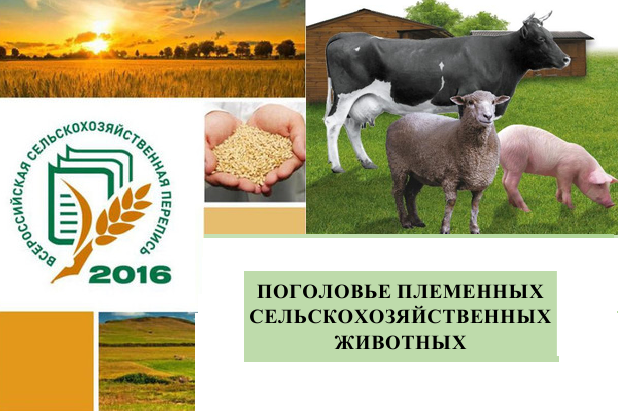 70. ПОГОЛОВЬЕ ПЛЕМЕННОГО КРУПНОГО РОГАТОГО СКОТА В СЕЛЬСКОХОЗЯЙСТВЕННЫХ ОРГАНИЗАЦИЯХ,КРЕСТЬЯНСКИХ (ФЕРМЕРСКИХ) ХОЗЯЙСТВАХ И У ИНДИВИДУАЛЬНЫХ ПРЕДПРИНИМАТЕЛЕЙ(на 1 июля)71. ПОГОЛОВЬЕ ПЛЕМЕННОГО МОЛОЧНОГО КРУПНОГО РОГАТОГО СКОТА В СЕЛЬСКОХОЗЯЙСТВЕННЫХ ОРГАНИЗАЦИЯХ,КРЕСТЬЯНСКИХ (ФЕРМЕРСКИХ) ХОЗЯЙСТВАХ И У ИНДИВИДУАЛЬНЫХ ПРЕДПРИНИМАТЕЛЕЙ(на 1 июля)73. ПОГОЛОВЬЕ ПЛЕМЕННЫХ КОРОВ В СЕЛЬСКОХОЗЯЙСТВЕННЫХ ОРГАНИЗАЦИЯХКРЕСТЬЯНСКИХ (ФЕРМЕРСКИХ) ХОЗЯЙСТВАХИ У ИНДИВИДУАЛЬНЫХ ПРЕДПРИНИМАТЕЛЕЙ(на 1 июля)75. ПОГОЛОВЬЕ ПЛЕМЕННЫХ ОВЕЦ В СЕЛЬСКОХОЗЯЙСТВЕННЫХ ОРГАНИЗАЦИЯХ,КРЕСТЬЯНСКИХ (ФЕРМЕРСКИХ) ХОЗЯЙСТВАХ И У ИНДИВИДУАЛЬНЫХ ПРЕДПРИНИМАТЕЛЕЙ(на 1 июля)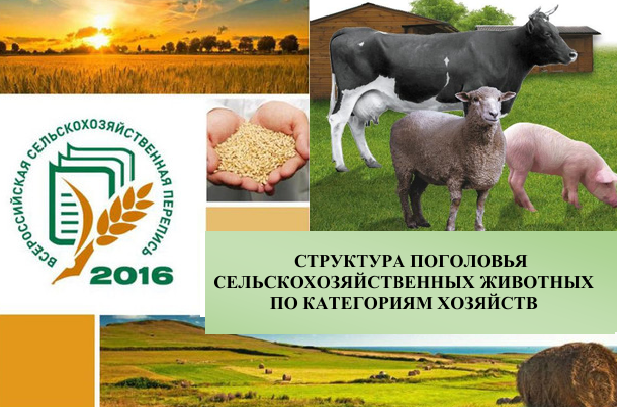 78. СТРУКТУРА ПОГОЛОВЬЯ КРУПНОГО РОГАТОГО СКОТА ПО КАТЕГОРИЯМ ХОЗЯЙСТВ(на 1 июля; в процентах от поголовья крупного рогатого скота в хозяйствах всех категорий)79. СТРУКТУРА ПОГОЛОВЬЯ КОРОВ ПО КАТЕГОРИЯМ ХОЗЯЙСТВ(на 1 июля; в процентах от поголовья коров в хозяйствах всех категорий)80. СТРУКТУРА ПОГОЛОВЬЯ СВИНЕЙ ПО КАТЕГОРИЯМ ХОЗЯЙСТВ(на 1 июля; в процентах от поголовья свиней в хозяйствах всех категорий)81. СТРУКТУРА ПОГОЛОВЬЯ ОВЕЦ ПО КАТЕГОРИЯМ ХОЗЯЙСТВ(на 1 июля; в процентах от поголовья овец в хозяйствах всех категорий)82. СТРУКТУРА ПОГОЛОВЬЯ КОЗ ПО КАТЕГОРИЯМ ХОЗЯЙСТВ(на 1 июля; в процентах от поголовья коз в хозяйствах всех категорий)83. СТРУКТУРА ПОГОЛОВЬЯ ПТИЦЫ ВСЕХ ВИДОВ ПО КАТЕГОРИЯМ ХОЗЯЙСТВ(на 1 июля; в процентах от общего поголовья птицы в хозяйствах всех категорий)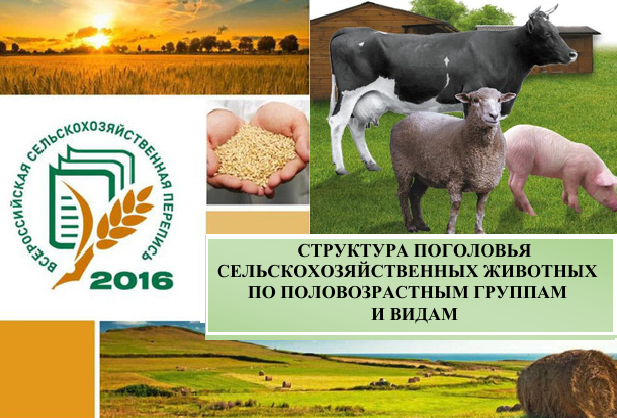 97. СТРУКТУРА ПОГОЛОВЬЯ КРУПНОГО РОГАТОГО СКОТА ПО ПОЛОВОЗРАСТНЫМ ГРУППАМ И ВИДАМВ ХОЗЯЙСТВАХ ВСЕХ КАТЕГОРИЙ( на 1 июля 2016 года; в процентах от общего поголовья крупного рогатого скота)98. СТРУКТУРА ПОГОЛОВЬЯ СВИНЕЙ ПО ПОЛОВОЗРАСТНЫМ ГРУППАМ И ВИДАМ В ХОЗЯЙСТВАХ ВСЕХ КАТЕГОРИЙ( на 1 июля 2016 года; в процентах от общего поголовья свиней)99. СТРУКТУРА ПОГОЛОВЬЯ ОВЕЦ И КОЗ ПО ПОЛОВОЗРАСТНЫМ ГРУППАМ ИВИДАМ( на 1 июля 2016 года; в процентах от общего поголовья овец (коз))100. СТРУКТУРА ПОГОЛОВЬЯ ПТИЦЫ ПО ВИДАМ В ХОЗЯЙСТВАХ ВСЕХ КАТЕГОРИЙ( на 1 июля 2016 года; в процентах от общего поголовья птицы)101. СТРУКТУРА ПОГОЛОВЬЯ КУР ПО ПОЛОВОЗРАСТНЫМ ГРУППАМ И ВИДАМ В ХОЗЯЙСТВАХ ВСЕХ КАТЕГОРИЙ( на 1 июля 2016 года; в процентах от общего поголовья кур)102. СТРУКТУРА ПОГОЛОВЬЯ ЛОШАДЕЙ ПО ПОЛОВОЗРАСТНЫМ ГРУППАМ И ВИДАМ В ХОЗЯЙСТВАХ ВСЕХ КАТЕГОРИЙ( на 1 июля 2016 года; в процентах от общего поголовья лошадей)103. СТРУКТУРА ПОГОЛОВЬЯ КРУПНОГО РОГАТОГО СКОТА ПО ПОЛОВОЗРАСТНЫМ ГРУППАМ И ВИДАМВ СЕЛЬСКОХОЗЯЙСТВЕННЫХ ОРГАНИЗАЦИЯХ( на 1 июля 2016 года; в процентах от общего поголовья крупного рогатого скота)104. СТРУКТУРА ПОГОЛОВЬЯ СВИНЕЙ ПО ПОЛОВОЗРАСТНЫМ ГРУППАМ И ВИДАМ В СЕЛЬСКОХОЗЯЙСТВЕННЫХ ОРГАНИЗАЦИЯХ( на 1 июля 2016 года; в процентах от общего поголовья свиней)105. СТРУКТУРА ПОГОЛОВЬЯ ОВЕЦ ПО ПОЛОВОЗРАСТНЫМ ГРУППАМ И ВИДАМ В СЕЛЬСКОХОЗЯЙСТВЕННЫХ ОРГАНИЗАЦИЯХ( на 1 июля 2016 года; в процентах от общего поголовья овец)106. СТРУКТУРА ПОГОЛОВЬЯ КОЗ ПО ПОЛОВОЗРАСТНЫМ ГРУППАМ И ВИДАМ В СЕЛЬСКОХОЗЯЙСТВЕННЫХ ОРГАНИЗАЦИЯХ( на 1 июля 2016 года; в процентах от общего поголовья коз)107. СТРУКТУРА ПОГОЛОВЬЯ ПТИЦЫ ПО ВИДАМ В СЕЛЬСКОХОЗЯЙСТВЕННЫХ ОРГАНИЗАЦИЯХ( на 1 июля 2016 года; в процентах от общего поголовья птицы)108. СТРУКТУРА ПОГОЛОВЬЯ КУР ПО ПОЛОВОЗРАСТНЫМ ГРУППАМ И ВИДАМ В СЕЛЬСКОХОЗЯЙСТВЕННЫХ ОРГАНИЗАЦИЯХ( на 1 июля 2016 года; в процентах от общего поголовья кур)109. СТРУКТУРА ПОГОЛОВЬЯ ЛОШАДЕЙ ПО ПОЛОВОЗРАСТНЫМ ГРУППАМ И ВИДАМВ СЕЛЬСКОХОЗЯЙСТВЕННЫХ ОРГАНИЗАЦИЯХ(на 1 июля 2016 года; в процентах от общего поголовья лошадей) 110. СТРУКТУРА ПОГОЛОВЬЯ КРУПНОГО РОГАТОГО СКОТА ПО ПОЛОВОЗРАСТНЫМ ГРУППАМ И ВИДАМВ СЕЛЬСКОХОЗЯЙСТВЕННЫХ ОРГАНИЗАЦИЯХ, НЕ ОТНОСЯЩИХСЯ К СУБЪЕКТАМ МАЛОГО ПРЕДПРИНИМАТЕЛЬСТВА( на 1 июля 2016 года; в процентах от общего поголовья крупного рогатого скота)111. СТРУКТУРА ПОГОЛОВЬЯ СВИНЕЙ ПО ПОЛОВОЗРАСТНЫМ ГРУППАМ И ВИДАМ В СЕЛЬСКОХОЗЯЙСТВЕННЫХ ОРГАНИЗАЦИЯХ,НЕ ОТНОСЯЩИХСЯ К СУБЪЕКТАМ МАЛОГО ПРЕДПРИНИМАТЕЛЬСТВА( на 1 июля 2016 года; в процентах от общего поголовья свиней)112. СТРУКТУРА ПОГОЛОВЬЯ ОВЕЦ ПО ПОЛОВОЗРАСТНЫМ ГРУППАМ И ВИДАМ В СЕЛЬСКОХОЗЯЙСТВЕННЫХ ОРГАНИЗАЦИЯХ,НЕ ОТНОСЯЩИХСЯ К СУБЪЕКТАМ МАЛОГО ПРЕДПРИНИМАТЕЛЬСТВА( на 1 июля 2016 года; в процентах от общего поголовья овец)113. СТРУКТУРА ПОГОЛОВЬЯ КОЗ ПО ПОЛОВОЗРАСТНЫМ ГРУППАМ И ВИДАМ В СЕЛЬСКОХОЗЯЙСТВЕННЫХ ОРГАНИЗАЦИЯХ,НЕ ОТНОСЯЩИХСЯ К СУБЪЕКТАМ МАЛОГО ПРЕДПРИНИМАТЕЛЬСТВА( на 1 июля 2016 года; в процентах от общего поголовья коз)114. СТРУКТУРА ПОГОЛОВЬЯ ПТИЦЫ ПО ВИДАМ В СЕЛЬСКОХОЗЯЙСТВЕННЫХ ОРГАНИЗАЦИЯХ,НЕ ОТНОСЯЩИХСЯ К СУБЪЕКТАМ МАЛОГО ПРЕДПРИНИМАТЕЛЬСТВА(на 1 июля 2016 года; в процентах от общего поголовья птицы)115. СТРУКТУРА ПОГОЛОВЬЯ КУР ПО ПОЛОВОЗРАСТНЫМ ГРУППАМ И ВИДАМ В СЕЛЬСКОХОЗЯЙСТВЕННЫХ ОРГАНИЗАЦИЯХ,НЕ ОТНОСЯЩИХСЯ К СУБЪЕКТАМ МАЛОГО ПРЕДПРИНИМАТЕЛЬСТВА(на 1 июля 2016 года; в процентах от общего поголовья кур)116. СТРУКТУРА ПОГОЛОВЬЯ ЛОШАДЕЙ ПО ПОЛОВОЗРАСТНЫМ ГРУППАМ И ВИДАМ В СЕЛЬСКОХОЗЯЙСТВЕННЫХ ОРГАНИЗАЦИЯХ,НЕ ОТНОСЯЩИХСЯ К СУБЪЕКТАМ МАЛОГО ПРЕДПРИНИМАТЕЛЬСТВА(на 1 июля 2016 года; в процентах от общего поголовья лошадей)117. СТРУКТУРА ПОГОЛОВЬЯ КРУПНОГО РОГАТОГО СКОТА ПО ПОЛОВОЗРАСТНЫМ ГРУППАМ И ВИДАМВ МАЛЫХ СЕЛЬСКОХОЗЯЙСТВЕННЫХ ПРЕДПРИЯТИЯХ(на 1 июля 2016 года; в процентах от общего поголовья крупного рогатого скота)118. СТРУКТУРА ПОГОЛОВЬЯ СВИНЕЙ ПО ПОЛОВОЗРАСТНЫМ ГРУППАМ И ВИДАМВ МАЛЫХ СЕЛЬСКОХОЗЯЙСТВЕННЫХ ПРЕДПРИЯТИЯХ(на 1 июля 2016 года; в процентах от общего поголовья свиней)119. СТРУКТУРА ПОГОЛОВЬЯ ОВЕЦ ПО ПОЛОВОЗРАСТНЫМ ГРУППАМ И ВИДАМ В МАЛЫХ СЕЛЬСКОХОЗЯЙСТВЕННЫХ ПРЕДПРИЯТИЯХ(на 1 июля 2016 года; в процентах от общего поголовья овец)120. СТРУКТУРА ПОГОЛОВЬЯ КОЗ ПО ПОЛОВОЗРАСТНЫМ ГРУППАМ И ВИДАМ В МАЛЫХ СЕЛЬСКОХОЗЯЙСТВЕННЫХ ПРЕДПРИЯТИЯХ(на 1 июля 2016 года; в процентах от общего поголовья коз)121. СТРУКТУРА ПОГОЛОВЬЯ ПТИЦЫ ПО ВИДАМ В МАЛЫХ СЕЛЬСКОХОЗЯЙСТВЕННЫХ ПРЕДПРИЯТИЯХ(на 1 июля 2016 года; в процентах от общего поголовья птицы)122 СТРУКТУРА ПОГОЛОВЬЯ КУР ПО ПОЛОВОЗРАСТНЫМ ГРУППАМ И ВИДАМ В МАЛЫХ СЕЛЬСКОХОЗЯЙСТВЕННЫХ ПРЕДПРИЯТИЯХ( на 1 июля 2016 года; в процентах от общего поголовья кур)123. СТРУКТУРА ПОГОЛОВЬЯ ЛОШАДЕЙ ПО ПОЛОВОЗРАСТНЫМ ГРУППАМ И ВИДАМВ МАЛЫХ СЕЛЬСКОХОЗЯЙСТВЕННЫХ ПРЕДПРИЯТИЯХ( на 1 июля 2016 года; в процентах от общего поголовья лошадей)124. СТРУКТУРА ПОГОЛОВЬЯ КРУПНОГО РОГАТОГО СКОТА ПО ПОЛОВОЗРАСТНЫМ ГРУППАМ И ВИДАМВ КРЕСТЬЯНСКИХ (ФЕРМЕРСКИХ) ХОЗЯЙСТВАХ И У ИНДИВИДУАЛЬНЫХ ПРЕДПРИНИМАТЕЛЕЙ( на 1 июля 2016 года; в процентах от общего поголовья крупного рогатого скота)125. СТРУКТУРА ПОГОЛОВЬЯ СВИНЕЙ ПО ПОЛОВОЗРАСТНЫМ ГРУППАМ И ВИДАМКРЕСТЬЯНСКИХ (ФЕРМЕРСКИХ) ХОЗЯЙСТВАХ И У ИНДИВИДУАЛЬНЫХ ПРЕДПРИНИМАТЕЛЕЙ( на 1 июля 2016 года; в процентах от общего поголовья свиней)126. СТРУКТУРА ПОГОЛОВЬЯ ОВЕЦ ПО ПОЛОВОЗРАСТНЫМ ГРУППАМ И ВИДАМ В КРЕСТЬЯНСКИХ (ФЕРМЕРСКИХ) ХОЗЯЙСТВАХИ У ИНДИВИДУАЛЬНЫХ ПРЕДПРИНИМАТЕЛЕЙ( на 1 июля 2016 года; в процентах от общего поголовья овец)127. СТРУКТУРА ПОГОЛОВЬЯ КОЗ ПО ПОЛОВОЗРАСТНЫМ ГРУППАМ И ВИДАМ В КРЕСТЬЯНСКИХ (ФЕРМЕРСКИХ) ХОЗЯЙСТВАХИ У ИНДИВИДУАЛЬНЫХ ПРЕДПРИНИМАТЕЛЕЙ( на 1 июля 2016 года; в процентах от общего поголовья коз)128. СТРУКТУРА ПОГОЛОВЬЯ ПТИЦЫ ПО ВИДАМ В КРЕСТЬЯНСКИХ (ФЕРМЕРСКИХ) ХОЗЯЙСТВАХИ У ИНДИВИДУАЛЬНЫХ ПРЕДПРИНИМАТЕЛЕЙ(на 1 июля 2016 года; в процентах от общего поголовья птицы)129. СТРУКТУРА ПОГОЛОВЬЯ КУР ПО ПОЛОВОЗРАСТНЫМ ГРУППАМ И ВИДАМВ КРЕСТЬЯНСКИХ (ФЕРМЕРСКИХ) ХОЗЯЙСТВАХИ У ИНДИВИДУАЛЬНЫХ ПРЕДПРИНИМАТЕЛЕЙ( на 1 июля 2016 года; в процентах от общего поголовья кур)130. СТРУКТУРА ПОГОЛОВЬЯ ЛОШАДЕЙ ПО ПОЛОВОЗРАСТНЫМ ГРУППАМ И ВИДАМВ КРЕСТЬЯНСКИХ (ФЕРМЕРСКИХ) ХОЗЯЙСТВАХИ У ИНДИВИДУАЛЬНЫХ ПРЕДПРИНИМАТЕЛЕЙ( на 1 июля 2016 года; в процентах от общего поголовья лошадей)131. СТРУКТУРА ПОГОЛОВЬЯ КРУПНОГО РОГАТОГО СКОТА ПО ПОЛОВОЗРАСТНЫМ ГРУППАМ И ВИДАМ В ХОЗЯЙСТВАХ НАСЕЛЕНИЯ(на 1 июля 2016 года; в процентах от общего поголовья крупного рогатого скота)132. СТРУКТУРА ПОГОЛОВЬЯ СВИНЕЙ ПО ПОЛОВОЗРАСТНЫМ ГРУППАМ И ВИДАМ В ХОЗЯЙСТВАХ НАСЕЛЕНИЯ(на 1 июля 2016 года; в процентах от общего поголовья свиней)133. СТРУКТУРА ПОГОЛОВЬЯ ОВЕЦ И КОЗ ПО ПОЛОВОЗРАСТНЫМ ГРУППАМ И ВИДАМ В ХОЗЯЙСТВАХ НАСЕЛЕНИЯ(на 1 июля 2016 года; в процентах от общего поголовья овец (коз))134. СТРУКТУРА ПОГОЛОВЬЯ ПТИЦЫ ПО ВИДАМ В ХОЗЯЙСТВАХ НАСЕЛЕНИЯ(на 1 июля 2016 года; в процентах от общего поголовья птицы)135. СТРУКТУРА ПОГОЛОВЬЯ ЛОШАДЕЙ ПО ПОЛОВОЗРАСТНЫМ ГРУППАМ И ВИДАМ В ХОЗЯЙСТВАХ НАСЕЛЕНИЯ(на 1 июля 2016 года; в процентах от общего поголовья лошадей)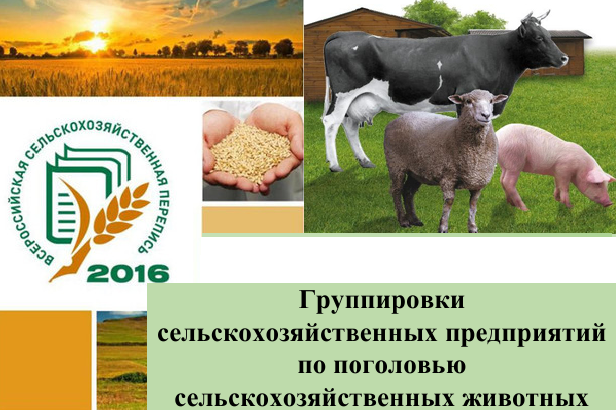 136. ГРУППИРОВКА СЕЛЬСКОХОЗЯЙСТВЕННЫХ ОРГАНИЗАЦИЙ ПО ПОГОЛОВЬЮ КРУПНОГО РОГАТОГО СКОТА(на 1 июля 2016 года)Продолжение таблицы 136Продолжение таблицы 136Продолжение таблицы 136Продолжение таблицы 136Продолжение таблицы 136137. ГРУППИРОВКА СЕЛЬСКОХОЗЯЙСТВЕННЫХ ОРГАНИЗАЦИЙ ПО ПОГОЛОВЬЮ КОРОВ(на 1 июля 2016 года)Продолжение таблицы 137Продолжение таблицы 137Продолжение таблицы 137Продолжение таблицы 137138. ГРУППИРОВКА СЕЛЬСКОХОЗЯЙСТВЕННЫХ ОРГАНИЗАЦИЙ ПО ПОГОЛОВЬЮ СВИНЕЙ(на 1 июля 2016 года)Продолжение таблицы 138Продолжение таблицы 138Продолжение таблицы 138Продолжение таблицы 138Продолжение таблицы 138139. ГРУППИРОВКА СЕЛЬСКОХОЗЯЙСТВЕННЫХ ОРГАНИЗАЦИЙ ПО ПОГОЛОВЬЮ ОВЕЦ И КОЗ(на 1 июля 2016 года)Продолжение таблицы 139Продолжение таблицы 139Продолжение таблицы 139Продолжение таблицы 139Продолжение таблицы 139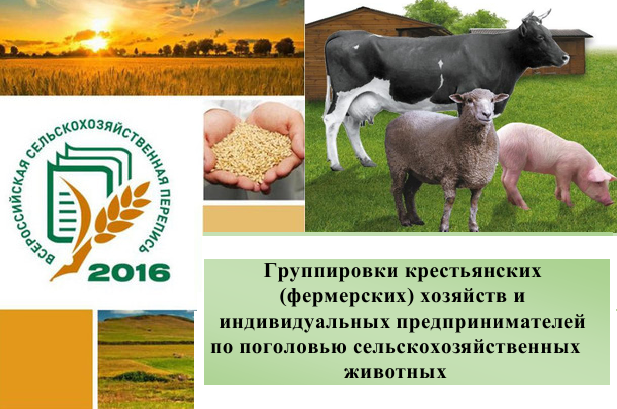 141. ГРУППИРОВКА КРЕСТЬЯНСКИХ (ФЕРМЕРСКИХ) ХОЗЯЙСТВ И ИНДИВИДУАЛЬНЫХ ПРЕДПРИНИМАТЕЛЕЙПО ПОГОЛОВЬЮ КРУПНОГО РОГАТОГО СКОТА(на 1 июля 2016 года)Продолжение таблицы 141Продолжение таблицы 141Продолжение таблицы 141Продолжение таблицы 141Продолжение таблицы 141142. ГРУППИРОВКА КРЕСТЬЯНСКИХ (ФЕРМЕРСКИХ) ХОЗЯЙСТВ И ИНДИВИДУАЛЬНЫХ ПРЕДПРИНИМАТЕЛЕЙ ПО ПОГОЛОВЬЮ КОРОВ(на 1 июля 2016 года)Продолжение таблицы 142Продолжение таблицы 142Продолжение таблицы 142Продолжение таблицы 142Продолжение таблицы 142143. ГРУППИРОВКА КРЕСТЬЯНСКИХ (ФЕРМЕРСКИХ) ХОЗЯЙСТВ И ИНДИВИДУАЛЬНЫХ ПРЕДПРИНИМАТЕЛЕЙПО ПОГОЛОВЬЮ СВИНЕЙ(на 1 июля 2016 года)Продолжение таблицы 143Продолжение таблицы 143Продолжение таблицы 143Продолжение таблицы 143Продолжение таблицы 143144. ГРУППИРОВКА КРЕСТЬЯНСКИХ (ФЕРМЕРСКИХ) ХОЗЯЙСТВ И ИНДИВИДУАЛЬНЫХ ПРЕДПРИНИМАТЕЛЕЙПО ПОГОЛОВЬЮ ОВЕЦ И КОЗ(на 1 июля 2016 года)Продолжение таблицы 144Продолжение таблицы 144Продолжение таблицы 144Продолжение таблицы 144Продолжение таблицы 144145. ГРУППИРОВКА КРЕСТЬЯНСКИХ (ФЕРМЕРСКИХ) ХОЗЯЙСТВ И ИНДИВИДУАЛЬНЫХ ПРЕДПРИНИМАТЕЛЕЙ ПО ПОГОЛОВЬЮ ПТИЦЫ(на 1 июля 2016 года)Продолжение таблицы 145Продолжение таблицы 145Продолжение таблицы 145Продолжение таблицы 145Продолжение таблицы 145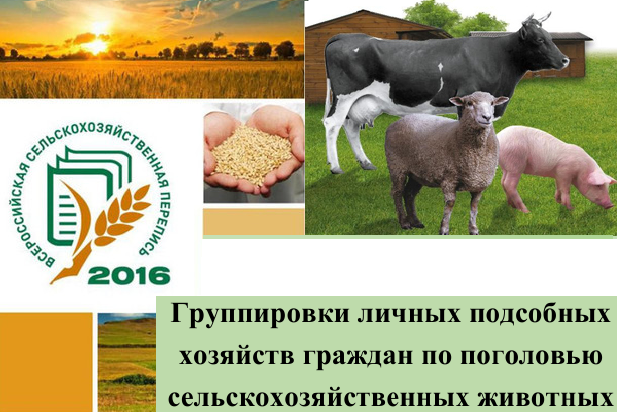 146. ГРУППИРОВКА ЛИЧНЫХ ПОДСОБНЫХ ХОЗЯЙСТВ ПО ПОГОЛОВЬЮ КРУПНОГО РОГАТОГО СКОТА(на 1 июля 2016 года)Продолжение таблицы 146Продолжение таблицы 146Продолжение таблицы 146Продолжение таблицы 146Продолжение таблицы 146147. ГРУППИРОВКА ЛИЧНЫХ ПОДСОБНЫХ ХОЗЯЙСТВ ПО ПОГОЛОВЬЮ КОРОВ(на 1 июля 2016 года)Продолжение таблицы 147Продолжение таблицы 147Продолжение таблицы 147Продолжение таблицы 147Продолжение таблицы 147148. ГРУППИРОВКА ЛИЧНЫХ ПОДСОБНЫХ ХОЗЯЙСТВ ПО ПОГОЛОВЬЮ СВИНЕЙ(на 1 июля 2016 года)Продолжение таблицы 148Продолжение таблицы 148Продолжение таблицы 148Продолжение таблицы 148149. ГРУППИРОВКА ЛИЧНЫХ ПОДСОБНЫХ ХОЗЯЙСТВ ПО ПОГОЛОВЬЮ ОВЕЦ И КОЗ(на 1 июля 2016 года)Продолжение таблицы 149Продолжение таблицы 149Продолжение таблицы 149Продолжение таблицы 149Продолжение таблицы 149150. ГРУППИРОВКА ЛИЧНЫХ ПОДСОБНЫХ ХОЗЯЙСТВ ПО ПОГОЛОВЬЮ ПТИЦЫ(на 1 июля 2016 года)Продолжение таблицы 150Продолжение таблицы 150Продолжение таблицы 150Продолжение таблицы 150МЕТОДОЛОГИЧЕСКИЕ ПОЯСНЕНИЯВ хозяйства всех категорий включены сельскохозяйственные организации, крестьянские (фермерские) хозяйства, индивидуальные предприниматели и хозяйства населения.К сельскохозяйственным организациям отнесены хозяйственные товарищества и партнерства (в том числе публичные и непубличные акционерные общества), производственные кооперативы, родовые общины, унитарные предприятия, подсобные сельскохозяйственные предприятия несельскохозяйственныхорганизаций.В соответствии с официальной статистической методологией Росстата в рамках Всероссийской сельскохозяйственной переписи 2016 г. к подсобным сельскохозяйственным предприятиям несельскохозяйственных организаций отнесены хозяйства, имеющие посевные площади сельскохозяйственных культур не менее 50 гектаров и (или) не менее 10 голов крупного рогатого скота, или не менее 5голов коров, или не менее 20 голов свиней, или не менее 15голов овец или коз, или не менее100 голов птицы, или не менее10 голов лошадей.К малым сельскохозяйственным предприятиям (включая микропредприятия) отнесены юридические лица – коммерческие организации, внесенные в единый государственный реестр юридических лиц и соответствующие условиям, установленным Федеральным законом от 24 июля 2007 г. № 209-ФЗ «о развитии малого и среднего предпринимательства в РоссийскойФедерации».Крестьянское (фермерское) хозяйство – объединение граждан, связанных родством и (или) свойством, имеющих в общей собственности имущество и совместно осуществляющих производственную и иную хозяйственную деятельность (производство, переработку, хранение, транспортировку и реализацию сельскохозяйственной  продукции), основанную на их личном участии (статья 1 Федерального закона от 11 июня 2003 г. № 74-ФЗ «о крестьянском (фермерском)хозяйстве»).Индивидуальный предприниматель–гражданин(физическоелицо),занимающийся предпринимательской деятельностью без образования юридического лица с момента его государственной регистрации в соответствии со статьей 23 Гражданского кодекса Российской Федерации и заявивший в Свидетельстве о государственной регистрации виды деятельности, отнесенные согласно общероссийскому классификатору видов экономической деятельности (ОКВЭД) к сельскомухозяйству.К хозяйствам населения отнесены личные подсобные и другие индивидуальные хозяйства граждан, а также хозяйства граждан, имеющих земельные участки всадоводческих,огородническихидачныхнекоммерческихобъединениях.Личное подсобное хозяйство – форма непредпринимательской деятельности по производству и переработке сельскохозяйственной продукции, осуществляемой личным трудом гражданина и членов его семьи в целях удовлетворения личных потребностей на земельном участке, предоставленном илиприобретенном для ведения личного подсобного хозяйства. Землепользование хозяйств может состоять из приусадебных и полевых участков (статьи 2, 4 Федерального закона от 7 июля 2003г.№112-ФЗ «о личном подсобномхозяйстве»).К другим индивидуальным хозяйствам граждан отнесены:граждане, имеющие земельные участки для индивидуального жилищного строительства с площадью 4 и более соток и занимающиеся сельскохозяйственным производством;граждане, имеющие земельные участки (садовые, огородные, дачные и другие), не входящие в некоммерческие объединения граждан;граждане, не имеющие земли, но имеющие сельскохозяйственных животных.садоводческое, огородническое, дачное некоммерческое объединение граждан – некоммерческая организация, учрежденная гражданами на добровольных началах для содействия ее членам в решении общих социально-хозяйственных задач ведения садоводства, огородничества и дачного хозяйства (статья 1 Федерального закона от 15 апреля 1998 г. № 66-ФЗ «о садоводческих, огороднических и дачных некоммерческихобъединенияхграждан»).Итоги по категориям сельскохозяйственных производителей, в том числе по хозяйствам граждан в сельских поселениях, городских округах и городских поселениях сформированы в соответствии с общероссийским классификатором территорий муниципальных образований (OКТМO). В соответствии с официальной статистической методологией Росстата граждане, имеющие земельный участок в садоводческих, огороднических и дачных некоммерческих объединениях, личные подсобные и другие индивидуальные хозяйства граждан в городских поселениях и городских округах обследовались с применением выборочного метода статистического наблюдения. Сводные данные по этим категориям хозяйств представлены с учетом распространения данных выборочной совокупности на всю генеральную совокупность.Поголовье сельскохозяйственнх животных включает поголовье всех возрастных групп соответствующего вида скота и птицы на 1 июля 2016 года, а на отдаленных и труднодоступных территориях, в которых перепись проходила с15 сентября по 15 ноября, на 1 сентября 2016 года.К молочному крупному рогатому скоту относятся животные, основным видом продукции которых является молоко.Мясной крупный рогатый скот отражен по организациям (хозяйствам), специализирующимся на разведении скота мясных пород, при которых маточное поголовье предназначено для воспроизводства и выращивания телят подсосным методом до 8-месячного возраста при полном прекращении доения.К племенным относятся сельскохозяйственные животные, имеющие документально подтвержденное происхождение, используемые для воспроизводства определенной породы и зарегистрированные в установленном порядке.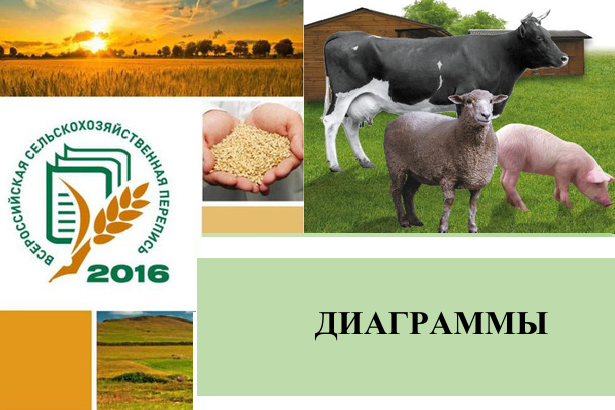 1. СТРУКТУРА ПОГОЛОВЬЯ КРУПНОГО РОГАТОГО СКОТА ПО КАТЕГОРИЯМ ХОЗЯЙСТВ(на 1 июля; в процентах от поголовья крупного рогатого скота в хозяйствах всех категорий)2006                                                                                                                       20162. СТРУКТУРА ПОГОЛОВЬЯ КРУПНОГО РОГАТОГО СКОТА ПО КАТЕГОРИЯМ ХОЗЯЙСТВ(на 1 июля 2016 года; в процентах от поголовья крупного рогатого скота в хозяйствах всех категорий)3. СТРУКТУРА ПОГОЛОВЬЯ КОРОВ ПО КАТЕГОРИЯМ ХОЗЯЙСТВ(на 1 июля; в процентах от поголовья коров в хозяйствах всех категорий)2006                                                                                                                        20164. СТРУКТУРА ПОГОЛОВЬЯ КОРОВ ПО КАТЕГОРИЯМ ХОЗЯЙСТВ(на 1 июля 2016 года; в процентах от поголовья коров в хозяйствах всех категорий)5. СТРУКТУРА ПОГОЛОВЬЯ СВИНЕЙ ПО КАТЕГОРИЯМ ХОЗЯЙСТВ(на 1 июля; в процентах от поголовья свиней в хозяйствах всех категорий)2006                                                                                                                                       20166. СТРУКТУРА ПОГОЛОВЬЯ СВИНЕЙ ПО КАТЕГОРИЯМ ХОЗЯЙСТВ(на 1 июля 2016 года; в процентах от поголовья свиней в хозяйствах всех категорий)7. СТРУКТУРА ПОГОЛОВЬЯ ОВЕЦ И КОЗ ПО КАТЕГОРИЯМ ХОЗЯЙСТВ(на 1 июля 2016 года; в процентах от поголовья овец и коз в хозяйствах всех категорий)2006                                                                                                                                                    20168. СТРУКТУРА ПОГОЛОВЬЯ ОВЕЦ И КОЗ ПО КАТЕГОРИЯМ ХОЗЯЙСТВ(на 1 июля 2016 года; в процентах от поголовья овец и коз в хозяйствах всех категорий)9. СТРУКТУРА ПОГОЛОВЬЯ ОВЕЦ ПО КАТЕГОРИЯМ ХОЗЯЙСТВ(на 1 июля; в процентах от поголовья овец в хозяйствах всех категорий)10. СТРУКТУРА ПОГОЛОВЬЯ ОВЕЦ ПО КАТЕГОРИЯМ ХОЗЯЙСТВ(на 1 июля 2016 года; в процентах от поголовья овец в хозяйствах всех категорий)11. СТРУКТУРА ПОГОЛОВЬЯ ПТИЦЫ ВСЕХ ВИДОВ ПО КАТЕГОРИЯМ ХОЗЯЙСТВот общего(на 1 июля; в процентах поголовья птицы в хозяйствах всех категорий)2006                                                                                                                                  201612. СТРУКТУРА ПОГОЛОВЬЯ ПТИЦЫ ВСЕХ ВИДОВ ПО КАТЕГОРИЯМ ХОЗЯЙСТВ(на 1 июля 2016 года; в процентах от общего поголовья птицы в хозяйствах всех категорий)13. СТРУКТУРА ПОГОЛОВЬЯ КУР ПО КАТЕГОРИЯМ ХОЗЯЙСТВ(на 1 июля; в процентах от поголовья кур в хозяйствах всех категорий)14. УДЕЛЬНЫЙ ВЕС ПОГОЛОВЬЯ КУР ЯИЧНЫХ ПОРОД ПО КАТЕГОРИЯМ ХОЗЯЙСТВ(на 1 июля; в процентах от общего поголовья кур соответствующей категории хозяйств)15. УДЕЛЬНЫЙ ВЕС ПОГОЛОВЬЯ КУР МЯСНЫХ И МЯСО-ЯИЧНЫХ ПОРОД ПО КАТЕГОРИЯМ ХОЗЯЙСТВ(на 1 июля; в процентах от общего поголовья кур соответствующей категории хозяйств)16. ПОГОЛОВЬЕ УТОК, ГУСЕЙ, ИНДЕЕК  В ХОЗЯЙСТВАХ ВСЕХ КАТЕГОРИЙ(на 1 июля; голов)17. ПОГОЛОВЬЕ УТОК, ГУСЕЙ, ИНДЕЕК  В ХОЗЯЙСТВАХ НАСЕЛЕНИЯ(на 1 июля; голов)18. УДЕЛЬНЫЙ ВЕС МУНИЦИПАЛЬНЫХ ОБРАЗОВАНИЙ В ОБЩЕМ ПОГОЛОВЬЕ КРУПНОГО РОГАТОГО СКОТА(на 1 июля 2016 в процентах от общего поголовья крупного рогатого скота в хозяйствах всех категорий)19. УДЕЛЬНЫЙ ВЕС МУНИЦИПАЛЬНЫХ ОБРАЗОВАНИЙ В ОБЩЕМ ПОГОЛОВЬЕ СВИНЕЙ(на 1 июля 2016 в процентах от общего поголовья свиней в хозяйствах всех категорий)20. УДЕЛЬНЫЙ ВЕС МУНИЦИПАЛЬНЫХ ОБРАЗОВАНИЙ В ОБЩЕМ ПОГОЛОВЬЕ ОВЕЦ И КОЗ(на 1 июля 2016 в процентах от общего поголовья овец и коз в хозяйствах всех категорий)21. УДЕЛЬНЫЙ ВЕС МУНИЦИПАЛЬНЫХ ОБРАЗОВАНИЙ В ОБЩЕМ ПОГОЛОВЬЕ ПТИЦЫ(на 1 июля 2016 в процентах от общего поголовья птицыв хозяйствах всех категорий)Шифр издания  Б0317217тыс.–тысячИЖС–индивидуальное жилищное строительство–– явление отсутствует0–значение показателя меньше 1    0.0–значение показателя меньше  0.1Ответственный за выпуск:Отдел статистики предприятий, ведения Статистического регистра и общероссийских классификаторов, сельского хозяйстваи окружающей природной среды             Гаврилова О. Р.Булыгина Е. В.8(4852) 63-85-41Хозяйства всех категорийХозяйства всех категорийв том числев том числев том числев том числев том числев том числеХозяйства всех категорийХозяйства всех категорийсельскохозяйственные организациисельскохозяйственные организациикрестьянские (фермерские) хозяйства и индивидуальные предприниматели крестьянские (фермерские) хозяйства и индивидуальные предприниматели хозяйства населенияхозяйства населения20062016200620162006201620062016Ярославская область197112120179147051100944322347054683814530в том числе:городские округа Ярославской области7838305684801826719783город Ярославль479137449109-3028город  Переславль-Залесский1071067--4010город Рыбинск197683523711826712745муниципальные районыЯрославской области196329119349146483100464320144384664114447Большесельский 5446318134342350159941853737Борисоглебский 99591172373941126094402471423Брейтовский 2998900136544746…1587450Гаврилов-Ямский 93676727664960736841762034478Даниловский 126615411857440789927639881057Любимский 9814470775054264…2305441Мышкинский 8644413152242656648733561388Некоузский 7988275553561665501342582956Некрасовский 7627479055713677443982012715Первомайский 958827626027171126…35351025Переславский 80533978560028623832972070819Пошехонский 120374557773829577…42921402Ростовский 124429656987287487153571855551Рыбинский 1314385121019568862788512670775Тутаевский 1252157799673406514711082701606Угличский 191911116613517905223119954431915Ярославский 348502861432789277131741921887709Хозяйства всех категорий в том числев том числев том числев том числев том числев том числев том числев том числев том числев том числев том числеХозяйства всех категорий сельскохо-зяйственные организациив том числев том числев том числев том числев том числев том числекрестьянские (фермерские) хозяйства и индивидуаль-ные пред-приниматели в том числев том числехозяйства населенияХозяйства всех категорий сельскохо-зяйственные организациисельскохозяйствен-ные организации, не относящиеся к субъектам малого предпринимательствамалые пред-приятия  в том числев том числеподсобные сель-скохозяйственные предприятия несельско-хозяйственных организацийподсобные сель-скохозяйственные предприятия несельско-хозяйственных организацийкрестьянские (фермерские) хозяйства и индивидуаль-ные пред-приниматели крестьян-ские (фермерские) хозяйстваиндиви-дуальные предпри-нимателихозяйства населенияХозяйства всех категорий сельскохо-зяйственные организациисельскохозяйствен-ные организации, не относящиеся к субъектам малого предпринимательствамалые пред-приятия  малые пред-приятия (без микропред-приятий)микро-пред-приятияподсобные сель-скохозяйственные предприятия несельско-хозяйственных организацийподсобные сель-скохозяйственные предприятия несельско-хозяйственных организацийкрестьянские (фермерские) хозяйства и индивидуаль-ные пред-приниматели крестьян-ские (фермерские) хозяйстваиндиви-дуальные предпри-нимателихозяйства населенияЯрославская область11479095733544224115437499365515745524552370684614505в том числе:городские округаЯрославской области830480104371371-5267267267-83город Ярославль137109104---5----28город Переславль-Залесский10----------10город Рыбинск683371-371371--267267267-45муниципальные районы Ярославской области11396095253543184078337128365515242854285343984614422Большесельский 31812350-23501931…-94947420737Борисоглебский 1172311260…12571102155-4040……423Брейтовский 900447-……--………-450Гаврилов-Ямский 67276073…55725185…-176176…144478Даниловский 54114078…29982998--27627684…1057Любимский 47074264…51-51-………-441Мышкинский 27871318-12921083209…878787-1382Некоузский 275516653841281856425-1341348846956Некрасовский 47903677-36402782858…398398125273715Первомайский 27621711-16861598……………-1025Переславский 3772265612541397132968…29729728215819Пошехонский 4424295757623612301…………-…1402Ростовский 96568748258861216083…39357357330…551Рыбинский 851268865946940……-851851808…775Тутаевский 5779406580732583160…-110811081096…606Угличский 778956945043651595…-199199199-1896Ярославский 28285274042192354814823…-1721721675709Хозяйства всех категорий Сельскохо-зяйствен-ные орга-низацииСельскохозяйствен-ные организации, не относящиеся к субъектам малого предпринимательстваМалые пред-приятияМалые  предприятия(без микропред-приятий)Микро-пред-приятияПодсобные сель-скохозяйственные предприятия несельско-хозяйственных организацийПодсобные сель-скохозяйственные предприятия несельско-хозяйственных организацийКрестьянские (фермерские) хозяйства и индивидуаль-ные пред-принимателиКрестьян-ские (фер-мерские) хозяйстваИндиви-дуальные предпри-нимателиИндиви-дуальные предпри-нимателиХозяйства населенияЯрославская область95.594.894.295.795.796.197.596.796.796.096.010099.8городские округа Ярославской области100100100100100-100100100100100-100город Ярославль100100100---100-----100город Переславль-Залесский100-----------100город Рыбинск100100-100100--100100100100-100муниципальные районы Ярославской области95.594.894.295.795.696.197.496.696.695.795.710099.8Большесельский 100100-100100100-100100100100…100Борисоглебский 100100…100100100-100100100100…100Брейтовский 100…-……--100100100100-100Гаврилов-Ямский 100100100100100100-100100100100100100Даниловский 100100…100100--100100100100…100Любимский 100100…100-100-100100100100-100Мышкинский 67.549.6-49.144.7100100100100100100-99.6Некоузский 100100…100100100-100100100100100100Некрасовский 100100-100100100100100100100100100100Первомайский 100100-100100100100100100100100-100Переславский 94.892.810087.496.2…55.6100100100100…100Пошехонский 97.110010010010010010032.832.8--100100Ростовский 100100100100100100100100100100100100100Рыбинский 100100100100……-100100100100100100Тутаевский 100100100100100100-100100100100100100Угличский 69.862.962.467.565.5100-100100100100-99.0Ярославский 98.998.998.6100100100-89.689.689.389.3100100Хозяйства всех категорий в том числев том числев том числев том числев том числев том числев том числев том числев том числев том числев том числев том числев том числев том числеХозяйства всех категорий сельскохо-зяйствен-ные орга-низациив том числев том числев том числев том числев том числев том числекрестьянские (фермерские) хозяйства и индивидуаль-ные пред-приниматели крестьянские (фермерские) хозяйства и индивидуаль-ные пред-приниматели в том числев том числев том числев том числехозяйства населенияХозяйства всех категорий сельскохо-зяйствен-ные орга-низациисельскохозяйствен-ные организации, не относящиеся к субъектам малого предпринимательствамалые пред-приятия  в том числев том числеподсобные сель-скохозяйственные предприя-тия несельско-хозяйственных организацийподсобные сель-скохозяйственные предприя-тия несельско-хозяйственных организацийкрестьянские (фермерские) хозяйства и индивидуаль-ные пред-приниматели крестьянские (фермерские) хозяйства и индивидуаль-ные пред-приниматели крестьян-ские (фер-мерские) хозяйствакрестьян-ские (фер-мерские) хозяйстваиндиви-дуальные предпри-нимателииндиви-дуальные предпри-нимателихозяйства населенияХозяйства всех категорий сельскохо-зяйствен-ные орга-низациисельскохозяйствен-ные организации, не относящиеся к субъектам малого предпринимательствамалые пред-приятия  малые  пред-приятия (без микропред-приятий)микро-пред-приятияподсобные сель-скохозяйственные предприя-тия несельско-хозяйственных организацийподсобные сель-скохозяйственные предприя-тия несельско-хозяйственных организацийкрестьянские (фермерские) хозяйства и индивидуаль-ные пред-приниматели крестьянские (фермерские) хозяйства и индивидуаль-ные пред-приниматели крестьян-ские (фер-мерские) хозяйствакрестьян-ские (фер-мерские) хозяйстваиндиви-дуальные предпри-нимателииндиви-дуальные предпри-нимателихозяйства населенияЯрославская область53895211335418531704………………--2525в том числе:городские округа Ярославской области---------------город Ярославль---------------город Переславль-Залесский---------------город Рыбинск---------------муниципальные районы Ярославской области53895211335418531704……153153153153--2525Большесельский ---------------Борисоглебский ---------------Брейтовский ---------------Гаврилов-Ямский ---------------Даниловский ---------------Любимский ---------------Мышкинский 13441338-13381338……------66Некоузский ---------------Некрасовский ---------------Первомайский ---------------Переславский 206206-20253…..--------Пошехонский 133------133133133133----Ростовский ---------------Рыбинский ---------------Тутаевский ---------------Угличский 337733583045……--------1919Ярославский 329……----…………----Хозяйства всех категорий Сельскохо-зяйствен-ные орга-низацииСельскохозяйствен-ные организации, не относящиеся к субъектам малого предпринимательстваМалые пред-приятияМалые  предприятия(без микропред-приятий)Микро-пред-приятияПодсобные сель-скохозяйственные предприятия несельско-хозяйственных организацийКрестьянские (фермерские) хозяйства и индивидуаль-ные пред-принимателиКрестьян-ские (фер-мерские) хозяйстваИндиви-дуальные предпри-нимателиИндиви-дуальные предпри-нимателиХозяйства населенияЯрославская область4.55.25.84.34.3…………-0.20.2городские округа Ярославской области------------город Ярославль------------город Переславль-Залесский------------город Рыбинск------------муниципальные районы Ярославской области4.55.25.84.34.4…………-……Большесельский ------------Борисоглебский ------------Брейтовский ------------Гаврилов-Ямский ------------Даниловский ------------Любимский ------------Мышкинский 32.550.4-50.955.3-----0.40.4Некоузский ------------Некрасовский ------------Первомайский ------------Переславский 5.27.2-12.63.8…….-----Пошехонский 2.9------……---Ростовский ------------Рыбинский ------------Тутаевский ------------Угличский 30.237.137.632.534.5-----1.01.0Ярославский 1.1……----……---Хозяйства всех категорийХозяйства всех категорийв том числев том числев том числев том числев том числев том числеХозяйства всех категорийХозяйства всех категорийсельскохозяйственные организациисельскохозяйственные организациикрестьянские (фермерские) хозяйства и индивидуальные предприниматели крестьянские (фермерские) хозяйства и индивидуальные предприниматели хозяйства населенияхозяйства населения20062016200620162006201620062016Ярославская область8234553116656814598611071983155575147в том числе:городские округаЯрославской области26928816217612859527город Ярославль1347124…-10…город  Переславль-Залесский45…24--21…город Рыбинск902791417112856423муниципальные районы Ярославской области8207652828655194581010951898154625120Большесельский 23271374151311125215762247Борисоглебский 4442590936095737208813164Брейтовский 1341388748…18…575186Гаврилов-Ямский 395030473077277022195652182Даниловский 569224744383204943931266332Любимский 350919602969182922538129Мышкинский 382919032601130318571210543Некоузский 34441398249610061860930332Некрасовский 340223162724189510171668250Первомайский 372112222865985810848227Переславский 3897200428781460135163884381Пошехонский 48621985365814903811201414Ростовский 532343664388404725968676251Рыбинский 532137134260296484468977281Тутаевский 508822104171158063407854223Угличский 822946746172395176431981680Ярославский 1369911885130071143265155627298Хозяйства всех категорийХозяйства всех категорийв том числев том числев том числев том числев том числев том числеХозяйства всех категорийХозяйства всех категорийсельскохозяйственные организациисельскохозяйственные организациикрестьянские (фермерские) хозяйства и индивидуальные предприниматели крестьянские (фермерские) хозяйства и индивидуальные предприниматели хозяйства населенияхозяйства населения20062016200620162006201620062016Ярославская область9135757772742715022931841737139025806в том числе:городские округа Ярославской области105263378053923-24994город Ярославль312…253…--59…город  Переславль-Залесский191…180---11…город Рыбинск54939234730723-17985муниципальные районы Ярославской области9030557139734914969031611737136535712Большесельский 1062223456…100-506188Борисоглебский 82038776-8-736387Брейтовский 8091726110…14…685358Гаврилов-Ямский 114719014-461-672190Даниловский 158650963-61391462470Любимский 81727133-4-780271Мышкинский 61075386…12-512133Некоузский 69222962---630229Некрасовский 43254623394-704861458Первомайский 76624766-6-694247Переславский 91741116112994772316Пошехонский 743612--26-717612Ростовский 35033891045-1717201741188Рыбинский 507674063449459…1871111121268Тутаевский 68132356000-9228721207Угличский 1158639158…8649914489Ярославский 13770922212453731218812091129701Хозяйства всех категорийХозяйства всех категорийв том числев том числев том числев том числев том числев том числев том числеХозяйства всех категорийХозяйства всех категорийсельскохозяйственные организациисельскохозяйственные организациикрестьянские (фермерские) хозяйства и индивидуальные предприниматели крестьянские (фермерские) хозяйства и индивидуальные предприниматели крестьянские (фермерские) хозяйства и индивидуальные предприниматели хозяйства населенияхозяйства населения200620162006201620062016200620062016Ярославская область365943732345791348330236881289922899216959в том числе:городские округа Ярославской области1210245197169-10221022238город Ярославль25698--25625698город  Переславль-Залесский1665519--14714755город Рыбинск788927169-61961985муниципальные районы Ярославской области353843707845601347628546881279702797016721Большесельский 1220…182…59…979979610Борисоглебский 18911356-…667…12241224661Брейтовский 1518267459…210…12491249975Гаврилов-Ямский 11212389-…5…11161116339Даниловский 15331099--4727114861486828Любимский 1188818---11881188818Мышкинский 19111890--404405150715071485Некоузский 24031426--13850222652265924Некрасовский 16371643155-12066813621362975Первомайский 14671658-6395…14621462993Переславский 2143387633517212671084154115411071Пошехонский 29131398200-7773263626361325Ростовский 1838179514739312353415681568868Рыбинский 24411256--103135233823381121Тутаевский 20041313796…50…11581158529Угличский 5822975126437395452392272727271964Ярославский 233415564395127226216421641235Хозяйства всех категорийХозяйства всех категорийв том числев том числев том числев том числев том числев том числеХозяйства всех категорийХозяйства всех категорийсельскохозяйственные организациисельскохозяйственные организациикрестьянские (фермерские) хозяйства и индивидуальные предприниматели крестьянские (фермерские) хозяйства и индивидуальные предприниматели хозяйства населенияхозяйства населения20062016200620162006201620062016Ярославская область199192881845441342129466354124299043в том числе:городские округа Ярославской области32327197166-13820город Ярославль17-----17-город  Переславль-Залесский382019---19…город Рыбинск2687-7166-102-муниципальные районы Ярославской области195962879145251341427806354122919023Большесельский 673846182…59…432300Борисоглебский 1045870-…660…385185Брейтовский 838229159…209…570592Гаврилов-Ямский 2932113-…5…28863Даниловский 752558--21…731291Любимский 479414---479414Мышкинский 14561669--40240010541269Некоузский 1068887--138446930441Некрасовский 7181191155-120641443550Первомайский 8591373-6395…854708Переславский 89331463141704242915337527Пошехонский 2332868194-77612061807Ростовский 6861216139363120505427348Рыбинский 923675--103125820550Тутаевский 1283992796…50…437208Угличский 451889782643739545237214231211Ярославский 780704438011765620559Хозяйства всех категорийХозяйства всех категорийв том числев том числев том числев том числев том числев том числеХозяйства всех категорийХозяйства всех категорийсельскохозяйственные организациисельскохозяйственные организациикрестьянские (фермерские) хозяйства и индивидуальные предприниматели крестьянские (фермерские) хозяйства и индивидуальные предприниматели хозяйства населенияхозяйства населения20062016200620162006201620062016Ярославская область1667585056277527165637916в том числе:35городские округа Ярославской области887218--3-884218город Ярославль23998----23998город  Переславль-Залесский128…----128…город Рыбинск52085--3-51785муниципальные районы Ярославской области157888287356274527156797698Большесельский 547334---24547310Борисоглебский 846486--710839476Брейтовский 680383--1-679383Гаврилов-Ямский 828276----828276Даниловский 781541--264755537Любимский 709404----709404Мышкинский 455221--25453216Некоузский 1335539---561335483Некрасовский 919452---27919425Первомайский 608285----608285Переславский 125073021…251691204544Пошехонский 5815306--12575518Ростовский 11525798…3…1141520Рыбинский 1518581---…1518571Тутаевский 721321----721321Угличский 1304773---201304753Ярославский 1554852-…101611544676Хозяйства всех категорийХозяйства всех категорийв том числев том числев том числев том числев том числев том числеХозяйства всех категорийХозяйства всех категорийсельскохозяйственные организациисельскохозяйственные организациикрестьянские (фермерские) хозяйства и индивидуальные предприниматели крестьянские (фермерские) хозяйства и индивидуальные предприниматели хозяйства населенияхозяйства населения20062016200620162006201620062016Ярославская область4263553114802453951921109186674186313015307446248563в том числе:городские округа Ярославской области120809535-…199…118819367город Ярославль62333440---…62333375город Переславль-Залесский19463582--14-19323582город Рыбинск39012513-…185-37162410муниципальные районы Ярославской области4251473114707103951921109185643987312950295565239196Большесельский 501807569443595…-13565856724Борисоглебский 14680656035126664-157…1998516035Брейтовский 545472417754131323170749-1318510068Гаврилов-Ямский 1453812537--2572750142819787Даниловский 186544261805166340…544712015022012Любимский 18232141938-1294331726…1650611005Мышкинский 813993317216880032281625…125748863Некоузский 1509112001--475401504411461Некрасовский 141307142609124944…4415941631913755Первомайский 156449725--117530155279195Переславский 2220797441132…842803002123316691Пошехонский 11296962616088477…127-2436512136Ростовский 157806204692134346…541842802340620363Рыбинский 179071967212101774108…2383741637314328Тутаевский 797731779227783309…--1442211778Угличский 92162126241270193…832582188622116Ярославский 553591493728529700…1671762372422879Хозяйства всех категорийХозяйства всех категорийв том числев том числев том числев том числев том числев том числеХозяйства всех категорийХозяйства всех категорийсельскохозяйственные организациисельскохозяйственные организациикрестьянские (фермерские) хозяйства и индивидуальные предприниматели крестьянские (фермерские) хозяйства и индивидуальные предприниматели хозяйства населенияхозяйства населения20062016200620162006201620062016Ярославская область423246410206899393714696783842038307590293280220925в том числе:городские округа Ярославской области113658726…199…111668558город Ярославль58793223---…58793158город  Переславль-Залесский17513310-14-17373310город Рыбинск37352193-…185-35502090муниципальные районы Ярославской области422109910198173393714696782811839307525282114212367Большесельский 498097458043595…-…62145727Борисоглебский 14635455081126664-109…1958115081Брейтовский 542652408474131323170746-129069140Гаврилов-Ямский 1365410812--257…133978312Даниловский 185813259755166340…432941943020139Любимский 16077139726-12943326-1605110293Мышкинский 8093733066368800…25…121127819Некоузский 1473810700--473251469110375Некрасовский 129521139461113937…444791554011722Первомайский 152838878--116…151678378Переславский 201749457752…698802161942413961Пошехонский 10878562558484949…20-2381611560Ростовский 155696199463134346…301824692132016949Рыбинский 178987367195461773958…1933381572212700Тутаевский 797181777917783309…--1387210468Угличский 912181973170193-832012094219530Ярославский 551721490852529690…102…2192920213Хозяйства всех категорий в том числев том числев том числев том числев том числев том числев том числев том числев том числев том числеХозяйства всех категорий сельскохо-зяйствен-ные орга-низациив том числев том числев том числев том числев том числекрестьянские (фермерские) хозяйства и индивидуаль-ные пред-приниматели в том числев том числехозяйства населенияХозяйства всех категорий сельскохо-зяйствен-ные орга-низациисельскохозяйствен-ные организации, не относящиеся к субъектам малого предприниматель-ствамалые пред-приятия  в том числев том числеподсобные сель-скохозяйствен-ные предприя-тия несельско-хозяйственных организацийкрестьянские (фермерские) хозяйства и индивидуаль-ные пред-приниматели крестьян-ские (фер-мерские) хозяйстваиндиви-дуальные предпри-нимателихозяйства населенияХозяйства всех категорий сельскохо-зяйствен-ные орга-низациисельскохозяйствен-ные организации, не относящиеся к субъектам малого предприниматель-ствамалые пред-приятия  малые пред-приятия (без микропред-приятий)микро-пред-приятияподсобные сель-скохозяйствен-ные предприя-тия несельско-хозяйственных организацийкрестьянские (фермерские) хозяйства и индивидуаль-ные пред-приниматели крестьян-ские (фер-мерские) хозяйстваиндиви-дуальные предпри-нимателихозяйства населенияЯрославская область66774066441887542534810163919368407955114844782391240870190737в том числе:городские округа Ярославской области7120…----………-6952город Ярославль3183------……-3118город Переславль-Залесский2349---------2349город Рыбинск1588…----…---1485муниципальные районы Ярославской области6670286644178454253481016391936840795514544717384740870183785Большесельский 74275……----……-5422Борисоглебский 54631------…-…14631Брейтовский 240008231707……-…----8301Гаврилов-Ямский 9651------25002500-7151Даниловский 254618……----149149-15147Любимский 138266129433……-…----8833Мышкинский 329518…-……--……-6684Некоузский 10394------3251031510069Некрасовский 11705……----……-9779Первомайский 8139------500-5007639Переславский 11693…-…-…-……-11164Пошехонский 625520…-……-----11496Ростовский 1590245----45535530515322Рыбинский 4373361……----338338-10215Тутаевский 8174---------8174Угличский 18602------101101-18501Ярославский 485829……----………15257Хозяйства всех категорий в том числев том числев том числев том числев том числев том числев том числев том числев том числев том числеХозяйства всех категорий сельскохо-зяйствен-ные орга-низациив том числев том числев том числев том числев том числекрестьянские (фермерские) хозяйства и индивидуаль-ные пред-приниматели в том числев том числехозяйства населе-нияХозяйства всех категорий сельскохо-зяйствен-ные орга-низациисельскохозяйствен-ные организации, не относящиеся к субъектам малого предприниматель-ствамалые пред-приятия  в том числев том числеподсобные сель-скохозяйствен-ные предприя-тия несельско-хозяйственных организацийкрестьянские (фермерские) хозяйства и индивидуаль-ные пред-приниматели крестьян-ские (фер-мерские) хозяйстваиндиви-дуальные предпри-нимателихозяйства населе-нияХозяйства всех категорий сельскохо-зяйствен-ные орга-низациисельскохозяйствен-ные организации, не относящиеся к субъектам малого предприниматель-ствамалые пред-приятия  малые  пред-приятия (без микропред-приятий)микро-пред-приятияподсобные сель-скохозяйствен-ные предприя-тия несельско-хозяйственных организацийкрестьянские (фермерские) хозяйства и индивидуаль-ные пред-приниматели крестьян-ские (фер-мерские) хозяйстваиндиви-дуальные предпри-нимателихозяйства населе-нияЯрославская область11296…-…-…-693634…10553в том числе:городские округа Ярославской области280---------280город Ярославль45---------45город Переславль-Залесский150---------150город Рыбинск85---------85муниципальные районы Ярославской области11016…-…-…-6936345910273Большесельский 564------………547Борисоглебский 452---------452Брейтовский 446---------446Гаврилов-Ямский 694------……-654Даниловский 757------……-687Любимский 278---------278Мышкинский 267---------267Некоузский 365---------365Некрасовский 904------………850Первомайский 135---------135Переславский 994…-…-…-……-919Пошехонский 311---------311Ростовский 2140------……-1660Рыбинский 490---------490Тутаевский 482---------482Угличский 918---------918Ярославский 819------……-812Хозяйства всех категорий в том числев том числев том числев том числев том числев том числев том числев том числев том числев том числев том числев том числеХозяйства всех категорий сельскохо-зяйствен-ные орга-низациив том числев том числев том числев том числев том числекрестьянские (фермерские) хозяйства и индивидуаль-ные пред-приниматели в том числев том числев том числев том числехозяйства населенияХозяйства всех категорий сельскохо-зяйствен-ные орга-низациисельскохозяйствен-ные организации, не относящиеся к субъектам малого предприниматель-ствамалые пред-приятия  в том числев том числеподсобные сель-скохозяйственные предприятия несельско-хозяйственных организацийкрестьянские (фермерские) хозяйства и индивидуаль-ные пред-приниматели крестьян-ские (фер-мерские) хозяйствакрестьян-ские (фер-мерские) хозяйстваиндиви-дуальные предпри-нимателииндиви-дуальные предпри-нимателихозяйства населенияХозяйства всех категорий сельскохо-зяйствен-ные орга-низациисельскохозяйствен-ные организации, не относящиеся к субъектам малого предприниматель-ствамалые пред-приятия  малые  пред-приятия (без микропред-приятий)микро-пред-приятияподсобные сель-скохозяйственные предприятия несельско-хозяйственных организацийкрестьянские (фермерские) хозяйства и индивидуаль-ные пред-приниматели крестьян-ские (фер-мерские) хозяйствакрестьян-ские (фер-мерские) хозяйстваиндиви-дуальные предпри-нимателииндиви-дуальные предпри-нимателихозяйства населенияЯрославская область11886…----…33583358261626167428524в том числе:городские округа Ярославской области215-----------215город Ярославль…-----------…город Переславль-Залесский122-----------122город Рыбинск…-----------…муниципальные районы Ярославской области11671…----…33583358261626167428309Большесельский 316------7676………240Борисоглебский 321-----------321Брейтовский 172-----------172Гаврилов-Ямский 495------…………-485Даниловский 601------…………-504Любимский 1614------…………-114Мышкинский 125-----------125Некоузский 758------……--…568Некрасовский 1335------……………635Первомайский 529------……--…499Переславский 957------…………-948Пошехонский 158-----------158Ростовский 1497…----……………-829Рыбинский 546------…………-530Тутаевский 562-----------562Угличский 866------…………-812Ярославский 819------…………-807Хозяйства всех категорий в том числев том числев том числев том числев том числев том числев том числев том числев том числев том числеХозяйства всех категорий сельскохо-зяйствен-ные орга-низациив том числев том числев том числев том числев том числекрестьянские (фермерские) хозяйства и индивидуаль-ные пред-приниматели в том числев том числехозяйства населенияХозяйства всех категорий сельскохо-зяйствен-ные орга-низациисельскохозяйствен-ные организации, не относящиеся к субъектам малого предприниматель-ствамалые пред-приятия  в том числев том числеподсобные сель-скохозяйственные предприятия несельско-хозяйственных организацийкрестьянские (фермерские) хозяйства и индивидуаль-ные пред-приниматели крестьян-ские (фер-мерские) хозяйстваиндиви-дуальные предпри-нимателихозяйства населенияХозяйства всех категорий сельскохо-зяйствен-ные орга-низациисельскохозяйствен-ные организации, не относящиеся к субъектам малого предприниматель-ствамалые пред-приятия  малые  пред-приятия (без микропред-приятий)микро-пред-приятияподсобные сель-скохозяйственные предприятия несельско-хозяйственных организацийкрестьянские (фермерские) хозяйства и индивидуаль-ные пред-приниматели крестьян-ские (фер-мерские) хозяйстваиндиви-дуальные предпри-нимателихозяйства населенияЯрославская область4773…-…-…-31050…4272в том числе:городские округа Ярославской области109---------109город Ярославль44---------44город Переславль-Залесский-----------город Рыбинск65---------65муниципальные районы Ярославской области4664…-…-…-31050...4163Большесельский 188------……-183Борисоглебский 100---------100Брейтовский 252---------252Гаврилов-Ямский 326------…-…126Даниловский 394------……-384Любимский 272---------272Мышкинский 144------……-130Некоузский 98---------98Некрасовский 394------………333Первомайский 137---------137Переславский 248---------248Пошехонский 81---------81Ростовский 397------……-380Рыбинский 207---------207Тутаевский 239---------239Угличский 503------……-500Ярославский 684…-…-…----493Хозяйства всех категорий Хозяйства всех категорий в том числев том числев том числев том числев том числев том числев том числев том числев том числев том числев том числев том числев том числеХозяйства всех категорий Хозяйства всех категорий сельскохо-зяйствен-ные орга-низациисельскохо-зяйствен-ные орга-низациив том числев том числев том числев том числев том числекрестьянские (фермерские) хозяйства и индивидуаль-ные пред-приниматели в том числев том числев том числев том числехозяйства населенияХозяйства всех категорий Хозяйства всех категорий сельскохо-зяйствен-ные орга-низациисельскохо-зяйствен-ные орга-низациисельскохозяйствен-ные организации, не относящиеся к субъектам малого предприниматель-ствамалые пред-приятия  в том числев том числеподсобные сель-скохозяйственные предприятия несельско-хозяйственных организацийкрестьянские (фермерские) хозяйства и индивидуаль-ные пред-приниматели крестьян-ские (фер-мерские) хозяйствакрестьян-ские (фер-мерские) хозяйстваиндиви-дуальные предпри-нимателииндиви-дуальные предпри-нимателихозяйства населенияХозяйства всех категорий Хозяйства всех категорий сельскохо-зяйствен-ные орга-низациисельскохо-зяйствен-ные орга-низациисельскохозяйствен-ные организации, не относящиеся к субъектам малого предприниматель-ствамалые пред-приятия  малые  пред-приятия (без микропред-приятий)микро-пред-приятияподсобные сель-скохозяйственные предприятия несельско-хозяйственных организацийкрестьянские (фермерские) хозяйства и индивидуаль-ные пред-приниматели крестьян-ские (фер-мерские) хозяйствакрестьян-ские (фер-мерские) хозяйстваиндиви-дуальные предпри-нимателииндиви-дуальные предпри-нимателихозяйства населенияЯрославская область913--------…………-875в том числе:городские округа Ярославской области45-------------45город Ярославль45-------------45город Переславль-Залесский---------------город Рыбинск---------------муниципальные районы Ярославской области868--------…………-830Большесельский 24--------…………-6Борисоглебский 57-------------57Брейтовский 11-------------…Гаврилов-Ямский 30-------------…Даниловский 37-------------37Любимский 32-------------32Мышкинский 22-------------22Некоузский 41-------------41Некрасовский 46-------------46Первомайский 5-------------…Переславский 107-------------107Пошехонский 6-------------6Ростовский 91-------------91Рыбинский 94--------…………-74Тутаевский 21-------------21Угличский 148-------------148Ярославский 96-------------96Хозяйства всех категорийХозяйства всех категорийв том числев том числев том числев том числев том числев том числеХозяйства всех категорийХозяйства всех категорийсельскохозяйственные организациисельскохозяйственные организациикрестьянские (фермерские) хозяйства и индивидуальные предприниматели крестьянские (фермерские) хозяйства и индивидуальные предприниматели хозяйства населенияхозяйства населения20062016200620162006201620062016Ярославская область11280124339211000…102-1783354в том числе:городские округа Ярославской области-…-----…город Ярославль-…-----…город  Переславль-Залесский--------город Рыбинск-…-----…муниципальные районы Ярославской области11280124323211000…102-1783194Большесельский -…-----…Борисоглебский -…-----…Брейтовский 3047----3047Гаврилов-Ямский -180-----180Даниловский -261-----261Любимский -…-----…Мышкинский -…-----…Некоузский --------Некрасовский 1100016911000----169Первомайский -35-----35Переславский 16508----16508Пошехонский 106…--102-4…Ростовский 8454----8454Рыбинский -327-----327Тутаевский 17…----17…Угличский 81240236-…--8198Ярославский 95458----95458Хозяйства всех категорий в том числев том числев том числев том числев том числев том числев том числев том числев том числев том числев том числеХозяйства всех категорий сельскохо-зяйствен-ные орга-низациив том числев том числев том числев том числев том числев том числекрестьянские (фермерские) хозяйства и индивидуаль-ные пред-приниматели в том числев том числехозяйства населенияХозяйства всех категорий сельскохо-зяйствен-ные орга-низациисельскохозяйствен-ные организации, не относящиеся к субъектам малого предприниматель-ствамалые пред-приятия  малые пред-приятия  в том числев том числеподсобные сель-скохозяйственные предприятия несельско-хозяйственных организацийкрестьянские (фермерские) хозяйства и индивидуаль-ные пред-приниматели крестьян-ские (фер-мерские) хозяйстваиндиви-дуальные предпри-нимателихозяйства населенияХозяйства всех категорий сельскохо-зяйствен-ные орга-низациисельскохозяйствен-ные организации, не относящиеся к субъектам малого предприниматель-ствамалые пред-приятия  малые пред-приятия  малые пред-приятия (без микропред-приятий)микро-пред-приятияподсобные сель-скохозяйственные предприятия несельско-хозяйственных организацийкрестьянские (фермерские) хозяйства и индивидуаль-ные пред-приниматели крестьян-ские (фер-мерские) хозяйстваиндиви-дуальные предпри-нимателихозяйства населенияЯрославская область1085-------10261001…59в том числе:городские округа Ярославской области------------город Ярославль------------город Переславль-Залесский------------город Рыбинск------------муниципальные районы Ярославской области1085-------10261001…59Большесельский 7-------……-…Борисоглебский …----------…Брейтовский ------------Гаврилов-Ямский ------------Даниловский ------------Любимский ------------Мышкинский ------------Некоузский …-------…-……Некрасовский …-------…….--Первомайский …----------…Переславский …-------……--Пошехонский ------------Ростовский …-------……--Рыбинский ------------Тутаевский …----------…Угличский 9----------9Ярославский ------------Хозяйства всех категорий в том числев том числев том числев том числев том числев том числев том числев том числев том числев том числеХозяйства всех категорий сельскохо-зяйствен-ные орга-низациив том числев том числев том числев том числев том числекрестьянские (фермерские) хозяйства и индивидуаль-ные пред-приниматели в том числев том числехозяйства населенияХозяйства всех категорий сельскохо-зяйствен-ные орга-низациисельскохозяйствен-ные организации, не относящиеся к субъектам малого предприниматель-ствамалые пред-приятия  в том числев том числеподсобные сель-скохозяйственные предприятия несельско-хозяйственных организацийкрестьянские (фермерские) хозяйства и индивидуаль-ные пред-приниматели крестьян-ские (фер-мерские) хозяйстваиндиви-дуальные предпри-нимателихозяйства населенияХозяйства всех категорий сельскохо-зяйствен-ные орга-низациисельскохозяйствен-ные организации, не относящиеся к субъектам малого предприниматель-ствамалые пред-приятия  малые пред-приятия (без микропред-приятий)микро-пред-приятияподсобные сель-скохозяйственные предприятия несельско-хозяйственных организацийкрестьянские (фермерские) хозяйства и индивидуаль-ные пред-приниматели крестьян-ские (фер-мерские) хозяйстваиндиви-дуальные предпри-нимателихозяйства населенияЯрославская область408662046379-713635271в том числе:городские округа Ярославской области-----------город Ярославль-----------город Переславль-Залесский-----------город Рыбинск-----------муниципальные районы Ярославской области408662046379-713635271Большесельский 3---------3Борисоглебский 15……-------12Брейтовский 14…-……-----8Гаврилов-Ямский 6…-…-…----…Даниловский 15…-……--1-19Любимский 5---------5Мышкинский 14…-……-----10Некоузский 3115312111----16Некрасовский 261-11--5-520Первомайский 262-22-----24Переславский 528-826-3062414Пошехонский 253-33--4-418Ростовский 38------21136Рыбинский 4266----2626-10Тутаевский …---------…Угличский 721-11--33-68Ярославский 2010822-----10Хозяйства всех категорий в том числев том числев том числев том числев том числев том числев том числев том числев том числев том числеХозяйства всех категорий сельскохо-зяйствен-ные орга-низациив том числев том числев том числев том числев том числекрестьянские (фермерские) хозяйства и индивидуаль-ные пред-приниматели в том числев том числехозяйства населенияХозяйства всех категорий сельскохо-зяйствен-ные орга-низациисельскохозяйствен-ные организации, не относящиеся к субъектам малого предприниматель-ствамалые пред-приятия  в том числев том числеподсобные сель-скохозяйственные предприятия несельско-хозяйственных организацийкрестьянские (фермерские) хозяйства и индивидуаль-ные пред-приниматели крестьян-ские (фер-мерские) хозяйстваиндиви-дуальные предпри-нимателихозяйства населенияХозяйства всех категорий сельскохо-зяйствен-ные орга-низациисельскохозяйствен-ные организации, не относящиеся к субъектам малого предприниматель-ствамалые пред-приятия  малые  пред-приятия (без микропред-приятий)микро-пред-приятияподсобные сель-скохозяйственные предприятия несельско-хозяйственных организацийкрестьянские (фермерские) хозяйства и индивидуаль-ные пред-приниматели крестьян-ские (фер-мерские) хозяйстваиндиви-дуальные предпри-нимателихозяйства населенияЯрославская область…---------…в том числе:городские округа Ярославской области-----------город Ярославль-----------город Переславль-Залесский-----------город Рыбинск-----------муниципальные районы Ярославской области…---------…Большесельский -----------Борисоглебский -----------Брейтовский -----------Гаврилов-Ямский -----------Даниловский -----------Любимский -----------Мышкинский …---------…Некоузский -----------Некрасовский -----------Первомайский -----------Переславский -----------Пошехонский -----------Ростовский -----------Рыбинский -----------Тутаевский -----------Угличский -----------Ярославский -----------Хозяйства всех категорий в том числев том числев том числев том числев том числев том числев том числев том числев том числев том числеХозяйства всех категорий сельскохо-зяйствен-ные орга-низациив том числев том числев том числев том числев том числекрестьянские (фермерские) хозяйства и индивидуаль-ные пред-приниматели в том числев том числехозяйства населенияХозяйства всех категорий сельскохо-зяйствен-ные орга-низациисельскохозяйствен-ные организации, не относящиеся к субъектам малого предприниматель-ствамалые пред-приятия  в том числев том числеподсобные сель-скохозяйственные предприятия несельско-хозяйственных организацийкрестьянские (фермерские) хозяйства и индивидуаль-ные пред-приниматели крестьян-ские (фер-мерские) хозяйстваиндиви-дуальные предпри-нимателихозяйства населенияХозяйства всех категорий сельскохо-зяйствен-ные орга-низациисельскохозяйствен-ные организации, не относящиеся к субъектам малого предприниматель-ствамалые пред-приятия  малые  пред-приятия (без микропред-приятий)микро-пред-приятияподсобные сель-скохозяйственные предприятия несельско-хозяйственных организацийкрестьянские (фермерские) хозяйства и индивидуаль-ные пред-приниматели крестьян-ские (фер-мерские) хозяйстваиндиви-дуальные предпри-нимателихозяйства населенияЯрославская область…------…-…-в том числе:-городские округа Ярославской области-----------город Ярославль-----------город Переславль-Залесский-----------город Рыбинск-----------муниципальные районы Ярославской области…------…-…-Большесельский -----------Борисоглебский -----------Брейтовский -----------Гаврилов-Ямский …------…-…-Даниловский -----------Любимский -----------Мышкинский -----------Некоузский -----------Некрасовский -----------Первомайский -----------Переславский -----------Пошехонский -----------Ростовский -----------Рыбинский -----------Тутаевский -----------Угличский -----------Ярославский -----------Хозяйства всех категорий в том числев том числев том числев том числев том числев том числев том числев том числев том числев том числев том числеХозяйства всех категорий сельскохо-зяйствен-ные орга-низациив том числев том числев том числев том числев том числекрестьянские (фермерские) хозяйства и индивидуаль-ные пред-приниматели в том числев том числехозяйства населенияХозяйства всех категорий сельскохо-зяйствен-ные орга-низациисельскохозяйствен-ные организации, не относящиеся к субъектам малого предприниматель-ствамалые пред-приятия  в том числев том числеподсобные сель-скохозяйствен-ные предприя-тия несельско-хозяйственных организацийкрестьянские (фермерские) хозяйства и индивидуаль-ные пред-приниматели крестьян-ские (фер-мерские) хозяйстваиндиви-дуальные предпри-нимателихозяйства населенияХозяйства всех категорий сельскохо-зяйствен-ные орга-низациисельскохозяйствен-ные организации, не относящиеся к субъектам малого предприниматель-ствамалые пред-приятия  малые  пред-приятия (без микропред-приятий)микро-пред-приятияподсобные сель-скохозяйствен-ные предприя-тия несельско-хозяйственных организацийкрестьянские (фермерские) хозяйства и индивидуаль-ные пред-приниматели крестьян-ские (фер-мерские) хозяйстваиндиви-дуальные предпри-нимателихозяйства населенияЯрославская область50113------1921162529648192в том числе:городские округа Ярославской области2083---------2083город Ярославль1165---------1165город Переславль-Залесский426---------426город Рыбинск492---------492муниципальные районы Ярославской области48030------1921162529646109Большесельский 1875------………1309Борисоглебский 1888---------1888Брейтовский 2151------…-…2134Гаврилов-Ямский 1130---------1130Даниловский 4469------……-3869Любимский 1134---------1134Мышкинский 2714---------2714Некоузский 4667------…-…4511Некрасовский 1497------…-…1487Первомайский 2564---------2564Переславский 2098------430430-1668Пошехонский 3330------…-…3280Ростовский 2970------…-…2967Рыбинский 4691------……-4688Тутаевский 1729------…-…1723Угличский 6117------……-6087Ярославский 3006------…-…2956Хозяйства всех категорий в том числев том числев том числев том числев том числев том числев том числев том числев том числев том числев том числеХозяйства всех категорий сельскохо-зяйствен-ные орга-низациив том числев том числев том числев том числев том числекрестьянские (фермерские) хозяйства и индивидуаль-ные пред-приниматели в том числев том числехозяйства населенияХозяйства всех категорий сельскохо-зяйствен-ные орга-низациисельскохозяйствен-ные организации, не относящиеся к субъектам малого предприниматель-ствамалые пред-приятия  в том числев том числеподсобные сель-скохозяйственные предприятия несельско-хозяйственных организацийкрестьянские (фермерские) хозяйства и индивидуаль-ные пред-приниматели крестьян-ские (фер-мерские) хозяйстваиндиви-дуальные предпри-нимателихозяйства населенияХозяйства всех категорий сельскохо-зяйствен-ные орга-низациисельскохозяйствен-ные организации, не относящиеся к субъектам малого предприниматель-ствамалые пред-приятия  малые  пред-приятия (без микропред-приятий)микро-пред-приятияподсобные сель-скохозяйственные предприятия несельско-хозяйственных организацийкрестьянские (фермерские) хозяйства и индивидуаль-ные пред-приниматели крестьян-ские (фер-мерские) хозяйстваиндиви-дуальные предпри-нимателихозяйства населенияЯрославская область…---------…в том числе:городские округаЯрославской области-----------город Ярославль-----------город Переславль-Залесский-----------город Рыбинск-----------муниципальные районы Ярославской области…---------…Большесельский -----------Борисоглебский -----------Брейтовский -----------Гаврилов-Ямский -----------Даниловский -----------Любимский -----------Мышкинский -----------Некоузский -----------Некрасовский -----------Первомайский -----------Переславский -----------Пошехонский -----------Ростовский -----------Рыбинский -----------Тутаевский …---------…Угличский …---------…Ярославский -----------Хозяйства всех категорий в том числев том числев том числев том числев том числев том числев том числев том числев том числев том числеХозяйства всех категорий сельскохо-зяйствен-ные орга-низациив том числев том числев том числев том числев том числекрестьянские (фермерские) хозяйства и индивидуаль-ные пред-приниматели в том числев том числехозяйства населенияХозяйства всех категорий сельскохо-зяйствен-ные орга-низациисельскохозяйствен-ные организации, не относящиеся к субъектам малого предприниматель-ствамалые пред-приятия  в том числев том числеподсобные сель-скохозяйственные предприятия несельско-хозяйственных организацийкрестьянские (фермерские) хозяйства и индивидуаль-ные пред-приниматели крестьян-ские (фер-мерские) хозяйстваиндиви-дуальные предпри-нимателихозяйства населенияХозяйства всех категорий сельскохо-зяйствен-ные орга-низациисельскохозяйствен-ные организации, не относящиеся к субъектам малого предприниматель-ствамалые пред-приятия  малые  пред-приятия (без микропред-приятий)микро-пред-приятияподсобные сель-скохозяйственные предприятия несельско-хозяйственных организацийкрестьянские (фермерские) хозяйства и индивидуаль-ные пред-приниматели крестьян-ские (фер-мерские) хозяйстваиндиви-дуальные предпри-нимателихозяйства населенияЯрославская область26923…-…-…-76037138926006в том числе:городские округа Ярославской области110---------110город Ярославль58---------58город Переславль-Залесский…---------…город Рыбинск…---------…муниципальные районы Ярославской области26813…-…-…-76037138925896Большесельский 1377…-…-…-…-…1210Борисоглебский 1334------84-841250Брейтовский 807---------807Гаврилов-Ямский 696---------696Даниловский 2412------……-2394Любимский 975---------975Мышкинский 2058------…-…1978Некоузский 2680------…-…2635Некрасовский 974------…-…971Первомайский 1518------…-…1481Переславский 1568…-…-…-225……1313Пошехонский 2153---------2153Ростовский 1581------……-1571Рыбинский 1580---------1580Тутаевский 1141---------1141Угличский 1999---------1999Ярославский 1960------218218-1742Хозяйства населения Хозяйства населения в том числев том числев том числев том числев том числев том числев том числев том числев том числев том числев том числев том числев том числеХозяйства населения Хозяйства населения личные подсобные и другие индивидуальные хозяйства гражданличные подсобные и другие индивидуальные хозяйства гражданиз них хозяйстваиз них хозяйстваиз них хозяйстваиз них хозяйстваиз них хозяйстваиз них хозяйстваиз них хозяйстваиз них хозяйстванекоммерческие объединения граждан некоммерческие объединения граждан некоммерческие объединения граждан Хозяйства населения Хозяйства населения личные подсобные и другие индивидуальные хозяйства гражданличные подсобные и другие индивидуальные хозяйства гражданличные подсобные личные подсобные граждан, имеющих земельные участки для ИЖС1граждан, имеющих земельные участки для ИЖС1граждан, имеющих земельные участки (садовые, огородные),не входящие в объединения граждан, имеющих земельные участки (садовые, огородные),не входящие в объединения граждан, не имеющих земли, но имеющих сельскохозяйственных животныхграждан, не имеющих земли, но имеющих сельскохозяйственных животныхнекоммерческие объединения граждан некоммерческие объединения граждан некоммерческие объединения граждан 20062016200620162006201620062016200620162006201620062016Ярославская область468381453046775145174540013968579209673340123-63…в том числе:городские округа Ярославской области1978319770129…58…10----…город Ярославль302830152-2815-----…город Переславль-Залесский40104010--301010-----город Рыбинск127…127…127…--------муниципальные районы Ярославской области466411444746578144474527113923521184663340123-63-Большесельский185373718537371753654--908310---Борисоглебский247142324714232398392--7331----Брейтовский158745015874501587450--------Гаврилов-Ямский20344782034478193847890---6---Даниловский39881057398810573949105612…27-----Любимский2305441230544122304262-7315----Мышкинский33561388335613883306138521-29…----Некоузский2582956257695624959395817--23-6-Некрасовский201271520127152012715--------Первомайский353510253535102534941008--4117----Переславский20708192070819195675016249845----Пошехонский42921402429214024224134316135246----Ростовский185555118435511735527282414-66-12-Рыбинский267077526557752451713561414848--15-Тутаевский270160627016062483535200231848----Угличский5443191554131915537718761939--17-30-Ярославский188770918877091883676329-41---Хозяйства населения Хозяйства населения в том числев том числев том числев том числев том числев том числев том числев том числев том числев том числев том числев том числев том числеХозяйства населения Хозяйства населения личные подсобные и другие индивидуальные хозяйства гражданличные подсобные и другие индивидуальные хозяйства гражданиз них хозяйстваиз них хозяйстваиз них хозяйстваиз них хозяйстваиз них хозяйстваиз них хозяйстваиз них хозяйстваиз них хозяйстванекоммерческие объединения граждан некоммерческие объединения граждан некоммерческие объединения граждан Хозяйства населения Хозяйства населения личные подсобные и другие индивидуальные хозяйства гражданличные подсобные и другие индивидуальные хозяйства гражданличные подсобные личные подсобные граждан, имеющих земельные участкидля ИЖС1граждан, имеющих земельные участкидля ИЖС1граждан, имеющих земельные участки (садовые, огородные), не входящие в объединения граждан, имеющих земельные участки (садовые, огородные), не входящие в объединения граждан, не имеющих земли, но имеющих сельскохозяйственных животныхграждан, не имеющих земли, но имеющих сельскохозяйственных животныхнекоммерческие объединения граждан некоммерческие объединения граждан некоммерческие объединения граждан 20062016200620162006201620062016200620162006201620062016Ярославская область1555751471552851471503249482248421511557-29-в том числе:городские округа Ярославской области9527952764232645-----город Ярославль10…10…--10…------город Переславль-Залесский21…21…--16…5-----город Рыбинск64…64…64…--------муниципальные районы Ярославской области1546251201543351201496849251988021011557-29-Большесельский762247762247717228--41194---Борисоглебский813164813164796150--1714----Брейтовский575186575186575186--------Гаврилов-Ямский65218265218261818232---2---Даниловский1266332126633212553324-7-----Любимский538129538129531127--7…----Мышкинский1210543121054312055431-4-----Некоузский930332930332896326266--8---Некрасовский668250668250668250--------Первомайский848227848227837223--114----Переславский8843818843818363546…4222----Пошехонский120141412014141180394631517----Ростовский67625166925161923313184-33-7-Рыбинский9772819732818962532365422--4-Тутаевский854223854223769202779812----Угличский198168019636801946660820--9-18-Ярославский627298627298624282213-3…---Хозяйства населения Хозяйства населения в том числев том числев том числев том числев том числев том числев том числев том числев том числев том числев том числев том числев том числеХозяйства населения Хозяйства населения личные подсобные и другие индивидуальные хозяйства гражданличные подсобные и другие индивидуальные хозяйства гражданиз них хозяйстваиз них хозяйстваиз них хозяйстваиз них хозяйстваиз них хозяйстваиз них хозяйстваиз них хозяйстваиз них хозяйстванекоммерческие объединения граждан некоммерческие объединения граждан некоммерческие объединения граждан Хозяйства населения Хозяйства населения личные подсобные и другие индивидуальные хозяйства гражданличные подсобные и другие индивидуальные хозяйства гражданличные подсобные личные подсобные граждан, имеющих земельные участки для ИЖС1граждан, имеющих земельные участки для ИЖС1граждан, имеющих земельные участки (садовые, огородные), не входящие в объединения граждан, имеющих земельные участки (садовые, огородные), не входящие в объединения граждан, не имеющих земли, но имеющих сельскохозяйственных животныхграждан, не имеющих земли, но имеющих сельскохозяйственных животныхнекоммерческие объединения граждан некоммерческие объединения граждан некоммерческие объединения граждан 20062016200620162006201620062016200620162006201620062016Ярославская область13902580613894580013278555829310628413639-86в том числе:городские округа Ярославской области24994249941808569…------город Ярославль5945941-58…------город Переславль-Залесский115115--11…------город Рыбинск179851798517985--------муниципальные районы Ярославской области1365357121364557061309854732249728413639-86Большесельский506188505188474140--29482---Борисоглебский736387737387707374--3013----Брейтовский6853586853586843581-------Гаврилов-Ямский67219067219057717892…--3---Даниловский14624701462470143046710…22-----Любимский78027178027172526211-449----Мышкинский5121335121334961186…10…----Некоузский6302296242296142276…--4-6-Некрасовский861458861458861458--------Первомайский694247694247686221--826----Переславский772316772316722296311479----Пошехонский71761271761270059838146----Ростовский74118874118568718536-6-12--…Рыбинский11212681119266103325118…67131-2…Тутаевский72120772120769117723…77----Угличский91448991448889247813…--9--…Ярославский112970111297011119685216--8---Хозяйства населения Хозяйства населения в том числев том числев том числев том числев том числев том числев том числев том числев том числев том числев том числев том числев том числеХозяйства населения Хозяйства населения личные подсобные и другие индивидуальные хозяйства гражданличные подсобные и другие индивидуальные хозяйства гражданиз них хозяйстваиз них хозяйстваиз них хозяйстваиз них хозяйстваиз них хозяйстваиз них хозяйстваиз них хозяйстваиз них хозяйстванекоммерческие объединения граждан некоммерческие объединения граждан некоммерческие объединения граждан Хозяйства населения Хозяйства населения личные подсобные и другие индивидуальные хозяйства гражданличные подсобные и другие индивидуальные хозяйства гражданличные подсобные личные подсобные граждан, имеющих земельные участкидля ИЖС1граждан, имеющих земельные участкидля ИЖС1граждан, имеющих земельные участки (садовые, огородные),не входящие в объединения граждан, имеющих земельные участки (садовые, огородные),не входящие в объединения граждан, не имеющих земли, но имеющих сельскохозяйственных животныхграждан, не имеющих земли, но имеющих сельскохозяйственных животныхнекоммерческие объединения граждан некоммерческие объединения граждан некоммерческие объединения граждан 20062016200620162006201620062016200620162006201620062016Ярославская область2899216959289051693226819156069394641018862129-8727в том числе:городские округа Ярославской области10222381018228623853701332510--4…город Ярославль25698252884-233781510--4…город Переславль-Залесский1475514755--1375510-----город Рыбинск619858561985--------муниципальные районы Ярославской области279701672127887167042619615521569331993852129-8317Большесельский979610979610804490--16112014---Борисоглебский122466112246611097505--127156----Брейтовский124997512499751249975--------Гаврилов-Ямский1116339111633798332713310-----…Даниловский1486828148682814708281-15-----Любимский118881811888181151785713032----Мышкинский1507148515071485147014802-355----Некоузский2265924226592421748978527--6---Некрасовский1362975136297513619741…------Первомайский1462993146299314128501-49143----Переславский154110711541107112898113368219192----Пошехонский26361325263613252568126918-5056----Ростовский1568868155885913587537310384343-10…Рыбинский2338112123381121208910347819168683---Тутаевский11585291158529102443584185076----Угличский2727196427031958262519295029--28-24…Ярославский2164123521151235207211793…5135-49-Хозяйства населения в том числев том числев том числев том числев том числеХозяйства населения личные подсобные и другие индивидуальные хозяйства гражданиз них хозяйстваиз них хозяйстваиз них хозяйстванекоммерческие объединения граждан Хозяйства населения личные подсобные и другие индивидуальные хозяйства гражданличные подсобные граждан, имеющих земельные участки для ИЖС1граждан, имеющих земельные участки (садовые, огородные), не входящие в объединения некоммерческие объединения граждан Ярославская область904390438565135343-в том числе:городские округа Ярославской области2020-…--город Ярославль------город Переславль-Залесский2020-…--город Рыбинск------муниципальные районыЯрославской области902390238565115343-Большесельский300300243-57-Борисоглебский185185151-34-Брейтовский592592592---Гаврилов-Ямский636363---Даниловский291291291---Любимский414414400-…-Мышкинский126912691269---Некоузский441441430…--Некрасовский550550550---Первомайский708708645-63-Переславский52752739827102-Пошехонский807807798-…-Ростовский348348330…--Рыбинский550550529-21-Тутаевский208208162…43-Угличский121112111205…--Ярославский559559509…--Хозяйства населения в том числев том числев том числев том числеХозяйства населения личные подсобные и другие индивиду-альные хозяйства гражданиз них хозяйстваиз них хозяйстваиз них хозяйстванекоммерческие объединени граждан Хозяйства населения личные подсобные и другие индивиду-альные хозяйства гражданличные подсобные граждан, имеющих земельные участкидля ИЖС1граждан, имеющих земельные участки (садовые, огородные), не входящие в объединения некоммерческие объединени граждан Ярославская область79167889704132951927в том числе:городские округа Ярославской области2182088511310…город Ярославль9888-7810…город Переславль-Залесский3535-35--город Рыбинск858585---муниципальные районы Ярославской области76987681695621650917Большесельский310310247-63-Борисоглебский476476354-122-Брейтовский383383383---Гаврилов-Ямский276274264…-…Даниловский537537537---Любимский404404385…18-Мышкинский216216211-5-Некоузский48348346716--Некрасовский425425424…--Первомайский285285205-80-Переславский5445444134190-Пошехонский518518471-47-Ростовский520511423853…Рыбинский5715715051947-Тутаевский3213212731533-Угличский75374772423-…Ярославский676676670…1-Хозяйства населения Хозяйства населения в том числев том числев том числев том числев том числев том числев том числев том числев том числев том числев том числев том числев том числеХозяйства населения Хозяйства населения личные подсобные и другие индивидуальные хозяйства гражданличные подсобные и другие индивидуальные хозяйства гражданиз них хозяйстваиз них хозяйстваиз них хозяйстваиз них хозяйстваиз них хозяйстваиз них хозяйстваиз них хозяйстваиз них хозяйстванекоммерческие объединения граждан некоммерческие объединения граждан некоммерческие объединения граждан Хозяйства населения Хозяйства населения личные подсобные и другие индивидуальные хозяйства гражданличные подсобные и другие индивидуальные хозяйства гражданличные подсобные личные подсобные граждан, имеющих земельные участкидля ИЖС1граждан, имеющих земельные участкидля ИЖС1граждан, имеющих земельные участки (садовые, огородные), не входящие в объединения граждан, имеющих земельные участки (садовые, огородные), не входящие в объединения граждан, не имеющих земли, но имеющих сельскохозяйственных животныхграждан, не имеющих земли, но имеющих сельскохозяйственных животныхнекоммерческие объединения граждан некоммерческие объединения граждан некоммерческие объединения граждан 20062016200620162006201620062016200620162006201620062016Ярославская область3074462485633064452473112818332247711429713509897590311340-10011252в том числе:городские округа Ярославской области1188193671180692243674214277136642419440--75143город Ярославль6233337562193280193560113060189185--1495город Переславль-Залесский1932358219323582--17023582230-----город Рыбинск371624103655236236552107---255--6148муниципальные районы Ярославской области29556523919629463923808727815922262965846867855685911340-9261109Большесельский658567246585672457335107--765161787---Борисоглебский199851603519985160351867814391--13071644----Брейтовский1318510068131851006813160100212547------Гаврилов-Ямский1428197871424297771204994282185349--8-39…Даниловский20150220122015022012198282188857124265-----Любимский1650611005165061100516157103769335256594----Мышкинский125748863125748857121578487110133307237---6Некоузский150441146114973114131457311145325243-…75-7148Некрасовский163191375516319131281631913105-…-----627Первомайский1552791951552791951522986053-295590----Переславский212331669121169166751841913731534119022161754--6416Пошехонский2436512136243651213623761117764969555291----Ростовский2340620363230382028620383188951236133894753472-36877Рыбинский163731432816254142131475312835226183126811957-119115Тутаевский1442211778144221174812986978910851414351545---30Угличский2188622116218212209821258208124291286--134-65…Ярославский2372422879235242271722716222382274332446557-200162Хозяйства населения Хозяйства населения в том числев том числев том числев том числев том числев том числев том числев том числев том числев том числев том числев том числев том числеХозяйства населения Хозяйства населения личные подсобные и другие индивидуальные хозяйства гражданличные подсобные и другие индивидуальные хозяйства гражданиз них хозяйстваиз них хозяйстваиз них хозяйстваиз них хозяйстваиз них хозяйстваиз них хозяйстваиз них хозяйстваиз них хозяйстванекоммерческие объединения граждан некоммерческие объединения граждан некоммерческие объединения граждан Хозяйства населения Хозяйства населения личные подсобные и другие индивидуальные хозяйства гражданличные подсобные и другие индивидуальные хозяйства гражданличные подсобные личные подсобные граждан, имеющих земельные участки для ИЖС1граждан, имеющих земельные участки для ИЖС1граждан, имеющих земельные участки (садовые, огородные), не входящие в объединенияграждан, имеющих земельные участки (садовые, огородные), не входящие в объединенияграждан, не имеющих земли, но имеющих сельскохозяйственных животныхграждан, не имеющих земли, но имеющих сельскохозяйственных животныхнекоммерческие объединения граждан некоммерческие объединения граждан некоммерческие объединения граждан 20062016200620162006201620062016200620162006201620062016Ярославская область293280220925292313219835269531200182134481205883607595974-9671090в том числе:городские округаЯрославской области1116685581110584793508182272936217304440--6179город Ярославль587931585879312719…56962907164185---31город Переславль-Залесский1737331017373310--15973310140-----город Рыбинск355020903489204234891787---255--6148муниципальные районы Ярославской области2821142123672812082113562660231983606155584180567155974-9061011Большесельский621457276214572754094387--721134084---Борисоглебский195811508119581150811832213709--12591372----Брейтовский1290691401290691401288190972543------Гаврилов-Ямский1339783121335883021132179972029305--8-39…Даниловский1943020139194302013919136201155724237-----Любимский160511029316051102931574097985535256460----Мышкинский121127819121127813116957461110123307229---…Некоузский146911037514620103271423810095311207-…71-7148Некрасовский155401172215540111061554011083-…-----616Первомайский1516783781516783781489478883-270490----Переславский19424139611936013961168321165049487320341438--64-Пошехонский2381611560238161156023263112334559508268----Ростовский2132016949209521691518560157351143113291048339-36834Рыбинский157221270015603126071416511420219171121210167-11993Тутаевский1387510468138721043812512869710421308318433---30Угличский2094219530208771951220354183344011178--122-65…Ярославский2192920213217492005721161196612213602436343-180156Хозяйства населения в том числев том числев том числев том числеХозяйства населения личные подсобные и другие индивиду-альные хозяйства гражданиз них хозяйстваиз них хозяйстваиз них хозяйстванекоммерческие объединения граждан Хозяйства населения личные подсобные и другие индивиду-альные хозяйства гражданличные подсобные граждан, имеющих земельные участки для ИЖС1граждан, имеющих земельные участки (садовые, огородные), не входящие в объединениянекоммерческие объединения граждан Ярославская область10553105359490615430…в том числе:городские округаЯрославской области28028085195--город Ярославль4545-45--город Переславль-Залесский150150-150--город Рыбинск858585---муниципальные районы Ярославской области10273102559405420430…Большесельский547547429-118-Борисоглебский452452337-115-Брейтовский446446442…--Гаврилов-Ямский654654650…--Даниловский687687687---Любимский278278278---Мышкинский267267261…--Некоузский36536534124--Некрасовский850850850---Первомайский135135106-29-Переславский9199137417399…Пошехонский311311288…13-Ростовский166016481452196-…Рыбинский490490438…43-Тутаевский482482416……-Угличский918918910…--Ярославский812812779……-Хозяйства населения в том числев том числев том числев том числеХозяйства населения личные подсобные и другие индивидуальные хозяйства гражданиз них хозяйстваиз них хозяйстваиз них хозяйстванекоммерческие объединения граждан Хозяйства населения личные подсобные и другие индивидуальные хозяйства гражданличные подсобные граждан, имеющих земельные участки для ИЖС1граждан, имеющих земельные участки (садовые, огородные), не входящие в объединениянекоммерческие объединения граждан Ярославская область852484097570390449115в том числе:городские округа Ярославской области21515530125-…город Ярославль……-…-…город Переславль-Залесский122122-122--город Рыбинск………---муниципальные районы Ярославской области83098254754026544955Большесельский240240131-109-Борисоглебский321321237-84-Брейтовский172172172---Гаврилов-Ямский485485445…--Даниловский504504504---Любимский114114114---Мышкинский125125117-8-Некоузский568568559…--Некрасовский635635635---Первомайский499499481-18-Переславский948944683115146…Пошехонский158158154-…-Ростовский829806792………Рыбинский530508474…31…Тутаевский5625624755037-Угличский812812812---Ярославский80780175539……Хозяйства населения в том числев том числев том числев том числев том числеХозяйства населения личные подсобные и другие индивидуальные хозяйства гражданиз них хозяйстваиз них хозяйстваиз них хозяйстванекоммерческие объединения граждан Хозяйства населения личные подсобные и другие индивидуальные хозяйства гражданличные подсобные граждан, имеющих земельные участки для ИЖС1граждан, имеющих земельные участки (садовые, огородные), не входящие в объединениянекоммерческие объединения граждан Ярославская область42724249362117645223в том числе:городские округа Ярославской области109105……-…город Ярославль44…-…-…город Переславль-Залесский------город Рыбинск………---муниципальные районы Ярославской области41634144355613645219Большесельский183183141-42-Борисоглебский10010047-53-Брейтовский252252252---Гаврилов-Ямский126126126---Даниловский384384384---Любимский272272138-134-Мышкинский130130126…--Некоузский989898---Некрасовский333322322--11Первомайский13713784-53-Переславский2482481552766-Пошехонский818175-6-Ростовский380372371…-8Рыбинский207207169-38-Тутаевский239239179-60-Угличский500500400…--Ярославский493493489…--Хозяйства населения в том числев том числев том числев том числев том числеХозяйства населения личные подсобные и другие индивиду-альные хозяйства гражданиз них хозяйстваиз них хозяйстваиз них хозяйстванекоммерческие объединения граждан Хозяйства населения личные подсобные и другие индивиду-альные хозяйства гражданличные подсобные граждан, имеющих земельные участки для ИЖС1граждан, имеющих земельные участки (садовые, огородные), не входящие в объединениянекоммерческие объединения граждан Ярославская область271271256…13-в том числе:городские округа Ярославской области------город Ярославль------город Переславль-Залесский------город Рыбинск------муниципальные районы Ярославской области271271256…13-Большесельский332-…-Борисоглебский12126-6-Брейтовский888---Гаврилов-Ямский444---Даниловский999---Любимский555---Мышкинский101010---Некоузский161616---Некрасовский202020---Первомайский242424---Переславский141412-…-Пошехонский181815-…-Ростовский363636---Рыбинский10109-…-Тутаевский…………--Угличский686868---Ярославский101010---Хозяйства населения Хозяйства населения в том числев том числев том числев том числев том числев том числев том числев том числев том числев том числев том числев том числев том числеХозяйства населения Хозяйства населения личные подсобные и другие индивидуальные хозяйства гражданличные подсобные и другие индивидуальные хозяйства гражданиз них хозяйстваиз них хозяйстваиз них хозяйстваиз них хозяйстваиз них хозяйстваиз них хозяйстваиз них хозяйстваиз них хозяйстванекоммерческие объединения граждан некоммерческие объединения граждан некоммерческие объединения граждан Хозяйства населения Хозяйства населения личные подсобные и другие индивидуальные хозяйства гражданличные подсобные и другие индивидуальные хозяйства гражданличные подсобные личные подсобные граждан, имеющих земельные участки для ИЖС1граждан, имеющих земельные участки для ИЖС1граждан, имеющих земельные участки (садовые, огородные), не входящие в объединенияграждан, имеющих земельные участки (садовые, огородные), не входящие в объединенияграждан, не имеющих земли, но имеющих сельскохозяйственных животныхграждан, не имеющих земли, но имеющих сельскохозяйственных животныхнекоммерческие объединения граждан некоммерческие объединения граждан некоммерческие объединения граждан 20062016200620162006201620062016200620162006201620062016Ярославская область483554819247727480334235342256309239592200181882-628159в том числе:городские округаЯрославской области255620832412208089148913961591125---144…город Ярославль1146116511461165--10211165125-----город Переславль-Залесский375426375426--375426------город Рыбинск1035492891489891489------144…муниципальные районы Ярославской области457994610945315459534146241767169623682075181882-484156Большесельский17461309174612741497954-…249285---…Борисоглебский232618882326188821021697--224191----Брейтовский23032134230321342266210637…------Гаврилов-Ямский25351130230211301699830603…----233-Даниловский308038693080386928543869105-121-----Любимский163911341639113416191134--20-----Мышкинский253527142535271420162465-…519245----Некоузский3083451130324496296344026994----51…Некрасовский206714872067148720671487--------Первомайский173325641733256416872417--46147----Переславский270016682700165822491294188117263247---…Пошехонский30083280300832802937317033-38110----Ростовский153529671530292713512746112171-1067-5…Рыбинский55624688538746884733422114866506401--175-Тутаевский21611723216117232036152336…89181----Угличский399860873986604536544545330…--2-12…Ярославский3788295637802942373229073534-…13-8…Хозяйства населения Хозяйства населения в том числев том числев том числев том числев том числев том числев том числев том числев том числев том числев том числев том числев том числеХозяйства населения Хозяйства населения личные подсобные и другие индивидуальные хозяйства гражданличные подсобные и другие индивидуальные хозяйства гражданиз них хозяйстваиз них хозяйстваиз них хозяйстваиз них хозяйстваиз них хозяйстваиз них хозяйстваиз них хозяйстваиз них хозяйстванекоммерческие объединения граждан некоммерческие объединения граждан некоммерческие объединения граждан Хозяйства населения Хозяйства населения личные подсобные и другие индивидуальные хозяйства гражданличные подсобные и другие индивидуальные хозяйства гражданличные подсобные личные подсобные граждан, имеющих земельные участки для ИЖС1граждан, имеющих земельные участки для ИЖС1граждан, имеющих земельные участки (садовые, огородные), не входящие в объединенияграждан, имеющих земельные участки (садовые, огородные), не входящие в объединенияграждан, не имеющих земли, но имеющих сельскохозяйственных животныхграждан, не имеющих земли, но имеющих сельскохозяйственных животныхнекоммерческие объединения граждан некоммерческие объединения граждан некоммерческие объединения граждан 20062016200620162006201620062016200620162006201620062016Ярославская область308812600630684259242733323617673352267119557-19782в том числе:городские округа Ярославской области3041102821022145256575---22…город Ярославль2225822250--217…5----…город Переславль-Залесский397397--39…------город Рыбинск434521452145------22-муниципальные районы Ярославской области305772589630402258222731223572417295266619557-17574Большесельский1134121011301210750746--3734647-4-Борисоглебский15561250155612501111894--445356----Брейтовский730807730807730802-…------Гаврилов-Ямский14256961413692133369280-----12…Даниловский2991239429912394285023596…135-----Любимский12559751255975123777318--202----Мышкинский185819781858197018581970-------…Некоузский1732263517322635163725609575------Некрасовский13559711355969133596820…-----…Первомайский194414811944148116871377--257104----Переславский21051313202913131284900112…633343--76-Пошехонский250921532509215023762016-5613378---…Ростовский19821571196015611881152325185420--22…Рыбинский17211580170015461323135413-364192--21…Тутаевский1997114119971141171394512-272196----Угличский22021999220219942167196335…-----…Ярославский208117422041173420401730……----40…Личные подсобные и другие индивидуальные хозяйства гражданв том числе хозяйствав том числе хозяйствав том числе хозяйстваПоголовье крупного рогатого скота в хозяйствах граждан сельских поселений, в процентах от общего поголовья крупного рогатого скотав хозяйствах гражданПоголовье крупного рогатого скота в хозяйствах граждан сельских поселений, в процентах от общего поголовья крупного рогатого скотав хозяйствах гражданЛичные подсобные и другие индивидуальные хозяйства гражданличные подсобные граждан, имеющих земельные участки для ИЖС1граждан, имеющих земельные участки (садовые, огородные), не входящие в объединенияПоголовье крупного рогатого скота в хозяйствах граждан сельских поселений, в процентах от общего поголовья крупного рогатого скотав хозяйствах гражданПоголовье крупного рогатого скота в хозяйствах граждан сельских поселений, в процентах от общего поголовья крупного рогатого скотав хозяйствах гражданЯрославская область141221365713832797.3в том числе:городские округа Ярославской области-----город Ярославль-----город Переславль-Залесский-----город Рыбинск-----муниципальные районы Ярославской области141221365713832797.8Большесельский737654-83100Борисоглебский406375-3196.0Брейтовский450450--100Гаврилов-Ямский478478--100Даниловский10321031…-97.6Любимский396391-589.8Мышкинский13851385--99.8Некоузский95693917-100Некрасовский624624--87.3Первомайский988971-1796.4Переславский8197502445100Пошехонский13821323134698.6Ростовский515514…-93.5Рыбинский7757131448100Тутаевский580532-4895.7Угличский1890185139-98.7Ярославский709676294100Личные подсобные и другие индивидуальные хозяйства гражданв том числе хозяйствав том числе хозяйствав том числе хозяйстваПоголовье коров в хозяйствах граждан сельских поселений, в процентах  от общего поголовья крупного рогатого скота в хозяйствах гражданЛичные подсобные и другие индивидуальные хозяйства гражданличные подсобные граждан, имеющих земельные участки для ИЖС1граждан, имеющих земельные участки (садовые, огородные), не входящие в объединенияПоголовье коров в хозяйствах граждан сельских поселений, в процентах  от общего поголовья крупного рогатого скота в хозяйствах гражданЯрославская область500448355411597.2в том числе:городские округа Ярославской области-----город Ярославль-----город Переславль-Залесский-----город Рыбинск-----муниципальные районы Ярославской области500448355411597.7Большесельский247228-19100Борисоглебский156142-1495.1Брейтовский186186--100Гаврилов-Ямский182182--100Даниловский332332--100Любимский121119-…93.8Мышкинский543543--100Некоузский3323266-100Некрасовский222222--88.8Первомайский213209-493.8Переславский381354…22100Пошехонский40338331797.3Ростовский225224…-89.6Рыбинский281253622100Тутаевский212200-1295.1Угличский67065020-98.5Ярославский29828213…100Личные подсобные и другие индивидуальные хозяйства гражданв том числе хозяйствав том числе хозяйствав том числе хозяйстваПоголовье свиней в хозяйствах граждан сельских поселений, в процентах от общего поголовья свиней в хозяйствах гражданЛичные подсобные и другие индивидуальные хозяйства гражданличные подсобные граждан, имеющих земельные участки для ИЖС1граждан, имеющих земельные участки (садовые, огородные), не входящие в объединенияПоголовье свиней в хозяйствах граждан сельских поселений, в процентах от общего поголовья свиней в хозяйствах гражданЯрославская область541852494712293.4в том числе:городские округа Ярославской области-----город Ярославль-----город Переславль-Залесский-----город Рыбинск-----муниципальные районы Ярославской области541852494712295.0Большесельский188140-48100Борисоглебский380367-1398.2Брейтовский358358--100Гаврилов-Ямский168168--88.4Даниловский428425…-91.1Любимский200200--73.8Мышкинский118118--88.7Некоузский229227…-100Некрасовский419419--91.5Первомайский240214-2697.2Переславский316296119100Пошехонский5625533691.8Ростовский173173--93.5Рыбинский266251…13100Тутаевский184177-…88.9Угличский488478…-100Ярославский70168516-100Личные подсобные и другие индивидуальные хозяйства гражданв том числе хозяйствав том числе хозяйствав том числе хозяйстваПоголовье овец и коз в хозяйствах граждан сельских поселений, в процентах от общего поголовья овец и коз в хозяйствах гражданЛичные подсобные и другие индивидуальные хозяйства гражданличные подсобные граждан, имеющих земельные участки для ИЖС1граждан, имеющих земельные участки (садовые, огородные), не входящие в объединенияПоголовье овец и коз в хозяйствах граждан сельских поселений, в процентах от общего поголовья овец и коз в хозяйствах гражданЯрославская область159431490519884094.2в том числе:городские округа Ярославской области-----город Ярославль-----город Переславль-Залесский-----город Рыбинск-----муниципальные районы Ярославской области159431490519884095.4Большесельский610490-120100Борисоглебский636485-15196.2Брейтовский975975--100Гаврилов-Ямский310310--92.0Даниловский798798--96.4Любимский741710…3090.6Мышкинский14321432--96.4Некоузский92489727-100Некрасовский755754…-77.4Первомайский957814-14396.4Переславский107181168192100Пошехонский12911235-5697.4Ростовский695679……80.9Рыбинский112110341968100Тутаевский507431-7695.8Угличский1920190614-98.1Ярославский12001144……97.2Личные подсобные и другие индивидуальные хозяйства гражданв том числе хозяйствав том числе хозяйствав том числе хозяйстваПоголовье овец в хозяйствах граждан сельских поселений, в процентах от общего поголовья овец в хозяйствах гражданЛичные подсобные и другие индивидуальные хозяйства гражданличные подсобные граждан, имеющих земельные участки для ИЖС1граждан, имеющих земельные участки (садовые, огородные), не входящие в объединения Поголовье овец в хозяйствах граждан сельских поселений, в процентах от общего поголовья овец в хозяйствах гражданЯрославская область8790834010734397.2в том числе:городские округа Ярославской области-----город Ярославль-----город Переславль-Залесский-----город Рыбинск-----муниципальные районы Ярославской области8790834010734397.4Большесельский300243-57100Борисоглебский185151-34100Брейтовский592592--100Гаврилов-Ямский6363--100Даниловский291291--100Любимский414400-…100Мышкинский12691269--100Некоузский441430…-100Некрасовский346346--62.9Первомайский704641-6399.4Переславский52739827102100Пошехонский807798-…100Ростовский329316…-94.5Рыбинский550529-21100Тутаевский205162-4398.6Угличский12081202…-99.8Ярославский559509…-100Личные подсобные и другие индивидуальные хозяйства гражданв том числе хозяйствав том числе хозяйствав том числе хозяйстваПоголовье коз в хозяйствах граждан сельских поселений, в процентах от общего поголовья коз в хозяйствах гражданЛичные подсобные и другие индивидуальные хозяйства гражданличные подсобные граждан, имеющих земельные участки для ИЖС1граждан, имеющих земельные участки (садовые, огородные), не входящие в объединения Поголовье коз в хозяйствах граждан сельских поселений, в процентах от общего поголовья коз в хозяйствах гражданЯрославская область715365659149790.7в том числе:городские округа Ярославской области-----город Ярославль-----город Переславль-Залесский-----город Рыбинск-----муниципальные районы Ярославской области715365659149793.1Большесельский310247-63100Борисоглебский451334-11794.7Брейтовский383383--100Гаврилов-Ямский247247--90.1Даниловский507507--94.4Любимский327310…1680.9Мышкинский163163--75.5Некоузский48346716-100Некрасовский409408…-96.2Первомайский253173-8088.8Переславский5444134190100Пошехонский484437-4793.4Ростовский366363-…71.6Рыбинский5715051947100Тутаевский302269-3394.1Угличский712704…-95.3Ярославский641635……94.8Личные подсобные и другие индивидуальные хозяйства гражданв том числе хозяйствав том числе хозяйствав том числе хозяйстваПоголовье птицы всех видов в хозяйствах граждан сельских поселений, в процентах от общего поголовья птицы всех видов в хозяйствах гражданЛичные подсобные и другие индивидуальные хозяйства гражданличные подсобные граждан, имеющих земельные участки для ИЖС1граждан, имеющих земельные участки (садовые, огородные), не входящие в объединенияПоголовье птицы всех видов в хозяйствах граждан сельских поселений, в процентах от общего поголовья птицы всех видов в хозяйствах гражданЯрославская область2119892013292799786185.7в том числе:городские округа Ярославской области-----город Ярославль-----город Переславль-Залесский-----город Рыбинск-----муниципальные районы Ярославской области2119892013292799786189.0Большесельский67245107-1617100Борисоглебский1345511936-151983.9Брейтовский100681002147-100Гаврилов-Ямский88718871--90.7Даниловский1464614522124-66.5Любимский88728646-22680.6Мышкинский80378037--90.7Некоузский1141311145243…100Некрасовский1159011567…-88.3Первомайский87048114-59094.7Переславский166751373111901754100Пошехонский11259109244429192.8Ростовский16183157144165379.8Рыбинский14213128351831195100Тутаевский100129467-54585.2Угличский188001870496-85.1Ярославский22467219884334698.9Личные подсобные и другие индивидуальные хозяйства гражданв том числе хозяйствав том числе хозяйствав том числе хозяйстваПоголовье  кур в хозяйствах граждан сельских поселений, в процентах от общего поголовья кур в хозяйствах гражданЛичные подсобные и другие индивидуальные хозяйства гражданличные подсобные граждан, имеющихземельные участки для ИЖС1граждан, имеющих земельные участки (садовые, огородные), не входящие в объединения Поголовье  кур в хозяйствах граждан сельских поселений, в процентах от общего поголовья кур в хозяйствах гражданЯрославская область1879631791642226657385.5в том числе:городские округа Ярославской области-----город Ярославль-----город Переславль-Залесский-----город Рыбинск-----муниципальные районы Ярославской области1879631791642226657388.9Большесельский57274387-1340100Борисоглебский1263911382-125783.8Брейтовский9140909743-100Гаврилов-Ямский76407640--92.0Даниловский133231329924-66.2Любимский84208198-22281.8Мышкинский70467046--90.2Некоузский1032710095207…100Некрасовский97949771…-88.2Первомайский79137423-49094.4Переславский13961116508731438100Пошехонский10718104163426892.7Ростовский13737132864034881.2Рыбинский12607114201711016100Тутаевский88158382-43384.5Угличский163241623688-83.7Ярославский19832194363603698.9Личные подсобные и другие индивидуальные хозяйства гражданв том числе хозяйствав том числе хозяйствав том числе хозяйстваПоголовье уток в хозяйствах граждан сельских поселений, в процентах от общего поголовья уток в хозяйствах гражданЛичные подсобные и другие индивидуальные хозяйства гражданличные подсобные граждан, имеющих земельные участки для ИЖС1граждан, имеющих земельные участки (садовые, огородные), не входящие в объединения Поголовье уток в хозяйствах граждан сельских поселений, в процентах от общего поголовья уток в хозяйствах гражданЯрославская область9135855116442086.7в том числе:городские округа Ярославской области-----город Ярославль-----город Переславль-Залесский-----город Рыбинск-----муниципальные районы Ярославской области9135855116442089.1Большесельский547429-118100Борисоглебский350245-10577.4Брейтовский446442…-100Гаврилов-Ямский525525--80.3Даниловский522522--76.0Любимский225225--80.9Мышкинский261261--97.8Некоузский36534124-100Некрасовский821821--96.6Первомайский135106-29100Переславский9137417399100Пошехонский281258…1390.4Ростовский11111105..-67.4Рыбинский490438…43100Тутаевский423413-…87.8Угличский908900…-98.9Ярославский812779……100Личные подсобные и другие индивидуальные хозяйства гражданв том числе хозяйствав том числе хозяйствав том числе хозяйстваПоголовье гусей в хозяйствах граждан сельских поселений, в процентах от общего поголовья гусей в хозяйствах гражданЛичные подсобные и другие индивидуальные хозяйства гражданличные подсобные граждан, имеющихземельные участки для ИЖС1граждан, имеющих земельные участки (садовые, огородные), не входящие в объединения Поголовье гусей в хозяйствах граждан сельских поселений, в процентах от общего поголовья гусей в хозяйствах гражданЯрославская область7687707317344191.4в том числе:городские округаЯрославской области-----город Ярославль-----город Переславль-Залесский-----город Рыбинск-----муниципальные районы Ярославской области7687707317344193.1Большесельский240131-109100Борисоглебский309225-8496.3Брейтовский172172--100Гаврилов-Ямский370370--76.3Даниловский429429--85.1Любимский114114--100Мышкинский112112--89.6Некоузский568559…-100Некрасовский554554--87.2Первомайский474456-1895.0Переславский944683115146100Пошехонский158154-4100Ростовский614602……76.2Рыбинский508474…31100Тутаевский508471-3790.4Угличский812812--100Ярославский80175539…100Личные подсобные и другие индивидуальные хозяйства гражданв том числе хозяйствав том числе хозяйствав том числе хозяйстваПоголовье индеек в хозяйствах граждан сельских поселе-ний, в процентах от общего поголовья индеек в хозяйствах гражданЛичные подсобные и другие индивидуальные хозяйства гражданличные подсобные граждан, имеющих земельные участки для ИЖС1граждан, имеющих земельные участки (садовые, огородные), не входящие в объединения Поголовье индеек в хозяйствах граждан сельских поселе-ний, в процентах от общего поголовья индеек в хозяйствах гражданЯрославская область348731343132282.1в том числе:городские округа Ярославской области-----город Ярославль-----город Переславль-Залесский-----город Рыбинск-----муниципальные районы Ярославской области348731343132284.1Большесельский183141-42100Борисоглебский9340-5393.0Брейтовский252252--100Гаврилов-Ямский126126--100Даниловский224224--58.3Любимский9490-…34.6Мышкинский9696--73.8Некоузский9898--100Некрасовский206206--64.0Первомайский13683-…99.3Переславский2481552766100Пошехонский7670-…93.8Ростовский341341--91.7Рыбинский207169-38100Тутаевский239179-60100Угличский400400--80.0Ярославский468464…-94.9Личные подсобные и другие индивидуальные хозяйства гражданв том числе хозяйствав том числе хозяйствав том числе хозяйстваПоголовье лошадей в хозяйствах граждан сельских поселений, в процентах от общего поголовья лошадей в хозяйствах гражданЛичные подсобные и другие индивидуальные хозяйства гражданличные подсобные граждан, имеющих земельные участки для ИЖС1граждан, имеющих земельные участки (садовые, огородные), не входящие в объединения Поголовье лошадей в хозяйствах граждан сельских поселений, в процентах от общего поголовья лошадей в хозяйствах гражданЯрославская область241228-1388.9в том числе:городские округа Ярославской области-----город Ярославль-----город Переславль-Залесский-----город Рыбинск-----муниципальные районы рославской области241228-1388.9Большесельский3…-…100Борисоглебский126-6100Брейтовский88--100Гаврилов-Ямский……--..Даниловский99--100Любимский55--100Мышкинский1010--100Некоузский1616--100Некрасовский2020--100Первомайский2424--100Переславский1412-…100Пошехонский1714-…94.4Ростовский3636--100Рыбинский109-…100Тутаевский……--…Угличский4343--63.2Ярославский1010--100Личные подсобные и другие индивидуальные хозяйства гражданв том числе хозяйствав том числе хозяйствав том числе хозяйстваПоголовье кроликов в хозяйствах граждан сельских поселений, в процентах от общего поголовья кроликов в хозяйствах гражданЛичные подсобные и другие индивидуальные хозяйства гражданличные подсобные граждан, имеющих земельные участки для ИЖС1граждан, имеющих земельные участки (садовые, огородные),не входящие в объединения Поголовье кроликов в хозяйствах граждан сельских поселений, в процентах от общего поголовья кроликов в хозяйствах гражданЯрославская область3916637218375157381.5в том числе:городские округа Ярославской области-----город Ярославль-----город Переславль-Залесский-----город Рыбинск-----муниципальные районы Ярославской области3916637218375157385.2Большесельский1274954…285100Борисоглебский15001309-19179.4Брейтовский21342106…-100Гаврилов-Ямский830830--73.5Даниловский28972897--74.9Любимский888888--78.3Мышкинский19921992--73.4Некоузский4496440294-100Некрасовский14461446--97.2Первомайский19951848-14777.8Переславский16581294117247100Пошехонский28672757-11087.4Ростовский23872376……81.6Рыбинский4688422166401100Тутаевский17041523-18198.9Угличский34683468--57.4Ярославский2942290734…100Личные подсобные и другие индивидуальные хозяйства гражданв том числе хозяйствав том числе хозяйствав том числе хозяйстваЧисло семей пчел в хозяйствах граждан сельских поселе-ний, в процентах от общего числа семей пчел в хозяйствах гражданЧисло семей пчел в хозяйствах граждан сельских поселе-ний, в процентах от общего числа семей пчел в хозяйствах гражданЛичные подсобные и другие индивидуальные хозяйства гражданличные подсобные граждан, имеющих земельные участки для ИЖС1граждан, имеющих земельные участки (садовые, огородные), не входящие в объединения Число семей пчел в хозяйствах граждан сельских поселе-ний, в процентах от общего числа семей пчел в хозяйствах гражданЧисло семей пчел в хозяйствах граждан сельских поселе-ний, в процентах от общего числа семей пчел в хозяйствах гражданЯрославская область2519022940295195597.2город Ярославль-----город Переславль-Залесский-----город Рыбинск-----муниципальные районыЯрославской области2519022940295195597.6Большесельский1210746-464100Борисоглебский1163807-35693.0Брейтовский807802…-100Гаврилов-Ямский664664--96.0Даниловский23542319…-98.3Любимский968766-20299.3Мышкинский19701970--100Некоузский2635256075-100Некрасовский959958…-99.0Первомайский13971293-10494.3Переславский1313900…343100Пошехонский19121778567888.9Ростовский1527148918…97.8Рыбинский15461354-192100Тутаевский1137941-19699.6Угличский18941863…-95.0Ярославский17341730…-100Личные подсобные и другие индивидуальные хозяйства гражданв том числе хозяйствав том числе хозяйствав том числе хозяйстваПоголовье крупного рогатого скота в хозяйствах граждан городских округов и городских поселений, в процентах от общего поголовья крупного рогатого скота в хозяйствах гражданЛичные подсобные и другие индивидуальные хозяйства гражданличные подсобные граждан, имеющих земельные участки для ИЖС1граждан, имеющих земельные участки (садовые, огородные), не входящие в объединения Поголовье крупного рогатого скота в хозяйствах граждан городских округов и городских поселений, в процентах от общего поголовья крупного рогатого скота в хозяйствах гражданЯрославская область39531171132.7в том числе:городские округаЯрославской области704525-100город Ярославль15-15-100город Переславль-Залесский10-10-100город Рыбинск……--…муниципальные районы Ярославской области32526646132.2Большесельский-----Борисоглебский1717--4.0Брейтовский-----Гаврилов-Ямский-----Даниловский2525--2.4Любимский4535-1010.2Мышкинский…--……Некоузский-----Некрасовский9191--12.7Первомайский3737--3.6Переславский-----Пошехонский2020--1.4Ростовский361323-6.5Рыбинский-----Тутаевский26…23-4.3Угличский……--…Ярославский-----Личные подсобные и другие индивидуальные хозяйства гражданв том числе хозяйствав том числе хозяйствав том числе хозяйстваПоголовье коров в хозяйствах граждан городских округов и городских поселений, в процентах от общего поголовья коров в хозяйствах гражданЛичные подсобные и другие индивидуальные хозяйства гражданличные подсобные граждан, имеющих земельные участки для ИЖС1граждан, имеющих земельные участки(садовые, огородные), не входящие в объединения Поголовье коров в хозяйствах граждан городских округов и городских поселений, в процентах от общего поголовья коров в хозяйствах гражданЯрославская область14311330-2.8в том числе:городские округа Ярославской области27…4-100город Ярославль…-…-…город Переславль-Залесский…-…-…город Рыбинск……--…муниципальные районы Ярославской области1169026-2.3Большесельский-----Борисоглебский88--4.9Брейтовский-----Гаврилов-Ямский-----Даниловский-----Любимский88--6.2Мышкинский-----Некоузский-----Некрасовский2828--11.2Первомайский1414--6.2Переславский-----Пошехонский……--…Ростовский26917-10.4Рыбинский-----Тутаевский11…9-4.9Угличский……--…Ярославский-----Личные подсобные и другие индивидуальные хозяйства гражданв том числе хозяйствав том числе хозяйствав том числе хозяйстваПоголовье свиней в хозяйствах граждан городских округов и городских поселений, в процентах от общего поголовья свиней в хозяйствах гражданЛичные подсобные и другие индивидуальные хозяйства гражданличные подсобные граждан, имеющих земельные участки для ИЖС1граждан, имеющих земельные участки (садовые, огородные), не входящие в объединения Поголовье свиней в хозяйствах граждан городских округов и городских поселений, в процентах от общего поголовья свиней в хозяйствах гражданЯрославская область38230959146.6в том числе:городские округа Ярославской области94859-100город Ярославль…-…-…город Переславль-Залесский…-…-…город Рыбинск8585--100муниципальные районы Ярославской области28822450145.0Большесельский-----Борисоглебский……--…Брейтовский-----Гаврилов-Ямский………-…Даниловский4242--8.9Любимский7162-926.2Мышкинский…-………Некоузский-----Некрасовский3939--8.5Первомайский77--2.8Переславский-----Пошехонский50455-8.2Ростовский……--…Рыбинский-----Тутаевский…-…-…Угличский-----Ярославский-----Личные подсобные и другие индивидуальные хозяйства гражданв том числе хозяйствав том числе хозяйствав том числе хозяйстваПоголовье овец и коз в хозяйствах граждан городских округов и городских поселений, в процентах от общего поголовья овец и коз в хозяйствах гражданЛичные подсобные и другие индивидуальные хозяйства гражданличные подсобные граждан, имеющихземельные участки для ИЖС1граждан, имеющих земельные участки (садовые, огородные), не входящие в объединения Поголовье овец и коз в хозяйствах граждан городских округов и городских поселений, в процентах от общего поголовья овец и коз в хозяйствах гражданЯрославская область989701266225.8в том числе:городские округаЯрославской области22885133…100город Ярославль88-78…100город Переславль-Залесский55-55-100город Рыбинск8585--100муниципальные районы Ярославской области761616133...4.6Большесельский-----Борисоглебский2520-…3.8Брейтовский-----Гаврилов-Ямский2717…-8.0Даниловский……--…Любимский7775-…9.4Мышкинский5348-…3.6Некоузский-----Некрасовский220220--22.6Первомайский3636--3.6Переславский-----Пошехонский3434--2.6Ростовский1647490-19.1Рыбинский-----Тутаевский22…18-4.2Угличский3823…-1.9Ярославский……--…Личные подсобные и другие индивидуальные хозяйства гражданв том числе хозяйствав том числе хозяйствав том числе хозяйствав том числе хозяйстваПоголовье овец в хозяйствах граждан городских округов и городских поселений, в про-центах от общего поголовья овец в хозяйствах гражданПоголовье овец в хозяйствах граждан городских округов и городских поселений, в про-центах от общего поголовья овец в хозяйствах гражданЛичные подсобные и другие индивидуальные хозяйства гражданличные подсобные граждан, имеющих земельные участки для ИЖС1граждан, имеющих земельные участки (садовые, огородные), не входящие в объединения граждан, имеющих земельные участки (садовые, огородные), не входящие в объединения Поголовье овец в хозяйствах граждан городских округов и городских поселений, в про-центах от общего поголовья овец в хозяйствах гражданПоголовье овец в хозяйствах граждан городских округов и городских поселений, в про-центах от общего поголовья овец в хозяйствах гражданЯрославская область25322528-2.82.8в том числе:городские округа Ярославской области…-…-……город Ярославль------город Переславль-Залесский…-…-……город Рыбинск------муниципальные районы Ярославской области233225…-2.62.6Большесельский------Борисоглебский------Брейтовский------Гаврилов-Ямский------Даниловский------Любимский------Мышкинский------Некоузский------Некрасовский……--……Первомайский……--……Переславский------Пошехонский------Ростовский1914…-5.55.5Рыбинский------Тутаевский…-…-……Угличский……--……Ярославский------Личные подсобные и другие индивидуальные хозяйства гражданв том числе хозяйствав том числе хозяйствав том числе хозяйстваПоголовье коз в хозяйствах граждан городских округов и городских поселений, в процентах от общего поголовья коз в хозяйствах гражданЛичные подсобные и другие индивидуальные хозяйства гражданличные подсобные граждан, имеющиземельные участки для ИЖС1граждан, имеющих земельные участки (садовые, огородные), не входящие в объединения Поголовье коз в хозяйствах граждан городских округов и городских поселений, в процентах от общего поголовья коз в хозяйствах гражданЯрославская область736476238229.3в том числе:городские округа Ярославской области2088511310100город Ярославль88-7810100город Переславль-Залесский35-35-100город Рыбинск8585--100муниципальные районы Ярославской области528391125126.9Большесельский-----Борисоглебский2520-…5.3Брейтовский-----Гаврилов-Ямский2717…-9.9Даниловский3030--5.6Любимский7775-…19.1Мышкинский5348-…24.5Некоузский-----Некрасовский1616--3.8Первомайский3232--11.2Переславский-----Пошехонский3434--6.6Ростовский1456085-28.4Рыбинский-----Тутаевский19…15-5.9Угличский35……-4.7Ярославский……--…Личные подсобные и другие индивидуальные хозяйства гражданв том числе хозяйствав том числе хозяйствав том числе хозяйстваПоголовье птицы всех видов в хозяйствах граждан городских округов и городских поселений, в процентах от общего поголовья птицы всех видов в хозяйствах гражданПоголовье птицы всех видов в хозяйствах граждан городских округов и городских поселений, в процентах от общего поголовья птицы всех видов в хозяйствах гражданЛичные подсобные и другие индивидуальные хозяйства гражданличные подсобные граждан, имеющих земельные участки для ИЖС1граждан, имеющих земельные участки (садовые, огородные), не входящие в объединенияПоголовье птицы всех видов в хозяйствах граждан городских округов и городских поселений, в процентах от общего поголовья птицы всех видов в хозяйствах гражданПоголовье птицы всех видов в хозяйствах граждан городских округов и городских поселений, в процентах от общего поголовья птицы всех видов в хозяйствах гражданЯрославская область353222344210710117014.3в том числе:городские округа Ярославской области922421426642440100город Ярославль3280…3060185100город Переславль-Залесский3582-3582-100город Рыбинск23622107-…100муниципальные районы Ярославской области2609821300406873011.0Большесельский-----Борисоглебский25802455-…16.1Брейтовский-----Гаврилов-Ямский906557349-9.3Даниловский73667366--33.5Любимский21331730…36819.4Мышкинский8204501332379.3Некоузский-----Некрасовский15381538--11.7Первомайский491491--5.3Переславский-----Пошехонский877852…-7.2Ростовский41033181922-20.2Рыбинский-----Тутаевский17363221414-14.8Угличский329821081190-14.9Ярославский250250--1.1Личные подсобные и другие индивидуальные хозяйства гражданв том числе хозяйс твав том числе хозяйс твав том числе хозяйс тваПоголовье кур в хозяйствах граждан городских округов и городских поселений, в процентах от общего поголовья  кур в хозяйствах гражданЛичные подсобные и другие индивидуальные хозяйства гражданличные подсобные граждан, имеющих земельные участки для ИЖС1граждан, имеющих земельные участки (садовые, огородные), не входящие в объединенияПоголовье кур в хозяйствах граждан городских округов и городских поселений, в процентах от общего поголовья  кур в хозяйствах гражданЯрославская область31872210189832102214.5в том числе:городские округа Ярославской области847918226217440100город Ярославль3127…2907185100город Переславль-Залесский3310-3310-100город Рыбинск20421787-…100муниципальные районы Ярославской области2339319196361558211.1Большесельский-----Борисоглебский24422327-…16.2Брейтовский-----Гаврилов-Ямский662357305-8.0Даниловский68166816--33.8Любимский18731600…23818.2Мышкинский7674151232299.8Некоузский-----Некрасовский13121312--11.8Первомайский465465--5.6Переславский-----Пошехонский842817…-7.3Ростовский31782449729-18.8Рыбинский-----Тутаевский16233151308-15.5Угличский318820981090-16.3Ярославский225225--1.1Личные подсобные и другие индивидуальные хозяйства гражданв том числе хозяйствав том числе хозяйствав том числе хозяйстваПоголовье уток в хозяйствах граждан городских округов и городских поселений, в процентах от общего поголовья уток в хозяйствах гражданЛичные подсобные и другие индивидуальные хозяйства гражданличные подсобные граждан, имеющих земельные участки для ИЖС1граждан, имеющих земельные участки (садовые, огородные), не входящие в объединения Поголовье уток в хозяйствах граждан городских округов и городских поселений, в процентах от общего поголовья уток в хозяйствах гражданЯрославская область1400939451…13.3в том числе:городские округа Ярославской области28085195-100город Ярославль45-45-100город Переславль-Залесский150-150-100город Рыбинск……--…муниципальные районы Ярославской области1120854256…10.9Большесельский-----Борисоглебский10292-…22.6Брейтовский-----Гаврилов-Ямский129……-19.7Даниловский165165--24.0Любимский……--…Мышкинский…-…-…Некоузский-----Некрасовский2929--3.4Первомайский-----Переславский-----Пошехонский3030--9.6Ростовский537347190-32.6Рыбинский-----Тутаевский59……-12.2Угличский……--…Ярославский-----Личные подсобные и другие индивидуаль-ные хозяйства гражданв том числе хозяйствав том числе хозяйствав том числе хозяйстваПоголовье гусей в хозяйствах граждан городских округов и городских поселений, в процентах от общего поголовья гусей в хозяйствах гражданЛичные подсобные и другие индивидуаль-ные хозяйства гражданличные подсобные граждан, имеющих земельные участки для ИЖС1граждан, имеющих земельные участки (садовые, огородные), не входящие в объединения Поголовье гусей в хозяйствах граждан городских округов и городских поселений, в процентах от общего поголовья гусей в хозяйствах гражданЯрославская область722497217…8.6в том числе:городские округа Ярославской области155…125-100город Ярославль3-…-…город Переславль-Залесский122-122-100город Рыбинск……--…муниципальные районыЯрославской области56746792…6.9Большесельский-----Борисоглебский……--3.7Брейтовский-----Гаврилов-Ямский115……-23.7Даниловский7575--14.9Любимский-----Мышкинский13…-…10.4Некоузский-----Некрасовский8181--12.8Первомайский……--…Переславский-----Пошехонский-----Ростовский192190…-23.8Рыбинский-----Тутаевский………-…Угличский-----Ярославский-----Личные подсобные и другие индивидуальные хозяйства гражданв том числе хозяйствав том числе хозяйствав том числе хозяйстваПоголовье индеек в хозяйствах граждан городских округов и городских поселений, в процентах от общего поголовья индеек в хозяйствах гражданЛичные подсобные и другие индивидуальные хозяйства гражданличные подсобные граждан, имеющих земельные участки для ИЖС1граждан, имеющих земельные участки (садовые, огородные),не входящие в объединения Поголовье индеек в хозяйствах граждан городских округов и городских поселений, в процентах от общего поголовья индеек в хозяйствах гражданЯрославская область762487145…17.9в том числе:городские округа Ярославской области1056540-100город Ярославль…-…-…город Переславль-Залесский-----город Рыбинск……--…муниципальные районы Ярославской области657422105…15.9Большесельский-----Борисоглебский……--7.0Брейтовский-----Гаврилов-Ямский-----Даниловский160160--41.7Любимский178…-…65.4Мышкинский………-…Некоузский-----Некрасовский116116--36.0Первомайский……--…Переславский-----Пошехонский……--…Ростовский………-…Рыбинский-----Тутаевский-----Угличский…-…-…Ярославский……--…Личные подсобные и другие индивидуальные хозяйства гражданв том числе хозяйствав том числе хозяйствав том числе хозяйстваПоголовье кроликов в хозяйствах граждан городских округов и городских поселений, в процентах от общего поголовья кроликов в хозяйствах гражданПоголовье кроликов в хозяйствах граждан городских округов и городских поселений, в процентах от общего поголовья кроликов в хозяйствах гражданЛичные подсобные и другие индивидуальные хозяйства гражданличные подсобныеграждан, имеющих земельные участки для ИЖС1граждан, имеющих земельные участки (садовые, огородные), не входящие в объединенияПоголовье кроликов в хозяйствах граждан городских округов и городских поселений, в процентах от общего поголовья кроликов в хозяйствах гражданПоголовье кроликов в хозяйствах граждан городских округов и городских поселений, в процентах от общего поголовья кроликов в хозяйствах гражданЯрославская область88675038358424518.5в том числе:городские округа Ярославской области20804891591-100город Ярославль1165-1165-100город Переславль-Залесский426-426-100город Рыбинск489489--100муниципальные районы Ярославской области67874549199324514.8Большесельский-----Борисоглебский388388--20.6Брейтовский-----Гаврилов-Ямский…-…-…Даниловский972972--25.1Любимский246246--21.7Мышкинский722473…24526.6Некоузский-----Некрасовский4141--2.8Первомайский569569--22.2Переславский-----Пошехонский413413--12.6Ростовский540370170-18.4Рыбинский-----Тутаевский…-…-…Угличский25771077…-42.6Ярославский-----Личные подсобные и другие индивидуальные хозяйства гражданв том числе хозяйствав том числе хозяйствав том числе хозяйстваЧисло семей пчел в хозяйствах граждан городских округов и городских поселений, в процентах от общего числа семей пчел в хозяйствах гражданЛичные подсобные и другие индивидуальные хозяйства гражданличные подсобные граждан, имеющих земельные участки для ИЖС1граждан, имеющих земельные участки (садовые, огородные), не входящие в объединенияЧисло семей пчел в хозяйствах граждан городских округов и городских поселений, в процентах от общего числа семей пчел в хозяйствах гражданЯрославская область73467757-2.8в том числе:городские округа Ярославской области1024557-100город Ярославль50-50-100город Переславль-Залесский7-7-100город Рыбинск4545--100муниципальные районы Ярославской области632632--2.4Большесельский-----Борисоглебский8787--7.0Брейтовский-----Гаврилов-Ямский……--…Даниловский……--…Любимский……--…Мышкинский-----Некоузский-----Некрасовский..…--…Первомайский8484--5.7Переславский-----Пошехонский238238--11.1Ростовский3434--2.2Рыбинский-----Тутаевский……--…Угличский……--…Ярославский-----Поголовье, головПоголовье, головПоголовье, головПоголовье, головУдельный вес в общем поголовье крупного рогатого скота, процентовУдельный вес в общем поголовье крупного рогатого скота, процентовУдельный вес в общем поголовье крупного рогатого скота, процентовУдельный вес в общем поголовье крупного рогатого скота, процентовсельскохозяйственные организациисельскохозяйственные организациикрестьянские (фермерские) хозяйства и индивидуальные предпринимателикрестьянские (фермерские) хозяйства и индивидуальные предпринимателисельскохозяйственные организациисельскохозяйственные организациикрестьянские (фермерские) хозяйства и индивидуальные предпринимателикрестьянские (фермерские) хозяйства и индивидуальные предприниматели20062016200620162006201620062016Ярославская область34090240794418323.223.913.71.8в том числе:городские округаЯрославской области25…4-4.4…22.2-город Ярославль25…--5.6…-город Переславль-Залесский-------город Рыбинск--4---22.2-муниципальные районы Ярославской области34065240764378323.624.013.71.9Большесельский27…35-0.8…22.0-Борисоглебский381-3-5.2-3.2-Брейтовский171-2-12.5-4.3-Гаврилов-Ямский730…3…11.0…0.4…Даниловский1349925-1.624.35.0-Любимский1390…--18.5…-Мышкинский855…--16.4…-Некоузский566825-1.04.150.0-Некрасовский520…4-9.3…9.1-Первомайский94…--1.6…-Переславский967…23317.3…6.01.0Пошехонский31971--4.12.4-Ростовский50171952139-50.822.319.4-Рыбинский2752134241827.019.514.70.9Тутаевский69220145-7.24.930.6-Угличский1982943-14.70.118.6-Ярославский1797818465696554.866.639.733.9Поголовье, головПоголовье, головПоголовье, головПоголовье, головУдельный вес в общем поголовье молочного крупного рогатого скота, процентовУдельный вес в общем поголовье молочного крупного рогатого скота, процентовУдельный вес в общем поголовье молочного крупного рогатого скота, процентовУдельный вес в общем поголовье молочного крупного рогатого скота, процентовсельскохозяйственные организациисельскохозяйственные организациикрестьянские (фермерские) хозяйства и индивидуальные предпринимателикрестьянские (фермерские) хозяйства и индивидуальные предпринимателисельскохозяйственные организациисельскохозяйственные организациикрестьянские (фермерские) хозяйства и индивидуальные предпринимателикрестьянские (фермерские) хозяйства и индивидуальные предприниматели20062016200620162006201620062016Ярославская область34090238624418323.224.913.71.8в том числе:городские округа Ярославской области2534-4.40.622.2-город Ярославль253--5.62.8-город Переславль-Залесский-------город Рыбинск--4---22.2-муниципальные районы Ярославской области34065238594378323.625.013.71.9Большесельский27…35-0.8…22.0-Борисоглебский381-3-5.2-3.2-Брейтовский171-2-12.5-4.3-Гаврилов-Ямский730…3…11.0…0.4…Даниловский1349925-1.624.35.0-Любимский1390…--18.5…- -Мышкинский855…--16.4… --Некоузский566825-1.04.150.0-Некрасовский520…4-9.3…9.1-Первомайский94…--1.6…-Переславский967…23…17.3…6.0…Пошехонский31971--4.12.4-Ростовский50171952139-50.822.319.4-Рыбинский2752134241827.019.514.70.9Тутаевский69220145-7.24.930.6-Угличский1982143-14.70.018.6-Ярославский1797818256696554.866.639.737.8Поголовье, головПоголовье, головПоголовье, головПоголовье, головУдельный вес в общем поголовье коров, процентовУдельный вес в общем поголовье коров, процентовУдельный вес в общем поголовье коров, процентовУдельный вес в общем поголовье коров, процентовсельскохозяйственные организациисельскохозяйственные организациикрестьянские (фермерские) хозяйства и индивидуальные предпринимателикрестьянские (фермерские) хозяйства и индивидуальные предпринимателисельскохозяйственные организациисельскохозяйственные организациикрестьянские (фермерские) хозяйства и индивидуальные предпринимателикрестьянские (фермерские) хозяйства и индивидуальные предприниматели20062016200620162006201620062016Ярославская область15587116031347123.725.212.13.6в том числе:городские округа Ярославской области-…4--…33.3-город Ярославль-…---…- -город Переславль-Залесский------- -город Рыбинск--4---33.3-муниципальные районы Ярославской области15587116001307123.825.311.93.7Большесельский25…13-1.6…25-Борисоглебский297---8.2- --Брейтовский170-2-22.7-11.1-Гаврилов-Ямский318……………..…Даниловский132766…-3.037.4…-Любимский578…--19.5…- -Мышкинский472---18.1-- -Некоузский24…8-1.0…44.4-Некрасовский88-2-3.2-20-Первомайский64…--2.2…- -Переславский525-22218.2-16.31.2Пошехонский27863--7.64.2- -Ростовский21897505-49.918.51.9-Рыбинский141663619233.221.522.60.4Тутаевский365…20-8.8…31.7-Угличский626-18-10.1-23.7-Ярославский83208661196464.075.829.241.3Поголовье, головПоголовье, головПоголовье, головПоголовье, головУдельный вес в общем поголовье овец, процентовУдельный вес в общем поголовье овец, процентовУдельный вес в общем поголовье овец, процентовУдельный вес в общем поголовье овец, процентовсельскохозяйственные организациисельскохозяйственные организациикрестьянские (фермерские) хозяйства и индивидуальные предпринимателикрестьянские (фермерские) хозяйства и индивидуальные предпринимателисельскохозяйственные организациисельскохозяйственные организациикрестьянские (фермерские) хозяйства и индивидуальные предпринимателикрестьянские (фермерские) хозяйства и индивидуальные предприниматели20062016200620162006201620062016Ярославская область391160991130222286.145.438.435.0в том числе:городские округа Ярославской области--4---2.4-город Ярославль------- -город Переславль-Залесский------- -город Рыбинск--4---2.4-муниципальные районы Ярославской области391160991126222286.445.540.535.0Большесельский-…20…- …33.9…Борисоглебский-…158-- …23.9-Брейтовский39…90-66.1…43.1-Гаврилов-Ямский-…5…- …100…Даниловский------- -Любимский------- -Мышкинский--387---96.3-Некоузский---…--- …Некрасовский--……--……Первомайский-…---…- -Переславский283…--90.1…- -Пошехонский194-17-100-22.1-Ростовский---…- - -…Рыбинский--29…- -28.2…Тутаевский752-50-94.5-100-Угличский264330683094610041.568.412.4Ярославский--60-- -51.3-Сельскохозяйственные организацииСельскохозяйственные организацииКрестьянские (фермерские) хозяйства и индивидуальные предприниматели Крестьянские (фермерские) хозяйства и индивидуальные предприниматели Хозяйства населенияХозяйства населения200620162006201620062016Ярославская область74.684.01.63.923.812.1городские округаЯрославской области72.557.82.332.225.210.0город Ярославль72.7…--27.320.4город Переславль-Залесский62.6---37.4100город Рыбинск22.9…9.639.167.66.6муниципальные районы Ярославской области74.684.21.63.723.812.1Большесельский63.173.92.93.034.023.2Борисоглебский74.296.10.90.324.83.6Брейтовский45.5…1.5…52.950.0Гаврилов-Ямский71.390.37.22.621.57.1Даниловский67.775.40.85.131.519.5Любимский76.590.60.0…23.59.4Мышкинский60.464.30.72.138.833.6Некоузский67.760.40.64.932.334.7Некрасовский73.076.80.68.326.414.9Первомайский62.961.90.3…36.937.1Переславский69.571.94.87.525.720.6Пошехонский64.364.90.1…35.730.8Ростовский79.390.65.83.714.95.7Рыбинский77.680.92.110.020.39.1Тутаевский77.370.31.219.221.610.5Угличский70.481.11.21.828.417.2Ярославский94.196.90.00.75.42.5Сельскохозяйственные организацииСельскохозяйственные организацииКрестьянские (фермерские) хозяйства и индивидуальные предприниматели Крестьянские (фермерские) хозяйства и индивидуальные предприниматели Хозяйства населенияХозяйства населения200620162006201620062016Ярославская область79.886.61.33.718.99.7городские округаЯрославской области60.2…4.529.535.39.4город Ярославль44.4…--55.6…город Переславль-Залесский53.3---46.7…город Рыбинск15.6…13.330.571.1…муниципальные районы Ярославской области79.886.71.33.618.89.7Большесельский65.080.92.21.132.718.0Борисоглебский81.297.10.50.118.32.8Брейтовский55.8…1.3…42.947.9Гаврилов-Ямский78.490.95.53.116.16.0Даниловский77.082.80.83.822.213.4Любимский84.693.30.1…15.36.6Мышкинский67.968.50.53.031.628.5Некоузский72.572.00.54.327.023.7Некрасовский80.181.80.37.419.610.8Первомайский77.080.60.20.822.818.6Переславский73.972.93.58.122.719.0Пошехонский75.275.10.1…24.720.9Ростовский82.492.74.91.612.75.7Рыбинский80.179.81.612.618.37.6Тутаевский82.071.51.318.416.810.1Угличский75.184.50.90.924.114.5Ярославский95.096.20.51.34.62.5Сельскохозяйственные организацииСельскохозяйственные организацииКрестьянские (фермерские) хозяйства и индивидуальные предприниматели Крестьянские (фермерские) хозяйства и индивидуальные предприниматели Хозяйства населенияХозяйства населения200620162006201620062016Ярославская область81.386.93.53.015.210.0городские округа Ярославской области74.185.22.2-23.714.8город Ярославль81.1…--18.91.7город Переславль-Залесский94.2---5.8…город Рыбинск46.478.36.1-47.521.7муниципальные районы Ярославской области81.487.03.53.015.110.0Большесельский42.9…9.4-47.684.3Борисоглебский9.3-1.0-89.8100Брейтовский13.6…1.7…84.720.7Гаврилов-Ямский1.2-40.2-58.6100Даниловский4.0-3.87.792.292.3Любимский4.0-0.5-95.5100Мышкинский14.1…2.0-83.917.7Некоузский9.0---91.0100Некрасовский78.5-1.6…19.999.1Первомайский8.6-0.8-90.6100Переславский1.7…14.122.984.276.9Пошехонский--3.5-96.5100Ростовский29.8-49.0…21.248.3Рыбинский97.4…0.40.32.20.7Тутаевский88.1-1.3…10.688.1Угличский13.6…7.47.778.976.5Ярославский90.4…1.413.18.27.6Сельскохозяйственные организацииСельскохозяйственные организацииКрестьянские (фермерские) хозяйства и индивидуальные предприниматели Крестьянские (фермерские) хозяйства и индивидуальные предприниматели Хозяйства населенияХозяйства населения200620162006201620062016Ярославская область22.846.614.822.062.431.4городские округа Ярославской области5.9…51.4-42.7…город Ярославль----100-город Переславль-Залесский50.0---50.0…город Рыбинск-…61.9-38.1-муниципальные районы Ярославской области23.146.614.222.162.731.3Большесельский27.0…8.831.964.235.5Борисоглебский-…63.2…36.821.3Брейтовский7.0…24.9…68.025.8Гаврилов-Ямский-…1.7…98.33.0Даниловский--2.8…97.252.2Любимский----100100Мышкинский--27.6…72.476.0Некоузский--12.950.387.149.7Некрасовский21.6-16.753.861.746.2Первомайский-46.50.6…99.451.6Переславский35.254.227.129.137.716.8Пошехонский8.3-3.3…88.493.0Ростовский20.3…17.541.562.228.6Рыбинский--11.218.588.881.5Тутаевский62.0…3.9…34.121.0Угличский58.582.410.04.131.513.5Ярославский5.5…15.09.279.579.4Сельскохозяйственные организацииСельскохозяйственные организацииКрестьянские (фермерские) хозяйства и индивидуальные предприниматели Крестьянские (фермерские) хозяйства и индивидуальные предприниматели Хозяйства населенияХозяйства населения200620162006201620062016Ярославская область0.20.70.56.299.393.1городские округа Ярославской области--0.3-99.7100город Ярославль----100100город Переславль-Залесский----100…город Рыбинск--0.6-99.4100муниципальные районы Ярославской области0.20.70.56.499.392.9Большесельский---7.210092.8Борисоглебский--0.8…99.297.9Брейтовский--0.1-99.9100Гаврилов-Ямский----100100Даниловский--3.3…96.799.3Любимский----100100Мышкинский--0.4…99.697.7Некоузский---…10089.6Некрасовский---…10094.0Первомайский----100100Переславский1.7…2.023.296.374.5Пошехонский1.0--…99.097.7Ростовский0.7…0.3…99.089.8Рыбинский---…10098.3Тутаевский----100100Угличский---2.6100.097.4Ярославский-…0.618.999.479.3Сельскохозяйственные организацииСельскохозяйственные организацииКрестьянские (фермерские) хозяйства и индивидуальные предприниматели Крестьянские (фермерские) хозяйства и индивидуальные предприниматели Хозяйства населенияХозяйства населения200620162006201620062016Ярославская область92.795.10.12.77.22.2городские округа Ярославской области-1.11.60.798.498.2город Ярославль---1.910098.1город Переславль-Залесский--0.7-99.3100город Рыбинск-4.14.7-95.395.9муниципальные районы Ярославской области93.095.20.12.76.92.1Большесельский86.990.9-0.213.18.9Борисоглебский86.3-0.171.413.628.6Брейтовский75.795.80.1-24.24.2Гаврилов-Ямский--1.821.998.278.1Даниловский86.491.40.00.213.58.4Любимский67.391.23.11.129.67.8Мышкинский84.597.30.00.015.42.7Некоузский--0.34.599.795.5Некрасовский88.489.20.01.111.59.6Первомайский--0.75.499.394.6Переславский0.60.53.882.495.617.1Пошехонский78.398.10.1-21.61.9Ростовский85.10.00.090.014.89.9Рыбинский99.199.80.00.00.90.2Тутаевский98.398.2--1.81.5Угличский76.298.20.10.023.71.8Ярославский95.795.30.00.04.34.6Молочный крупный рогатый скотв том числев том числев том числев том числев том числеМясной крупный рогатый скотв том числев том числев том числев том числеМолочный крупный рогатый скотвзрослое поголовьеиз него коровымолодняк (кроме телят до 1 года)из него нетелителята (до 1 года)Мясной крупный рогатый скотвзрослое поголовьеиз него коровымолодняк (кроме телят до 1 года)телята (до 1 года)Ярославская область95.543.542.730.07.522.04.51.61.51.91.0городские округа Ярославской области10040.034.721.63.538.4-----город Ярославль10035.05.131.4-33.6-----город Переславль-Залесский10020.020.050.0-30.0-----город Рыбинск10041.340.819.24.239.5-----муниципальные районы Ярославской области95.543.642.730.17.521.94.51.61.51.91.1Большесельский 10044.143.231.96.924.0-----Борисоглебский 10050.650.426.68.922.8-----Брейтовский 10043.843.121.87.334.4-----Гаврилов-Ямский 10045.745.334.87.319.5-----Даниловский 10046.145.725.47.628.5-----Любимский 10042.841.632.314.824.9-----Мышкинский 67.535.134.112.74.319.632.512.012.014.95.6Некоузский 10051.750.722.96.725.4-----Некрасовский 10050.348.431.03.918.7-----Первомайский 10047.044.224.24.228.8-----Переславский 94.850.849.922.67.121.55.20.60.52.22.3Пошехонский 97.143.842.323.63.929.72.91.31.30.60.9Ростовский 10045.445.230.23.924.5-----Рыбинский 10044.443.632.310.023.3-----Тутаевский 10043.138.224.55.732.4-----Угличский 69.832.031.619.83.218.030.210.510.312.96.9Ярославский 98.941.441.241.010.616.41.10.40.40.30.4Взрослое поголовьеиз него свиноматки основныеМолоднякв том числев том числеВзрослое поголовьеиз него свиноматки основныеМолоднякмолодняк старше 4 месяцевпоросята до 4 месяцевЯрославская область11.07.989.037.448.9городские округа Ярославской области8.77.791.347.643.8город Ярославль8.57.691.539.851.7город Переславль-Залесский--100100-город Рыбинск8.97.991.151.539.5муниципальные районы Ярославской области11.07.989.037.349.0Большесельский 10.89.489.256.133.2Борисоглебский 7.85.792.264.327.9Брейтовский 11.811.588.245.842.5Гаврилов-Ямский 2.62.697.471.625.8Даниловский 5.14.194.958.935.8Любимский 3.33.096.764.931.7Мышкинский 8.87.091.223.821.2Некоузский 8.37.491.756.834.9Некрасовский 10.88.489.260.029.2Первомайский 4.54.595.561.933.6Переславский 8.87.391.261.616.1Пошехонский 8.57.291.553.837.7Ростовский 6.96.993.154.238.8Рыбинский 9.97.290.133.753.7Тутаевский 6.06.094.060.433.6Угличский 11.910.688.151.336.3Ярославский 17.711.182.341.940.4ОвцыОвцыОвцыКозыКозыКозыВзрослое поголовьеиз него овцематки и ярки старше 1 годаМолоднякВзрослое поголовьеиз него козоматки и козочки старше 1 годаМолоднякЯрославская область38.234.139.014.113.18.7городские округа Ярославской области8.68.62.466.158.822.9город Ярославль---73.570.426.5город Переславль-Залесский36.436.4-63.654.5-город Рыбинск1.11.16.559.848.932.6муниципальные районы Ярославской области38.434.239.213.712.88.6Большесельский  26.225.645.514.713.413.6Борисоглебский  40.935.823.321.519.514.4Брейтовский  37.336.548.47.67.36.7Гаврилов-Ямский  31.931.456.68.57.73.1Даниловский  26.125.224.725.724.023.6Любимский  18.116.932.528.627.420.8Мышкинский  52.248.736.16.35.95.4Некоузский  33.832.528.424.222.913.6Некрасовский  41.039.031.518.016.49.6Первомайский  29.026.553.89.89.57.4Переславский  49.833.731.412.411.36.4Пошехонский  33.330.228.821.319.816.6Ростовский  40.937.726.820.918.311.4Рыбинский  33.229.120.530.729.515.6Тутаевский  53.529.322.114.113.610.4Угличский  39.337.852.74.74.53.2Ярославский  31.329.513.938.636.316.1КурыУткиГусиИндейкиЦесаркиПерепелкиФазаныСтраусыЯрославская область88.90.10.10.00.010.80.00.0городские округа Ярославской области91.52.92.31.10.51.7--город Ярославль93.71.31.81.31.30.6--город Переславль-Залесский92.44.23.4-----город Рыбинск87.33.41.22.6-5.6--муниципальные районы Ярославской области88.90.10.10.00.010.80.00.0Большесельский 98.50.70.40.20.00.00.0-Борисоглебский 98.30.80.60.20.10.00.0-Брейтовский 99.60.20.10.10.00.0--Гаврилов-Ямский 86.25.53.92.60.21.4--Даниловский 99.20.30.20.20.00.1--Любимский 98.40.21.10.20.00.0--Мышкинский 99.70.10.00.00.00.2--Некоузский 89.23.06.30.80.3-0.3-Некрасовский 97.80.60.90.30.00.10.2-Первомайский 91.31.45.41.40.10.40.1-Переславский 97.11.01.00.30.10.50.1-Пошехонский 99.90.00.00.00.00.0--Ростовский 97.41.00.70.20.00.20.3-Рыбинский 1000.00.00.00.00.0--Тутаевский 99.80.10.10.00.00.00.0-Угличский 1.60.10.10.00.098.20.00.0Ярославский 99.40.20.20.10.00.1--Куры яичных породв том числев том числев том числеКуры мясных и мясо-яичных породв том числев том числев том числев том числеКуры яичных породкуры-несушкипетухимолодняк кур (всех возрастов)Куры мясных и мясо-яичных породкуры-несушкипетухимолодняк кур (всех возрастов)из них бройлерыЯрославская область65.448.70.216.534.66.50.128.023.8городские округа Ярославской области81.670.85.35.418.47.40.710.32.6город Ярославль98.889.05.74.01.20.9-0.30.3город Переславль-Залесский71.059.95.25.929.03.30.824.96.5город Рыбинск72.460.55.16.827.623.01.63.0-муниципальные районы Ярославской области65.448.70.216.634.66.50.128.023.8Большесельский 99.659.711.328.60.40.10.00.30.2Борисоглебский 99.231.31.966.00.80.30.00.50.4Брейтовский 99.799.10.20.30.30.00.00.30.3Гаврилов-Ямский 89.377.94.66.810.75.90.44.42.4Даниловский 98.097.00.40.62.00.00.01.90.4Любимский 99.05.80.492.81.00.60.00.40.3Мышкинский 99.754.20.245.30.30.20.00.20.0Некоузский 97.180.66.99.62.91.10.11.61.3Некрасовский 8.46.60.61.291.690.70.00.90.6Первомайский 91.777.06.08.78.36.90.50.90.5Переславский 12.410.50.81.187.61.70.185.81.0Пошехонский 10087.10.112.70.00.00.00.00.0Ростовский 8.06.70.50.892.00.30.091.791.5Рыбинский 65.148.80.016.334.90.00.234.733.3Тутаевский 1.10.90.10.198.967.00.031.90.0Угличский 94.376.16.711.45.72.30.23.11.9Ярославский 99.064.90.233.91.00.80.10.20.1Взрослое поголовьеиз него кобылыМолоднякИз общего поголовья лошадей - рабочие лошадиЯрославская область79.764.020.371.1городские округаЯрославской области----город Ярославль----город Переславль-Залесский----город Рыбинск----муниципальные районы Ярославской области79.764.020.371.1Большесельский 10066.7-100Борисоглебский 10066.7-66.7Брейтовский 71.464.328.657.1Гаврилов-Ямский 10083.3-100Даниловский 93.373.36.753.3Любимский 80.080.020.080.0Мышкинский 92.978.67.192.9Некоузский 90.371.09.783.9Некрасовский 88.573.111.576.9Первомайский 76.973.123.176.9Переславский 73.153.826.940.4Пошехонский 80.060.020.076.0Ростовский 81.668.418.463.2Рыбинский 97.676.22.473.8Тутаевский 10075.0-100Угличский 55.644.444.488.9Ярославский 75.065.025.045.0Молочный крупный рогатый скотв том числев том числев том числев том числев том числеМясной крупный рогатый скотв том числев том числев том числев том числеМолочный крупный рогатый скотвзрослое поголовьеиз него коровымолодняк (кроме телят до 1 года)из него нетелителята (до 1 года)Мясной крупный рогатый скотвзрослое поголовьеиз него коровымолодняк (кроме телят до 1 года)телята (до 1 года)Ярославская область94.844.543.832.08.318.35.21.81.82.21.2городские округа Ярославской области10045.236.732.96.021.9-----город Ярославль10042.24.626.6-31.2-----город Переславль-Залесский-----------город Рыбинск10046.146.134.87.819.1-----муниципальные районы Ярославской области94.844.543.832.08.418.35.21.81.82.21.2Большесельский 10047.547.338.17.714.3-----Борисоглебский 10051.151.026.69.222.3-----Брейтовский 10044.744.732.49.822.8-----Гаврилов-Ямский 10045.845.637.07.917.1-----Даниловский 10050.450.226.49.123.2-----Любимский 10043.942.933.616.122.4-----Мышкинский 49.631.130.412.55.06.150.418.718.723.28.5Некоузский 10061.460.425.99.312.7-----Некрасовский 10053.551.532.63.613.9-----Первомайский 10061.857.622.55.615.7-----Переславский 92.850.550.324.07.518.37.20.80.73.13.2Пошехонский 10050.950.427.85.021.3-----Ростовский 10046.346.331.24.122.5-----Рыбинский 10043.743.034.411.421.9-----Тутаевский 10045.738.925.67.028.7-----Угличский 62.931.330.919.53.112.137.112.912.715.78.4Ярославский 98.941.140.941.710.916.01.10.40.40.30.4Взрослое поголовьев том числе основного стадаиз него свиноматки основныеМолоднякв том числев том числеВзрослое поголовьев том числе основного стадаиз него свиноматки основныеМолоднякмолодняк старше 4 месяцевпоросята до 4 месяцевЯрославская область11.410.18.188.634.351.4городские округа Ярославской области7.67.66.592.445.646.8город Ярославль6.96.96.093.140.552.6город Переславль-Залесский------город Рыбинск8.18.16.891.949.542.3муниципальные районы Ярославской области11.410.18.188.634.251.5Большесельский  48.648.645.751.428.622.9Борисоглебский  ------Брейтовский  13.313.313.186.745.341.4Гаврилов-Ямский  ------Даниловский  ------Любимский  ------Мышкинский  8.78.76.891.314.520.6Некоузский  ------Некрасовский  ------Первомайский  ------Переславский  100-----Пошехонский  ------Ростовский  ------Рыбинский  9.89.67.190.233.554.0Тутаевский  ------Угличский  5.95.95.094.178.215.8Ярославский  20.412.512.479.637.142.6Взрослое поголовьеиз него овцематки и ярки старше 1 годаМолоднякИз общего поголовья овецИз общего поголовья овецИз общего поголовья овецИз общего поголовья овецИз общего поголовья овецВзрослое поголовьеиз него овцематки и ярки старше 1 годаМолодняковцы тонкорунных породовцы полутонкрун-ных породовцы полугрубошер-стных породовцы грубошерстных пород (без каракуль-ских и смушковых)овцы каракуль-ских и смуш-ковых породЯрославская область45.039.055.01.27.7-91.1-городские округа Ярославской области14.314.385.7---100-город Ярославль--------город Переславль-Залесский--------город Рыбинск14.314.385.7---100-муниципальные районы Ярославской области45.139.054.91.27.7-91.1-Большесельский  44.243.555.8---100-Борисоглебский  63.654.036.4---100-Брейтовский  43.643.256.4---100-Гаврилов-Ямский  68.868.431.2---100-Даниловский  --------Любимский  --------Мышкинский  --------Некоузский  --------Некрасовский  --------Первомайский  25.524.474.5---100-Переславский  57.624.142.49.4--90.6-Пошехонский  --------Ростовский  55.447.744.6---100-Рыбинский  --------Тутаевский  59.256.640.8---100-Угличский  40.638.959.4-14.0-86.0-Ярославский  37.537.562.5---100-Взрослое поголовьеиз него козоматки икозочки старше 1 годаМолоднякЯрославская область61.38.138.7городские округа Ярославской области---город Ярославль---город Переславль-Залесский---город Рыбинск---муниципальные районы Ярославской области61.38.138.7Большесельский  ---Борисоглебский  ---Брейтовский  ---Гаврилов-Ямский  ---Даниловский  ---Любимский  ---Мышкинский  ---Некоузский  ---Некрасовский  ---Первомайский  ---Переславский  100--Пошехонский  ---Ростовский  53.3-46.7Рыбинский  ---Тутаевский  ---Угличский  ---Ярославский  33.333.366.7КурыУткиГусиИндейкиЦесаркиПерепелкиФазаныСтраусыЯрославская область88.60.00.00.0-11.4--городские округа Ярославской области100-------город Ярославль--------город Переславль-Залесский--------город Рыбинск100-------муниципальные районы Ярославской области88.60.00.00.0-11.4--Большесельский  100-------Борисоглебский  --------Брейтовский  100-------Гаврилов-Ямский  --------Даниловский  100-------Любимский  100-------Мышкинский  100-------Некоузский  --------Некрасовский  100-------Первомайский  --------Переславский  88.911.1------Пошехонский  100-------Ростовский  91.8-8.2-----Рыбинский  100-------Тутаевский  100-------Угличский  -----100--Ярославский  100--0.0----Куры яичных породв том числев том числев том числев том числеКуры мясных и мясо-яичных породв том числев том числев том числев том числеКуры яичных породкуры-несушкииз них промыш-ленного стадапетухимолодняк кур (всех возрастов)Куры мясных и мясо-яичных породкуры-несушкипетухимолодняк кур (всех возрастов)из них бройлерыЯрославская область66.649.647.20.116.933.46.70.126.723.1городские округаЯрославской области10096.1-3.9------город Ярославль----------город Переславль-Залесский----------город Рыбинск10096.1-3.9------муниципальные районы Ярославской области66.649.647.20.116.933.46.70.126.723.1Большесельский  10057.8-11.730.5-----Борисоглебский  ----------Брейтовский  100100--------Гаврилов-Ямский  ----------Даниловский  100100100-------Любимский  1000.1--99.9-----Мышкинский  10053.953.9-46.1-----Некоузский  ----------Некрасовский  1.50.60.60.20.798.598.5---Первомайский  ----------Переславский  10087.5-12.5------Пошехонский  10087.187.1-12.9-----Ростовский  10097.8-2.2------Рыбинский  65.148.849.4-16.334.9-0.234.833.3Тутаевский  -----10067.7-32.3-Угличский  ----------Ярославский  10064.964.9-35.1-----Взрослое поголовьеиз него кобылыМолоднякИз общего поголовья лошадей - рабочие лошадиЯрославская область83.366.716.759.1городские округа Ярославской области----город Ярославль----город Переславль-Залесский----город Рыбинск----муниципальные районы Ярославской области83.366.716.759.1Большесельский  ----Борисоглебский  100100--Брейтовский  33.333.366.733.3Гаврилов-Ямский  10050.0-100Даниловский  100100--Любимский  ----Мышкинский  10075.0-100Некоузский  10080.0-100Некрасовский  100100--Первомайский  100100-100Переславский  37.512.562.525.0Пошехонский  100100-100Ростовский  ----Рыбинский  10066.7-100Тутаевский  ----Угличский  100--100Ярославский  80.070.020.020.0Молочный крупный рогатый скотв том числев том числев том числев том числев том числеМясной крупный рогатый скотв том числев том числев том числев том числеМолочный крупный рогатый скотвзрослое поголовьеиз него коровымолодняк (кроме телят до 1 года)из него нетелителята (до 1 года)Мясной крупный рогатый скотвзрослое поголовьеиз него коровымолодняк (кроме телят до 1 года)телята (до 1 года)Ярославская область94.242.141.734.19.418.05.82.12.02.41.3городские округаЯрославской области10039.4-27.9-32.7-----город Ярославль10039.4-27.9-32.7-----город Переславль-Залесский-----------город Рыбинск-----------муниципальные районы Ярославской области94.242.141.834.19.418.05.82.12.12.41.3Большесельский  -----------Борисоглебский  10051.751.727.19.321.2-----Брейтовский  -----------Гаврилов-Ямский  10079.879.819.06.01.2-----Даниловский  10051.951.923.117.025.0-----Любимский  10044.243.233.216.322.6-----Мышкинский  -----------Некоузский  10066.464.618.03.615.6-----Некрасовский  -----------Первомайский  -----------Переславский  10051.551.120.811.227.7-----Пошехонский  10052.152.125.29.022.7-----Ростовский  10039.839.739.62.520.7-----Рыбинский  10042.742.735.011.322.3-----Тутаевский  10047.535.328.110.824.4-----Угличский  62.428.928.820.73.212.837.613.513.315.98.2Ярославский  98.639.639.443.710.415.31.40.50.50.40.4Взрослое поголовьев том числе основного стадаиз него свиноматки основныеМолоднякв том числев том числеВзрослое поголовьев том числе основного стадаиз него свиноматки основныеМолоднякмолодняк старше 4 месяцевпоросята до 4 месяцевЯрославская область11.510.18.188.534.352.0городские округа Ярославской области------город Ярославль------город Переславль-Залесский------город Рыбинск------муниципальные районы Ярославской области11.510.18.188.534.352.0Большесельский  ------Борисоглебский  ------Брейтовский  13.313.313.186.745.341.4Гаврилов-Ямский  ------Даниловский  ------Любимский  ------Мышкинский  ------Некоузский  ------Некрасовский  ------Первомайский  ------Переславский  ------Пошехонский  ------Ростовский  ------Рыбинский  9.89.67.190.233.554.0Тутаевский  ------Угличский  ------Ярославский  20.412.512.479.636.643.0Взрослое поголовьеиз него овцематки и ярки старше 1 годаМолоднякИз общего поголовья овецИз общего поголовья овецИз общего поголовья овецИз общего поголовья овецИз общего поголовья овецИз общего поголовья овецВзрослое поголовьеиз него овцематки и ярки старше 1 годаМолодняковцы тонко-рунныхпородовцы полу-тонкорунных породовцы полу-грубошерст-ных породовцыгрубошерстных пород (без каракуль-ских и смушковых)овцы каракуль-ских и смушко-вых породЯрославская область40.138.659.9-15.1-84.9-городские округа Ярославской области--------город Ярославль--------город Переславль-Залесский--------город Рыбинск--------муниципальные районы Ярославской области40.138.659.9-15.1-84.9-Большесельский  --------Борисоглебский  --------Брейтовский  --------Гаврилов-Ямский  --------Даниловский  --------Любимский  --------Мышкинский  --------Некоузский  --------Некрасовский  --------Первомайский  --------Переславский  --------Пошехонский  --------Ростовский  85.482.914.6---100-Рыбинский  --------Тутаевский  --------Угличский  39.838.460.2-15.2-84.8-Ярославский  --------Взрослое поголовьеиз него козоматки и козочки старше 1 годаМолоднякЯрославская область---городские округа Ярославской области---город Ярославль---город Переславль-Залесский---город Рыбинск---муниципальные районы Ярославской области---Большесельский  ---Борисоглебский  ---Брейтовский  ---Гаврилов-Ямский  ---Даниловский  ---Любимский  ---Мышкинский  ---Некоузский  ---Некрасовский  ---Первомайский  ---Переславский  ---Пошехонский  ---Ростовский  ---Рыбинский  ---Тутаевский  ---Угличский  ---Ярославский  ---КурыУткиГусиИндейкиЦесаркиПерепелкиФазаныСтраусыЯрославская область87.5----12.5--городские округа Ярославской области--------город Ярославль--------город Переславль-Залесский--------город Рыбинск--------муниципальные районы Ярославской области87.5----12.5--Большесельский  100-------Борисоглебский  --------Брейтовский  100-------Гаврилов-Ямский  --------Даниловский  100-------Любимский  100-------Мышкинский  --------Некоузский  --------Некрасовский  100-------Первомайский  --------Переславский  --------Пошехонский  --------Ростовский  --------Рыбинский  100-------Тутаевский  100-------Угличский  -----100--Ярославский  100-------Куры яичных породв том числев том числев том числев том числеКуры мясных и мясо-яичных породв том числев том числев том числев том числеКуры яичных породкуры-несушкииз них про-мышлен-ного стадапетухимолодняк кур (всех возрастов)Куры мясных и мясо-яичных породкуры-несушкипетухимолодняк кур (всех возрастов)из них бройлерыЯрославская область62.646.344.50.116.337.47.40.129.825.8городские округа Ярославской области----------город Ярославль----------город Переславль-Залесский----------город Рыбинск----------муниципальные районы Ярославской области62.646.344.50.116.337.47.40.129.825.8Большесельский  10057.8-11.730.5-----Борисоглебский  ----------Брейтовский  100100--------Гаврилов-Ямский  ----------Даниловский  100100100-------Любимский  100---100-----Мышкинский  ----------Некоузский  ----------Некрасовский  1.50.60.60.20.798.598.5---Первомайский  ----------Переславский  ----------Пошехонский  ----------Ростовский  ----------Рыбинский  65.148.849.4-16.334.9-0.234.833.3Тутаевский  -----10067.7-32.3-Угличский  ----------Ярославский  10064.964.9-35.1-----Взрослое поголовьеиз него кобылыМолоднякИз общего поголовья лошадей - рабочие лошадиЯрославская область90.070.010.055.0городские округа Ярославской области----город Ярославль----город Переславль-Залесский----город Рыбинск----муниципальные районы Ярославской области90.070.010.055.0Большесельский  ----Борисоглебский  100100--Брейтовский  ----Гаврилов-Ямский  ----Даниловский  ----Любимский  ----Мышкинский  ----Некоузский  10066.7-100Некрасовский  ----Первомайский  ----Переславский  ----Пошехонский  ----Ростовский  ----Рыбинский  10066.7-100Тутаевский  ----Угличский  ----Ярославский  75.062.525.025.0Молочный крупный рогатый скотв том числев том числев том числев том числев том числеМясной крупный рогатый скотв том числев том числев том числев том числеМолочный крупный рогатый скотвзрослое поголовьеиз него коровымолодняк (кроме телят до 1 года)из него нетелителята (до 1 года)Мясной крупный рогатый скотвзрослое поголовьеиз него коровымолодняк (кроме телят до 1 года)телята (до 1 года)Ярославская область95.747.846.729.16.918.74.31.41.42.01.0городские округа Ярославской области10046.146.134.87.819.1-----город Ярославль-----------город Переславль-Залесский-----------город Рыбинск10046.146.134.87.819.1-----муниципальные районы Ярославской области95.747.946.729.16.918.74.31.41.42.01.0Большесельский  10047.547.338.17.714.3-----Борисоглебский  10045.744.922.98.331.3-----Брейтовский  10044.744.732.49.822.8-----Гаврилов-Ямский  10042.842.538.78.118.5-----Даниловский  10049.949.727.56.322.6-----Любимский  10019.619.668.6-11.8-----Мышкинский  49.131.030.412.24.95.950.918.918.923.48.6Некоузский  10059.959.228.311.011.8-----Некрасовский  10053.651.732.63.613.7-----Первомайский  10062.358.022.05.615.7-----Переславский  87.449.749.726.64.711.012.61.31.35.65.8Пошехонский  10051.050.427.94.121.1-----Ростовский  10049.249.127.74.823.2-----Рыбинский  10049.945.230.212.119.9-----Тутаевский  10045.239.725.06.029.8-----Угличский  67.551.748.99.21.76.632.58.07.814.110.4Ярославский  10047.346.833.612.719.2-----Взрослое поголовьев том числе основного стадаиз него свиноматки основныеМолоднякв том числев том числеВзрослое поголовьев том числе основного стадаиз него свиноматки основныеМолоднякмолодняк старше 4 месяцевпоросята до 4 месяцевЯрославская область11.211.29.488.822.118.8городские округа Ярославской области------город Ярославль------город Переславль-Залесский------город Рыбинск------муниципальные районы Ярославской области11.211.29.488.822.118.8Большесельский  48.648.645.751.428.622.9Борисоглебский  ------Брейтовский  ------Гаврилов-Ямский  ------Даниловский  ------Любимский  ------Мышкинский  8.78.76.891.314.520.6Некоузский  ------Некрасовский  ------Первомайский  ------Переславский  ------Пошехонский  ------Ростовский  ------Рыбинский  ------Тутаевский  ------Угличский  ------Ярославский  14.314.314.385.785.7-Взрослое поголовьеиз него овцематки и ярки старше 1 годаМолоднякИз общего поголовья овецИз общего поголовья овецИз общего поголовья овецИз общего поголовья овецИз общего поголовья овецВзрослое поголовьеиз него овцематки и ярки старше 1 годаМолодняковцы тонкорунных породовцы полу-тонкорунных породовцы полу-грубошерстных породовцы грубошер-стных пород (без каракульских и смушковых)овцы каракульских и смушковых породЯрославская область50.239.449.82.4--97.6-городские округаЯрославской области--------город Ярославль--------город Переславль-Залесский--------город Рыбинск--------муниципальные районы Ярославской области50.239.449.82.4--97.6-Большесельский  44.243.555.8---100-Борисоглебский  63.654.036.4---100-Брейтовский  43.643.256.4---100-Гаврилов-Ямский  68.868.431.2---100-Даниловский  --------Любимский  --------Мышкинский  --------Некоузский  --------Некрасовский  --------Первомайский  24.323.875.7---100-Переславский  57.624.142.49.4--90.6-Пошехонский  --------Ростовский  51.643.248.4---100-Рыбинский  --------Тутаевский  59.256.640.8---100-Угличский  48.744.551.3---100-Ярославский  37.537.562.5---100-Взрослое поголовьеиз него козоматки и козочки старше 1 годаМолоднякЯрославская область65.517.234.5городские округа Ярославской области---город Ярославль---город Переславль-Залесский---город Рыбинск---муниципальные районы Ярославской области65.517.234.5Большесельский  ---Борисоглебский  ---Брейтовский  ---Гаврилов-Ямский  ---Даниловский  ---Любимский  ---Мышкинский  ---Некоузский  ---Некрасовский  ---Первомайский  ---Переславский  100--Пошехонский  ---Ростовский  ---Рыбинский  ---Тутаевский  ---Угличский  ---Ярославский  33.333.366.7КурыУткиГусиИндейкиЦесаркиПерепелкиФазаныСтраусыЯрославская область1000.0-0.0----городские округаЯрославской области--------город Ярославль--------город Переславль-Залесский--------город Рыбинск--------муниципальные районы Ярославской области1000.0-0.0----Большесельский  --------Борисоглебский  --------Брейтовский  100-------Гаврилов-Ямский  --------Даниловский  --------Любимский  100-------Мышкинский  100-------Некоузский  --------Некрасовский  --------Первомайский  --------Переславский  88.911.1------Пошехонский  100-------Ростовский  --------Рыбинский  --------Тутаевский  --------Угличский  --------Ярославский  ---100----Куры яичных породв том числев том числев том числев том числеКуры мясных и мясо-яичных породв том числев том числев том числев том числеКуры яичных породкуры-несушкииз них про-мышлен-ного стадапетухимолодняк кур (всех возрастов)Куры мясных и мясо-яичных породкуры-несушкипетухимолодняк кур (всех возрастов)из них бройлерыЯрославская область10077.569.70.022.4-----городские округа Ярославской области----------город Ярославль----------город Переславль-Залесский----------город Рыбинск----------муниципальные районы Ярославской области10077.569.70.022.4-----Большесельский  ----------Борисоглебский  ----------Брейтовский  100100--------Гаврилов-Ямский  ----------Даниловский  ----------Любимский  10081.3--18.7-----Мышкинский  10053.953.9-46.1-----Некоузский  ----------Некрасовский  ----------Первомайский  ----------Переславский  10087.5-12.5------Пошехонский  10087.187.1-12.9-----Ростовский  ----------Рыбинский  ----------Тутаевский  ----------Угличский  ----------Ярославский  ----------Взрослое поголовьеиз него кобылыМолоднякИз общего поголовья лошадей - рабочие лошадиЯрославская область80.465.219.660.9городские округаЯрославской области----город Ярославль----город Переславль-Залесский----город Рыбинск----муниципальные районы Ярославской области80.465.219.660.9Большесельский  ----Борисоглебский  ----Брейтовский  33.333.366.733.3Гаврилов-Ямский  10050.0-100Даниловский  100100--Любимский  ----Мышкинский  10075.0-100Некоузский  10083.3-100Некрасовский  100100--Первомайский  100100-100Переславский  37.512.562.525.0Пошехонский  100100-100Ростовский  ----Рыбинский  ----Тутаевский  ----Угличский  100--100Ярославский  100100--Молочный крупный рогатый скотв том числев том числев том числев том числев том числеМясной крупный рогатый скотв том числев том числев том числев том числеВолыМолочный крупный рогатый скотвзрослое поголовьеиз него коровымолодняк (кроме телят до 1 года)из него нетелителята (до 1 года)Мясной крупный рогатый скотвзрослое поголовьеиз него коровымолодняк (кроме телят до 1 года)телята (до 1 года)Ярославская область96.741.440.923.63.931.73.31.31.20.61.3-городские округа Ярославской области10033.031.8--67.0------город Ярославль------------город Переславль-Залесский------------город Рыбинск10033.031.8--67.0------муниципальные районы Ярославской области96.641.941.525.04.129.63.41.41.30.71.4-Большесельский  10016.016.029.819.154.3------Борисоглебский  10020.020.042.55.037.5------Брейтовский  10066.766.7--33.3------Гаврилов-Ямский  10054.554.010.8-34.7------Даниловский  10034.133.747.8-18.1------Любимский  100100100---------Мышкинский  10066.765.511.5-21.8------Некоузский  10044.844.86.72.248.5------Некрасовский  10043.743.027.98.328.4------Первомайский  10038.538.519.219.242.3------Переславский  10056.954.919.54.423.6------Пошехонский  32.811.611.66.16.115.267.230.829.314.621.7-Ростовский  10019.319.030.3-50.4------Рыбинский  10055.355.024.26.220.4------Тутаевский  10037.036.728.73.234.3------Угличский  10022.621.638.74.038.7------Ярославский  89.680.780.7--8.910.4---10.4-Взрослое поголовьев том числе основного стадаиз него свиноматки основныеМолоднякв том числев том числеВзрослое поголовьев том числе основного стадаиз него свиноматки основныеМолоднякмолодняк старше 4 месяцевпоросята до 4 месяцевЯрославская область10.09.58.090.049.935.8городские округа Ярославской области------город Ярославль------город Переславль-Залесский------город Рыбинск------муниципальные районы Ярославской области10.09.58.090.049.935.8Большесельский  ------Борисоглебский  ------Брейтовский  ---100-100Гаврилов-Ямский  ------Даниловский  20.520.520.579.525.651.3Любимский  ------Мышкинский  ------Некоузский  ------Некрасовский  100-----Первомайский  ------Переславский  2.1--97.938.3-Пошехонский  ------Ростовский  5.05.05.095.048.846.3Рыбинский  55.055.040.545.031.5-Тутаевский  7.17.17.192.992.9-Угличский  34.728.628.665.34.155.1Ярославский  5.85.85.094.254.539.7Взрослое поголовьеиз него овцематки и ярки старше 1 годаМолоднякИз общего поголовья овецИз общего поголовья овецИз общего поголовья овецИз общего поголовья овецИз общего поголовья овецВзрослое поголовьеиз него овцематки и ярки старше 1 годаМолодняковцы тонко-рунных породовцы полу-тонкорунных породовцы полу-грубошерст-ных породовцы грубошерстных пород (без каракуль-ских и смушковых)овцы каракуль-ских и смуш-ковых породовцы каракуль-ских и смуш-ковых породЯрославская область50.545.049.5--2.897.2--городские округа Ярославской области---------город Ярославль---------город Переславль-Залесский---------город Рыбинск---------муниципальные районы Ярославской области50.545.049.5--2.897.2--Большесельский  27.827.872.2---100--Борисоглебский  71.468.628.6---100--Брейтовский  69.267.730.8---100--Гаврилов-Ямский  30.129.769.9---100--Даниловский  56.655.443.4---100--Любимский  ---------Мышкинский  62.561.337.5---100--Некоузский  54.953.145.1--40.459.6--Некрасовский  51.651.348.4---100--Первомайский  69.269.230.8---100--Переславский  55.054.045.0---100--Пошехонский  100100----100--Ростовский  56.254.543.8---100--Рыбинский  53.652.846.4---100--Тутаевский  96.04.04.0---100--Угличский  56.255.943.8---100--Ярославский  10095.4----100--Взрослое поголовьеиз него козоматки и козочки старше 1 годаМолоднякЯрославская область60.355.239.7городские округа Ярославской области---город Ярославль---город Переславль-Залесский---город Рыбинск---муниципальные районы Ярославской области60.355.239.7Большесельский  50.050.050.0Борисоглебский  10090.0-Брейтовский  ---Гаврилов-Ямский  ---Даниловский  10075.0-Любимский  ---Мышкинский  60.040.040.0Некоузский  35.732.164.3Некрасовский  33.329.666.7Первомайский  ---Переславский  36.735.563.3Пошехонский  25.025.075.0Ростовский  58.648.341.4Рыбинский  10090.0-Тутаевский  ---Угличский  40.035.060.0Ярославский  99.490.70.6КурыУткиГусиИндейкиЦесаркиПерепелкиФазаныСтраусыЯрославская область98.30.21.10.10.0-0.3-городские округа Ярославской области100-------город Ярославль100-------город Переславль-Залесский--------город Рыбинск--------муниципальные районы Ярославской области98.30.21.10.10.0-0.3-Большесельский  13.312.656.33.713.3-0.7-Борисоглебский  100-------Брейтовский  --------Гаврилов-Ямский  90.91.50.47.3----Даниловский  62.414.920.62.1----Любимский  --100-----Мышкинский  66.7--33.3----Некоузский  60.2-35.2---4.6-Некрасовский  30.13.443.93.8--18.8-Первомайский  94.3-5.7-----Переславский  99.90.00.0---0.1-Пошехонский  --------Ростовский  99.00.30.40.0--0.4-Рыбинский  90.4-4.3-5.3---Тутаевский  --------Угличский  77.9-20.91.2----Ярославский  89.24.06.8-----Куры яичных породв том числев том числев том числев том числеКуры мясных и мясо-яичных породв том числев том числев том числев том числеКуры яичных породкуры-несушкииз них про-мышлен-ного стадапетухимолодняк кур (всех возрастов)Куры мясных и мясо-яичных породкуры-несушкипетухимолодняк кур (всех возрастов)из них бройлерыЯрославская область14.63.0-0.011.585.40.10.085.359.3городские округа Ярославской области10092.3-7.7------город Ярославль10092.3-7.7------город Переславль-Залесский----------город Рыбинск----------муниципальные районы Ярославской области14.53.0-0.011.585.50.10.085.359.3Большесельский  100100--------Борисоглебский  10012.5--87.5-----Брейтовский  ----------Гаврилов-Ямский  100100--------Даниловский  50.730.3-1.718.749.3--49.349.3Любимский  ----------Мышкинский  64.353.6-10.7-35.7--35.735.7Некоузский  10086.5-7.46.2-----Некрасовский  2.92.9---97.154.90.441.841.8Первомайский  100100--------Переславский  0.20.1--0.099.80.1-99.7-Пошехонский  ----------Ростовский  0.30.1--0.299.7--99.799.7Рыбинский  10097.0-3.0------Тутаевский  ----------Угличский  50.248.8-1.5-49.8--49.8-Ярославский  57.357.3---42.741.41.3--Взрослое поголовьеиз него кобылыМолоднякИз общего поголовья лошадей - рабочие лошадиЯрославская область87.367.612.749.3городские округаЯрославской области----город Ярославль----город Переславль-Залесский----город Рыбинск----муниципальные районы Ярославской области87.367.612.749.3Большесельский  ----Борисоглебский  ----Брейтовский  ----Гаврилов-Ямский  ----Даниловский  100--100Любимский  ----Мышкинский  ----Некоузский  ----Некрасовский  100100-100Первомайский  ----Переславский  80.060.020.026.7Пошехонский  75.025.025.050.0Ростовский  50.050.050.050.0Рыбинский  96.276.93.857.7Тутаевский  ----Угличский  100100-100Ярославский  ----Молочный крупный рогатый скотв том числев том числев том числев том числев том числеМясной крупный рогатый скотв том числев том числев том числев том числеМолочный крупный рогатый скотвзрослое поголовьеиз него коровымолодняк (кроме телят до 1 года)из него нетелителята (до 1 года)Мясной крупный рогатый скотвзрослое поголовьеиз него коровымолодняк (кроме телят до 1 года)телята (до 1 года)Ярославская область99.837.235.418.32.944.40.2--0.10.1в том числе:городские округа Ярославской области10032.532.525.3-42.2-----город Ярославль1007.17.150.0-42.9-----город Переславль-Залесский10020.020.050.0-30.0-----город Рыбинск10051.151.14.4-44.4-----муниципальные районы Ярославской области99.837.235.418.22.944.40.2--0.10.1Большесельский  10036.633.512.32.451.0-----Борисоглебский  10040.038.825.12.835.0-----Брейтовский  10042.741.311.34.946.0-----Гаврилов-Ямский  10041.238.114.92.543.9-----Даниловский  10032.531.415.83.651.7-----Любимский  10031.529.319.32.349.2-----Мышкинский  99.641.039.113.23.245.40.4---0.4Некоузский  10035.934.719.92.844.2-----Некрасовский  10037.535.024.23.138.3-----Первомайский  10022.522.127.11.650.3-----Переславский  10049.346.518.76.532.0-----Пошехонский  10033.529.517.01.349.5-----Ростовский  10046.845.614.03.139.2-----Рыбинский  10038.536.322.61.439.0-----Тутаевский  10037.136.89.12.153.8-----Угличский  99.036.135.519.53.743.41.0--0.70.3Ярославский  10043.442.023.82.832.7-----Взрослое поголовьеиз него свиноматки основныеМолоднякв том числев том числеВзрослое поголовьеиз него свиноматки основныеМолоднякмолодняк старше 4 месяцевпоросята до 4 месяцевЯрославская область8.06.992.060.931.2в том числе:городские округа Ярославской области14.914.985.158.526.6город Ярославль100100---город Переславль-Залесский--100100-город Рыбинск11.811.888.258.829.4муниципальные районы Ярославской области7.86.892.260.931.3Большесельский  3.72.796.361.235.1Борисоглебский  7.85.792.264.327.9Брейтовский  6.15.393.947.846.1Гаврилов-Ямский  2.62.697.471.625.8Даниловский  3.82.896.261.734.5Любимский  3.33.096.764.931.7Мышкинский  9.08.391.066.924.1Некоузский  8.37.491.756.834.9Некрасовский  10.08.590.060.529.5Первомайский  4.54.595.561.933.6Переславский  10.49.589.668.720.9Пошехонский  8.57.291.553.837.7Ростовский  9.09.091.060.130.9Рыбинский  10.810.189.266.023.1Тутаевский  5.85.894.256.038.2Угличский  10.810.089.250.538.7Ярославский  10.48.189.670.319.3ОвцыОвцыОвцыКозыКозыКозыКозыВзрослое поголовьеиз него овцематки и ярки старше 1 годаМолоднякМолоднякВзрослое поголовьеиз него козоматки и козочки старше 1 годаМолоднякМолоднякЯрославская область55.551.244.544.561.958.138.138.1в том числе:городские округа Ярославской области100100--74.366.125.725.7город Ярославль----73.570.426.526.5город Переславль-Залесский100100--10085.7--город Рыбинск----64.752.935.335.3муниципальные районы Ярославской области55.451.144.644.661.557.938.538.5Большесельский  37.335.762.762.751.947.148.148.1Борисоглебский  61.157.338.938.959.053.841.041.0Брейтовский  40.538.259.559.553.350.946.746.7Гаврилов-Ямский  76.271.423.823.873.666.326.426.4Даниловский  46.744.353.353.351.848.648.248.2Любимский  35.733.364.364.357.955.442.142.1Мышкинский  58.153.341.941.953.750.946.346.3Некоузский  53.751.246.346.367.363.832.732.7Некрасовский  62.456.537.637.667.361.632.732.7Первомайский  42.437.657.657.656.855.443.243.2Переславский  84.376.715.715.774.169.325.925.9Пошехонский  50.144.749.949.956.952.943.143.1Ростовский  71.865.828.228.265.860.634.234.2Рыбинский  63.654.536.436.465.763.234.334.3Тутаевский  56.754.343.343.357.655.842.442.4Угличский  51.950.048.148.160.057.640.040.0Ярославский  70.165.729.929.964.561.235.535.5КурыУткиГусиИндейкиЦесаркиПерепелкиФазаныСтраусыЯрославская область88.94.23.41.70.41.30.00.0в том числе:городские округа Ярославской области91.43.02.31.20.51.7--город Ярославль93.61.31.91.31.30.6--город Переславль-Залесский92.44.23.4-----город Рыбинск86.73.51.22.7-5.8--муниципальные районы Ярославской области88.84.33.51.70.31.30.00.0Большесельский  85.28.13.62.70.10.20.1-Борисоглебский  94.12.82.00.60.40.00.1-Брейтовский  90.84.41.72.50.10.5--Гаврилов-Ямский  84.96.75.01.30.31.8--Даниловский  91.53.12.31.70.21.2--Любимский  93.52.51.02.50.30.1--Мышкинский  88.23.01.41.50.25.6--Некоузский  90.53.25.00.90.4-0.1-Некрасовский  85.26.24.62.40.31.2--Первомайский  91.11.55.41.50.10.40.1-Переславский  83.65.55.71.50.63.0--Пошехонский  95.32.61.30.70.00.2--Ростовский  83.28.24.11.90.42.2--Рыбинский  88.63.43.71.40.52.3--Тутаевский  88.94.14.82.00.20.00.0-Угличский  88.34.23.72.30.70.90.00.0Ярославский  88.33.53.52.20.42.0--Взрослое поголовьеиз него кобылыМолоднякИз общего поголовья лошадей - рабочие лошадиЯрославская область76.862.423.279.7в том числе:городские округа Ярославской области----город Ярославль----город Переславль-Залесский----город Рыбинск----муниципальные районы Ярославской области76.862.423.279.7Большесельский  10066.7-100Борисоглебский  10058.3-83.3Брейтовский  10087.5-75.0Гаврилов-Ямский  100100-100Даниловский  88.966.711.177.8Любимский  80.080.020.080.0Мышкинский  90.080.010.090.0Некоузский  81.362.518.868.8Некрасовский  85.065.015.075.0Первомайский  75.070.825.075.0Переславский  78.664.321.478.6Пошехонский  77.861.122.277.8Ростовский  83.369.416.763.9Рыбинский  10080.0-100Тутаевский  10075.0-100Угличский  52.942.647.188.2Ярославский  70.060.030.070.0Сельскохозяйственные организации, имевшие поголовье крупного рогатого скота, голов: Сельскохозяйственные организации, имевшие поголовье крупного рогатого скота, голов: Сельскохозяйственные организации, имевшие поголовье крупного рогатого скота, голов: Сельскохозяйственные организации, имевшие поголовье крупного рогатого скота, голов: Сельскохозяйственные организации, имевшие поголовье крупного рогатого скота, голов: Сельскохозяйственные организации, имевшие поголовье крупного рогатого скота, голов: Сельскохозяйственные организации, имевшие поголовье крупного рогатого скота, голов: Сельскохозяйственные организации, имевшие поголовье крупного рогатого скота, голов: Сельскохозяйственные организации, имевшие поголовье крупного рогатого скота, голов: до 101101 - 300301 - 500501 - 10001001 - 15001501 - 30003001 - 5000свыше 5000всегоЯрославская областьЧисло организаций, единиц473423311514……167в процентах от общего числа организаций15.211.07.410.04.94.5……54.0в процентах от общего числа организаций, имевших поголовье28.120.413.818.69.08.4……100Поголовье крупного рогатого скота, голов 175867559190224891792428266……100944в процентах от общего поголовья 1.76.79.122.317.828.0……100в среднем на одну организацию, голов3719940072511952019……604в том числе:городские округа Ярославской областиЧисло организаций, единиц………-----3в процентах от общего числа организаций………-----37.5в процентах от общего числа организаций, имевших поголовье………-----100Поголовье крупного рогатого скота, голов ………-----480в процентах от общего поголовья ………-----100в среднем на одну организацию, голов………-----160город ЯрославльЧисло организаций, единиц……------…в процентах от общего числа организаций……------…в процентах от общего числа организаций, имевших поголовье……------…Поголовье крупного рогатого скота, голов ……------…в процентах от общего поголовья ……------…в среднем на одну организацию, голов……------…город Переславль-ЗалесскийЧисло организаций, единиц---------в процентах от общего числа организаций---------в процентах от общего числа организаций, имевших поголовье---------Поголовье крупного рогатого скота, голов ---------в процентах от общего поголовья ---------в среднем на одну организацию, голов---------Сельскохозяйственные организации, имевшие поголовье крупного рогатого скота, голов: Сельскохозяйственные организации, имевшие поголовье крупного рогатого скота, голов: Сельскохозяйственные организации, имевшие поголовье крупного рогатого скота, голов: Сельскохозяйственные организации, имевшие поголовье крупного рогатого скота, голов: Сельскохозяйственные организации, имевшие поголовье крупного рогатого скота, голов: Сельскохозяйственные организации, имевшие поголовье крупного рогатого скота, голов: Сельскохозяйственные организации, имевшие поголовье крупного рогатого скота, голов: Сельскохозяйственные организации, имевшие поголовье крупного рогатого скота, голов: Сельскохозяйственные организации, имевшие поголовье крупного рогатого скота, голов: до 101101 - 300301 - 500501 - 10001001 - 15001501 - 30003001 - 5000свыше 5000всегогород РыбинскЧисло организаций, единиц--…-----1в процентах от общего числа организаций--…-----25.0в процентах от общего числа организаций, имевших поголовье--…-----100Поголовье крупного рогатого скота, голов --…-----371в процентах от общего поголовья --…-----100в среднем на одну организацию, голов--…-----371муниципальные районы Ярославской областиЧисло организаций, единиц463322311514……164в процентах от общего числа организаций15.311.07.310.35.04.7……54.5в процентах от общего числа организаций, имевших поголовье28.020.113.418.99.18.5……100Поголовье крупного рогатого скота, голов 175366518819224891792428266……100464в  процентах от общего поголовья 1.76.68.822.417.828.1……100в среднем на одну организацию, голов3820240172511952019……613Большесельский Число организаций, единиц…-……----5в процентах от общего числа организаций…-……----62.5в  процентах от общего числа организаций, имевших поголовье…-……----100Поголовье крупного рогатого скота, голов …-……----2350в процентах от общего поголовья …-……----100в среднем на одну организацию, голов…-……----470Борисоглебский Число организаций, единиц5…-…-…-…10в процентах от общего числа организаций25.0…-…-…-…50.0в процентах от общего числа организаций, имевших поголовье50.0…-…-…-…100Поголовье крупного рогатого скота, голов 206…-…-…-…11260в  процентах от общего поголовья 1.8…-…-…-…100в среднем на одну организацию, голов41…-…-…-…1126Сельскохозяйственные организации, имевшие поголовье крупного рогатого скота, голов: Сельскохозяйственные организации, имевшие поголовье крупного рогатого скота, голов: Сельскохозяйственные организации, имевшие поголовье крупного рогатого скота, голов: Сельскохозяйственные организации, имевшие поголовье крупного рогатого скота, голов: Сельскохозяйственные организации, имевшие поголовье крупного рогатого скота, голов: Сельскохозяйственные организации, имевшие поголовье крупного рогатого скота, голов: Сельскохозяйственные организации, имевшие поголовье крупного рогатого скота, голов: Сельскохозяйственные организации, имевшие поголовье крупного рогатого скота, голов: Сельскохозяйственные организации, имевшие поголовье крупного рогатого скота, голов: до 101101 - 300301 - 500501 - 10001001 - 15001501 - 30003001 - 5000свыше 5000всегоБрейтовский Число организаций, единиц--…-----1в процентах от общего числа организаций--…-----10.0в процентах от общего числа организаций, имевших поголовье--…-----100Поголовье крупного рогатого скота, голов --…-----447в процентах от общего поголовья --…-----100в среднем на одну организацию, голов--…-----447Гаврилов-Ямский Число организаций, единиц-53……---12в процентах от общего числа организаций-31.318.8……---75.0в  процентах от общего числа организаций, имевших поголовье-41.725.0……---100Поголовье крупного рогатого скота, голов -9791092……---5873в  процентах от общего поголовья -16.718.6……---100в среднем на одну организацию, голов-196364……---489Даниловский Число организаций, единиц-23…----7в процентах от общего числа организаций-13.320.0…----46.7в процентах от общего числа организаций, имевших поголовье-28.642.9…----100Поголовье крупного рогатого скота, голов -3411325…----2998в процентах от общего поголовья -11.444.2…----100в среднем на одну организацию, голов-171442…----428Любимский Число организаций, единиц3--…--…-5в процентах от общего числа организаций37.5--…--…-62.5в процентах от общего числа организаций, имевших поголовье60.0--…--…-100Поголовье крупного рогатого скота, голов 51--…--…-4264в процентах от общего поголовья 1.2--…--…-100в среднем на одну организацию, голов17--…--…-853Сельскохозяйственные организации, имевшие поголовье крупного рогатого скота, голов: Сельскохозяйственные организации, имевшие поголовье крупного рогатого скота, голов: Сельскохозяйственные организации, имевшие поголовье крупного рогатого скота, голов: Сельскохозяйственные организации, имевшие поголовье крупного рогатого скота, голов: Сельскохозяйственные организации, имевшие поголовье крупного рогатого скота, голов: Сельскохозяйственные организации, имевшие поголовье крупного рогатого скота, голов: Сельскохозяйственные организации, имевшие поголовье крупного рогатого скота, голов: Сельскохозяйственные организации, имевшие поголовье крупного рогатого скота, голов: Сельскохозяйственные организации, имевшие поголовье крупного рогатого скота, голов: до 101101 - 300301 - 500501 - 10001001 - 15001501 - 30003001 - 5000свыше 5000всегоМышкинский Число организаций, единиц4…---…--7в процентах от общего числа организаций44.4…---…--77.8в процентах от общего числа организаций, имевших поголовье57.1…---…--100Поголовье крупного рогатого скота, голов 235…---…--2656в процентах от общего поголовья 8.8…---…--100в среднем на одну организацию, голов59…---…--379Некоузский Число организаций, единиц54-…----10в процентах от общего числа организаций31.325.0-…----62.5в процентах от общего числа организаций, имевших поголовье50.040.0-…----100Поголовье крупного рогатого скота, голов 208722-…----1665в процентах от общего поголовья 12.543.4-…----100в среднем на одну организацию, голов42181-…----167Некрасовский Число организаций, единиц4-…3…---9в процентах от общего числа организаций16.7-…12.5…---37.5в процентах от общего числа организаций, имевших поголовье44.4-…33.3…---100Поголовье крупного рогатого скота, голов 105-…1928…---3677в процентах от общего поголовья 2.9-…52.4…---100в среднем на одну организацию, голов26-…643…---409Первомайский Число организаций, единиц75…-----13в процентах от общего числа организаций36.826.3…-----68.4в процентах от общего числа организаций, имевших поголовье53.838.5…-----100Поголовье крупного рогатого скота, голов 331891…-----1711в процентах от общего поголовья 19.352.1…-----100в среднем на одну организацию, голов47178…-----132Сельскохозяйственные организации, имевшие поголовье крупного рогатого скота, голов: Сельскохозяйственные организации, имевшие поголовье крупного рогатого скота, голов: Сельскохозяйственные организации, имевшие поголовье крупного рогатого скота, голов: Сельскохозяйственные организации, имевшие поголовье крупного рогатого скота, голов: Сельскохозяйственные организации, имевшие поголовье крупного рогатого скота, голов: Сельскохозяйственные организации, имевшие поголовье крупного рогатого скота, голов: Сельскохозяйственные организации, имевшие поголовье крупного рогатого скота, голов: Сельскохозяйственные организации, имевшие поголовье крупного рогатого скота, голов: Сельскохозяйственные организации, имевшие поголовье крупного рогатого скота, голов: до 101101 - 300301 - 500501 - 10001001 - 15001501 - 30003001 - 5000свыше 5000всегоПереславский Число организаций, единиц63………---12в процентах от общего числа организаций16.78.3………---33.3в процентах от общего числа организаций, имевших поголовье50.025.0………---100Поголовье крупного рогатого скота, голов 118603………---2862в процентах от общего поголовья 4.121.1………---100в среднем на одну организацию, голов20201………---239Пошехонский Число организаций, единиц3……2----8в процентах от общего числа организаций14.3……9.5----38.1в процентах от общего числа организаций, имевших поголовье37.5……25.0----100Поголовье крупного рогатого скота, голов 80……1156----2381в процентах от общего поголовья 3.4……48.6----100в среднем на одну организацию, голов27……578----298Ростовский Число организаций, единиц………………--10в процентах от общего числа организаций………………--52.6в процентах от общего числа организаций, имевших поголовье………………--100Поголовье крупного рогатого скота, голов ………………--8748в процентах от общего поголовья ………………--100в среднем на одну организацию, голов………………--875Рыбинский Число организаций, единиц…………3…--9в процентах от общего числа организаций…………25.0…--75.0в процентах от общего числа организаций, имевших поголовье…………33.3…--100Поголовье крупного рогатого скота, голов …………3274…--7462в процентах от общего поголовья …………43.9…--100в среднем на одну организацию, голов…………1091…--829Сельскохозяйственные организации, имевшие поголовье крупного рогатого скота, голов: Сельскохозяйственные организации, имевшие поголовье крупного рогатого скота, голов: Сельскохозяйственные организации, имевшие поголовье крупного рогатого скота, голов: Сельскохозяйственные организации, имевшие поголовье крупного рогатого скота, голов: Сельскохозяйственные организации, имевшие поголовье крупного рогатого скота, голов: Сельскохозяйственные организации, имевшие поголовье крупного рогатого скота, голов: Сельскохозяйственные организации, имевшие поголовье крупного рогатого скота, голов: Сельскохозяйственные организации, имевшие поголовье крупного рогатого скота, голов: Сельскохозяйственные организации, имевшие поголовье крупного рогатого скота, голов: до 101101 - 300301 - 500501 - 10001001 - 15001501 - 30003001 - 5000свыше 5000всегоТутаевский Число организаций, единиц3…3……---10в процентах от общего числа организаций23.1…23.1……---76.9в процентах от общего числа организаций, имевших поголовье30.0…30.0……---100Поголовье крупного рогатого скота, голов 125…1217……---4065в процентах от общего поголовья 3.1…29.9……---100в среднем на одну организацию, голов42…406……---407Угличский Число организаций, единиц…4…………--12в процентах от общего числа организаций…19.0…………--57.1в процентах от общего числа организаций, имевших поголовье…33.3…………--100Поголовье крупного рогатого скота, голов …908…………--9052в процентах от общего поголовья …10.0…………--100в среднем на одну организацию, голов…227…………--754Ярославский Число организаций, единиц………847…-24в процентах от общего числа организаций………23.511.820.6…-70.6в процентах от общего числа организаций, имевших поголовье………33.316.729.2…-100Поголовье крупного рогатого скота, голов ………6137475814153…-28993в процентах от общего поголовья ………21.216.448.8…-100в среднем на одну организацию, голов………76711902022…-1208Сельскохозяйственные организации, имевшие поголовье коров, голов: Сельскохозяйственные организации, имевшие поголовье коров, голов: Сельскохозяйственные организации, имевшие поголовье коров, голов: Сельскохозяйственные организации, имевшие поголовье коров, голов: Сельскохозяйственные организации, имевшие поголовье коров, голов: Сельскохозяйственные организации, имевшие поголовье коров, голов: Сельскохозяйственные организации, имевшие поголовье коров, голов: Сельскохозяйственные организации, имевшие поголовье коров, голов: до 101101 - 300301 - 500501 - 700701 - 10001001-1500свыше 1500всего Ярославская областьЧисло организаций, единиц4852241575…152в процентах от общего числа организаций15.516.87.84.92.31.6…49.2в  процентах от общего числа организаций, имевших поголовье31.634.215.89.94.63.3…100Поголовье коров, голов185397899170896455986289…45986в процентах от общего поголовья 4.021.319.919.512.213.7…100в среднем на одну организацию, голов391883825988001258…303в том числе:городские округа Ярославской областиЧисло организаций, единиц……-----2в процентах от общего числа организаций……-----25.0в  процентах от общего числа организаций, имевших поголовье……-----100Поголовье коров, голов……-----176в процентах от общего поголовья ……-----100в среднем на одну организацию, голов……-----88город ЯрославльЧисло организаций, единиц…------…в процентах от общего числа организаций…------…в  процентах от общего числа организаций, имевших поголовье…------…Поголовье коров, голов…------…в процентах от общего поголовья …------…в среднем на одну организацию, голов…------…город Переславль-ЗалесскийЧисло организаций, единиц--------в процентах от общего числа организаций--------в процентах от общего числа организаций, имевших поголовье--------Поголовье коров, голов--------в процентах от общего поголовья --------в среднем на одну организацию, голов--------Сельскохозяйственные организации, имевшие поголовье коров, голов: Сельскохозяйственные организации, имевшие поголовье коров, голов: Сельскохозяйственные организации, имевшие поголовье коров, голов: Сельскохозяйственные организации, имевшие поголовье коров, голов: Сельскохозяйственные организации, имевшие поголовье коров, голов: Сельскохозяйственные организации, имевшие поголовье коров, голов: Сельскохозяйственные организации, имевшие поголовье коров, голов: Сельскохозяйственные организации, имевшие поголовье коров, голов: до 101101 - 300301 - 500501 - 700701 - 10001001-1500свыше 1500всего город РыбинскЧисло организаций, единиц-…-----…в процентах от общего числа организаций-…-----..в  процентах от общего числа организаций, имевших поголовье-…-----…Поголовье коров, голов-…-----…в процентах от общего поголовья -…-----…в среднем на одну организацию, голов-…-----…муниципальные районы Ярославской областиЧисло организаций, единиц4751241575…150в процентах от общего числа организаций15.616.98.05.02.31.7…49.8в  процентах от общего числа организаций, имевших поголовье31.334.016.010.04.73.3…100Поголовье коров, голов184896189170896455986289…45810в процентах от общего поголовья 4.021.020.019.612.213.7…100в среднем на одну организацию, голов391893825988001258…305БольшесельскийЧисло организаций, единиц………----5в процентах от общего числа организаций………----62.5в  процентах от общего числа организаций, имевших поголовье………----100Поголовье коров, голов………----1112в процентах от общего поголовья ………----100в среднем на одну организацию, голов………----222Борисоглебский………Число организаций, единиц4…--…-…8в процентах от общего числа организаций20.0…--…-…40.0в процентах от общего числа организаций, имевших поголовье50.0…--…-…100Поголовье коров, голов202…--…-…5737в процентах от общего поголовья 3.5…--…-…100в среднем на одну организацию, голов51…--…-…717БрейтовскийЧисло организаций, единиц-…-----…в процентах от общего числа организаций-…-----…в процентах от общего числа организаций, имевших поголовье-…-----…Поголовье коров, голов-…-----…в процентах от общего поголовья -…-----…в среднем на одну организацию, голов-…-----…Сельскохозяйственные организации, имевшие поголовье коров, голов: Сельскохозяйственные организации, имевшие поголовье коров, голов: Сельскохозяйственные организации, имевшие поголовье коров, голов: Сельскохозяйственные организации, имевшие поголовье коров, голов: Сельскохозяйственные организации, имевшие поголовье коров, голов: Сельскохозяйственные организации, имевшие поголовье коров, голов: Сельскохозяйственные организации, имевшие поголовье коров, голов: Сельскохозяйственные организации, имевшие поголовье коров, голов: до 101101 - 300301 - 500501 - 700701 - 10001001-1500свыше 1500всего Гаврилов-ЯмскийЧисло организаций, единиц34……---10в процентах от общего числа организаций18.825.0……---62.5в процентах от общего числа организаций, имевших поголовье30.040.0……---100Поголовье коров, голов279855……---2570в процентах от общего поголовья 10.933.3……---100в среднем на одну организацию, голов93214……---257ДаниловскийЧисло организаций, единиц-7-----7в процентах от общего числа организаций-46.7-----46.7в процентах от общего числа организаций, имевших поголовье-100-----100Поголовье коров, голов-1489-----1489в процентах от общего поголовья -100-----100в среднем на одну организацию, голов-213-----213ЛюбимскийЧисло организаций, единиц…-…--…-4в процентах от общего числа организаций…-…--…-50.0в процентах от общего числа организаций, имевших поголовье…-…--…-100Поголовье коров, голов…-…--…-1829в процентах от общего поголовья …-…--…-100в среднем на одну организацию, голов…-…--…-457МышкинскийЧисло организаций, единиц4…--…--7в процентах от общего числа организаций44.4…--…--77.8в процентах от общего числа организаций, имевших поголовье57.1…--…--100Поголовье коров, голов129…--…--1303в процентах от общего поголовья 9.9…--…--100в среднем на одну организацию, голов32…--…--186НекоузскийЧисло организаций, единиц4……----7в процентах от общего числа организаций25.0……----43.8в процентах от общего числа организаций, имевших поголовье57.1……----100Поголовье коров, голов285……----1006в процентах от общего поголовья 28.3……----100в среднем на одну организацию, голов71……----144Сельскохозяйственные организации, имевшие поголовье коров, голов: Сельскохозяйственные организации, имевшие поголовье коров, голов: Сельскохозяйственные организации, имевшие поголовье коров, голов: Сельскохозяйственные организации, имевшие поголовье коров, голов: Сельскохозяйственные организации, имевшие поголовье коров, голов: Сельскохозяйственные организации, имевшие поголовье коров, голов: Сельскохозяйственные организации, имевшие поголовье коров, голов: Сельскохозяйственные организации, имевшие поголовье коров, голов: до 101101 - 300301 - 500501 - 700701 - 10001001-1500свыше 1500всего НекрасовскийЧисло организаций, единиц…………---7в процентах от общего числа организаций…………---29.2в процентах от общего числа организаций, имевших поголовье…………---100Поголовье коров, голов…………---1895в процентах от общего поголовья …………---100в среднем на одну организацию, голов…………---271ПервомайскийЧисло организаций, единиц103-----13в процентах от общего числа организаций52.615.8-----68.4в процентах от общего числа организаций, имевших поголовье76.923.1-----100Поголовье коров, голов489496-----985в процентах от общего поголовья 49.650.4-----100в среднем на одну организацию, голов49165-----76ПереславскийЧисло организаций, единиц63……---11в процентах от общего числа организаций16.78.3……---30.6в процентах от общего числа организаций, имевших поголовье54.527.3……---100Поголовье коров, голов95449……---1460в процентах от общего поголовья 6.530.8……---100в среднем на одну организацию, голов16150……---133ПошехонскийЧисло организаций, единиц…4…----6в процентах от общего числа организаций…19.0…----28.6в процентах от общего числа организаций, имевших поголовье…66.7…----100Поголовье коров, голов…832…----1190в процентах от общего поголовья …69.9…----100в среднем на одну организацию, голов…208…----198РостовскийЧисло организаций, единиц…4…………-10в процентах от общего числа организаций…21.1…………-52.6в процентах от общего числа организаций, имевших поголовье…40.0…………-100Поголовье коров, голов…849…………-4047в процентах от общего поголовья …21.0…………-100в среднем на одну организацию, голов…212…………-405Сельскохозяйственные организации, имевшие поголовье коров, голов: Сельскохозяйственные организации, имевшие поголовье коров, голов: Сельскохозяйственные организации, имевшие поголовье коров, голов: Сельскохозяйственные организации, имевшие поголовье коров, голов: Сельскохозяйственные организации, имевшие поголовье коров, голов: Сельскохозяйственные организации, имевшие поголовье коров, голов: Сельскохозяйственные организации, имевшие поголовье коров, голов: Сельскохозяйственные организации, имевшие поголовье коров, голов: до 101101 - 300301 - 500501 - 700701 - 10001001-1500свыше 1500всего РыбинскийЧисло организаций, единиц…-3……--8в процентах от общего числа организаций…-25.0……--66.7в процентах от общего числа организаций, имевших поголовье…-37.5……--100Поголовье коров, голов…-1229……--3264в процентах от общего поголовья …-37.7……--100в среднем на одну организацию, голов…-410……--408ТутаевскийЧисло организаций, единиц35…----10в процентах от общего числа организаций23.138.5…----76.9в процентах от общего числа организаций, имевших поголовье30.050.0…----100Поголовье коров, голов105760…----1580в процентах от общего поголовья 6.648.1…----100в среднем на одну организацию, голов35152…----158УгличскийЧисло организаций, единиц…4…5---12в процентах от общего числа организаций…19.0…23.8---57.1в  процентах от общего числа организаций, имевших поголовье…33.3…41.7---100Поголовье коров, голов…632…2923---3951в процентах от общего поголовья …16.0…74.0---100в среднем на одну организацию, голов…158…585---329ЯрославскийЧисло организаций, единиц…674……-24в процентах от общего числа организаций…17.620.611.8……-70.6в процентах от общего числа организаций, имевших поголовье…25.029.216.7……-100Поголовье коров, голов…128527152442……-12192в процентах от общего поголовья …10.522.320.0……-100в среднем на одну организацию, голов…214388611……-508Сельскохозяйственные организации, имевшие поголовье свиней, голов: Сельскохозяйственные организации, имевшие поголовье свиней, голов: Сельскохозяйственные организации, имевшие поголовье свиней, голов: Сельскохозяйственные организации, имевшие поголовье свиней, голов: Сельскохозяйственные организации, имевшие поголовье свиней, голов: Сельскохозяйственные организации, имевшие поголовье свиней, голов: Сельскохозяйственные организации, имевшие поголовье свиней, голов: Сельскохозяйственные организации, имевшие поголовье свиней, голов: до 201201 - 500501 - 10001001 - 50005001 - 1000010001 - 25000свыше 25000всегоЯрославская областьЧисло организаций, единиц7…………-…12в процентах от общего числа организаций2.3…………-…3.9в процентах от общего числа организаций, имевших поголовье58.3…………-…100Поголовье свиней, голов514…………-…50229в процентах от общего поголовья 1.0…………-…100в среднем на одну организацию, голов73…………-…4186в том числе:городские округа Ярославской областиЧисло организаций, единиц3…-----4в процентах от общего числа организаций37.5…-----50.0в процентах от общего числа организаций, имевших поголовье75.0…-----100Поголовье свиней, голов307…-----539в процентах от общего поголовья 57.0…-----100в среднем на одну организацию, голов102…-----135город ЯрославльЧисло организаций, единиц-…-----…в процентах от общего числа организаций-…-----…в процентах от общего числа организаций, имевших поголовье-…-----…Поголовье свиней, голов-…-----…в процентах от общего поголовья -…-----…в среднем на одну организацию, голов-…-----…город Переславль-ЗалесскийЧисло организаций, единиц--------в процентах от общего числа организаций--------в процентах от общего числа организаций, имевших поголовье--------Поголовье свиней, голов--------в процентах от общего поголовья --------в среднем на одну организацию, голов--------Сельскохозяйственные организации, имевшие поголовье свиней, голов: Сельскохозяйственные организации, имевшие поголовье свиней, голов: Сельскохозяйственные организации, имевшие поголовье свиней, голов: Сельскохозяйственные организации, имевшие поголовье свиней, голов: Сельскохозяйственные организации, имевшие поголовье свиней, голов: Сельскохозяйственные организации, имевшие поголовье свиней, голов: Сельскохозяйственные организации, имевшие поголовье свиней, голов: Сельскохозяйственные организации, имевшие поголовье свиней, голов: до 201201 - 500501 - 10001001 - 50005001 - 1000010001 - 25000свыше 25000всегогород РыбинскЧисло организаций, единиц3------3в процентах от общего числа организаций75.0------75.0в  процентах от общего числа организаций, имевших поголовье100------100Поголовье свиней, голов307------307в процентах от общего поголовья 100------100в среднем на одну организацию, голов102------102муниципальные районы Ярославской областиЧисло организаций, единиц4-………-…8в процентах от общего числа организаций1.3-………-…2.7в процентах от общего числа организаций, имевших поголовье50.0-………-…100Поголовье свиней, голов207-………-…49690в процентах от общего поголовья 0.4-………-…100в среднем на одну организацию, голов52-………-…6211БольшесельскийЧисло организаций, единиц…------…в процентах от общего числа организаций…------…в процентах от общего числа организаций, имевших поголовье…------…Поголовье свиней, голов…------…в процентах от общего поголовья …------…в среднем на одну организацию, голов…------…БорисоглебскийЧисло организаций, единиц--------в процентах от общего числа организаций--------в процентах от общего числа организаций, имевших поголовье--------Поголовье свиней, голов--------в  процентах от общего поголовья --------в среднем на одну организацию, голов--------Сельскохозяйственные организации, имевшие поголовье свиней, голов: Сельскохозяйственные организации, имевшие поголовье свиней, голов: Сельскохозяйственные организации, имевшие поголовье свиней, голов: Сельскохозяйственные организации, имевшие поголовье свиней, голов: Сельскохозяйственные организации, имевшие поголовье свиней, голов: Сельскохозяйственные организации, имевшие поголовье свиней, голов: Сельскохозяйственные организации, имевшие поголовье свиней, голов: Сельскохозяйственные организации, имевшие поголовье свиней, голов: до 201201 - 500501 - 10001001 - 50005001 - 1000010001 - 25000свыше 25000всегоБрейтовскийЧисло организаций, единиц---…---…в процентах от общего числа организаций---…---…в  процентах от общего числа организаций, имевших поголовье---…---…Поголовье свиней, голов---…---…в  процентах от общего поголовья ---…---…в среднем на одну организацию, голов---…---…Гаврилов-ЯмскийЧисло организаций, единиц--------в процентах от общего числа организаций--------в  процентах от общего числа организаций, имевших поголовье--------Поголовье свиней, голов--------в  процентах от общего поголовья --------в среднем на одну организацию, голов--------ДаниловскийЧисло организаций, единиц--------в процентах от общего числа организаций--------в  процентах от общего числа организаций, имевших поголовье--------Поголовье свиней, голов--------в  процентах от общего поголовья --------в среднем на одну организацию, голов--------ЛюбимскийЧисло организаций, единиц--------в процентах от общего числа организаций--------в  процентах от общего числа организаций, имевших поголовье--------Поголовье свиней, голов--------в процентах от общего поголовья --------в среднем на одну организацию, голов--------Сельскохозяйственные организации, имевшие поголовье свиней, голов: Сельскохозяйственные организации, имевшие поголовье свиней, голов: Сельскохозяйственные организации, имевшие поголовье свиней, голов: Сельскохозяйственные организации, имевшие поголовье свиней, голов: Сельскохозяйственные организации, имевшие поголовье свиней, голов: Сельскохозяйственные организации, имевшие поголовье свиней, голов: Сельскохозяйственные организации, имевшие поголовье свиней, голов: Сельскохозяйственные организации, имевшие поголовье свиней, голов: до 201201 - 500501 - 10001001 - 50005001 - 1000010001 - 25000свыше 25000всегоМышкинскийЧисло организаций, единиц--…----…в процентах от общего числа организаций--…----…в  процентах от общего числа организаций, имевших поголовье--…----…Поголовье свиней, голов--…----…в  процентах от общего поголовья --…----…в среднем на одну организацию, голов--…----…НекоузскийЧисло организаций, единиц--------в процентах от общего числа организаций--------в  процентах от общего числа организаций, имевших поголовье--------Поголовье свиней, голов--------в  процентах от общего поголовья --------в среднем на одну организацию, голов--------НекрасовскийЧисло организаций, единиц--------в процентах от общего числа организаций--------в  процентах от общего числа организаций, имевших поголовье--------Поголовье свиней, голов--------в  процентах от общего поголовья --------в среднем на одну организацию, голов--------ПервомайскийЧисло организаций, единиц--------в процентах от общего числа организаций--------в процентах от общего числа организаций, имевших поголовье--------Поголовье свиней, голов--------в  процентах от общего поголовья --------в среднем на одну организацию, голов--------Сельскохозяйственные организации, имевшие поголовье свиней, голов: Сельскохозяйственные организации, имевшие поголовье свиней, голов: Сельскохозяйственные организации, имевшие поголовье свиней, голов: Сельскохозяйственные организации, имевшие поголовье свиней, голов: Сельскохозяйственные организации, имевшие поголовье свиней, голов: Сельскохозяйственные организации, имевшие поголовье свиней, голов: Сельскохозяйственные организации, имевшие поголовье свиней, голов: Сельскохозяйственные организации, имевшие поголовье свиней, голов: до 201201 - 500501 - 10001001 - 50005001 - 1000010001 - 25000свыше 25000всегоПереславскийЧисло организаций, единиц…------…в процентах от общего числа организаций…------…в  процентах от общего числа организаций, имевших поголовье…------…Поголовье свиней, голов…------…в  процентах от общего поголовья …------…в среднем на одну организацию, голов…------…ПошехонскийЧисло организаций, единиц--------в процентах от общего числа организаций--------в  процентах от общего числа организаций, имевших поголовье--------Поголовье свиней, голов--------в  процентах от общего поголовья --------в среднем на одну организацию, голов--------РостовскийЧисло организаций, единиц--------в процентах от общего числа организаций--------в  процентах от общего числа организаций, имевших поголовье--------Поголовье свиней, голов--------в  процентах от общего поголовья --------в среднем на одну организацию, голов--------РыбинскийЧисло организаций, единиц------……в процентах от общего числа организаций------……в  процентах от общего числа организаций, имевших поголовье------……Поголовье свиней, голов------……в  процентах от общего поголовья ------……в среднем на одну организацию, голов------……Сельскохозяйственные организации, имевшие поголовье свиней, голов: Сельскохозяйственные организации, имевшие поголовье свиней, голов: Сельскохозяйственные организации, имевшие поголовье свиней, голов: Сельскохозяйственные организации, имевшие поголовье свиней, голов: Сельскохозяйственные организации, имевшие поголовье свиней, голов: Сельскохозяйственные организации, имевшие поголовье свиней, голов: Сельскохозяйственные организации, имевшие поголовье свиней, голов: Сельскохозяйственные организации, имевшие поголовье свиней, голов: до 201201 - 500501 - 10001001 - 50005001 - 1000010001 - 25000свыше 25000всегоТутаевскийЧисло организаций, единиц--------в процентах от общего числа организаций--------в  процентах от общего числа организаций, имевших поголовье--------Поголовье свиней, голов--------в  процентах от общего поголовья --------в среднем на одну организацию, голов--------УгличскийЧисло организаций, единиц…------…в процентах от общего числа организаций…------…в  процентах от общего числа организаций, имевших поголовье…------…Поголовье свиней, голов…------…в  процентах от общего поголовья …------…в среднем на одну организацию, голов…------…Ярославский…Число организаций, единиц…---…--…в процентах от общего числа организаций…---…--…в  процентах от общего числа организаций, имевших поголовье…---…--…Поголовье свиней, голов…---…--…в  процентах от общего поголовья …---…--…в среднем на одну организацию, голов…---…--…Сельскохозяйственные организации, имевшие поголовье овец и коз, голов: Сельскохозяйственные организации, имевшие поголовье овец и коз, голов: Сельскохозяйственные организации, имевшие поголовье овец и коз, голов: Сельскохозяйственные организации, имевшие поголовье овец и коз, голов: Сельскохозяйственные организации, имевшие поголовье овец и коз, голов: Сельскохозяйственные организации, имевшие поголовье овец и коз, голов: Сельскохозяйственные организации, имевшие поголовье овец и коз, голов: Сельскохозяйственные организации, имевшие поголовье овец и коз, голов: Сельскохозяйственные организации, имевшие поголовье овец и коз, голов: Сельскохозяйственные организации, имевшие поголовье овец и коз, голов: до 101101 - 300301 - 700701 - 15001501 - 30003001 - 50005001 - 1000010001 - 15000свыше 15000всегоЯрославская областьЧисло организаций, единиц96633----27в процентах от общего числа организаций2.91.91.91.01.0----8.7в  процентах от общего числа организаций, имевших поголовье33.322.222.211.111.1----100Поголовье овец и коз, голов4491218250136475668----13483в  процентах от общего поголовья 3.39.018.527.042.0----100в среднем на одну организацию, голов5020341712161889----499в том числе:городские округа Ярославской областиЧисло организаций, единиц…--------…в процентах от общего числа организаций…--------…в  процентах от общего числа организаций, имевших поголовье…--------…Поголовье овец и коз, голов…--------…в  процентах от общего поголовья …--------…в среднем на одну организацию, голов…--------…город ЯрославльЧисло организаций, единиц----------в процентах от общего числа организаций----------в  процентах от общего числа организаций, имевших поголовье----------Поголовье овец и коз, голов----------в  процентах от общего поголовья ----------в среднем на одну организацию, голов----------город Переславль-ЗалесскийЧисло организаций, единиц----------в процентах от общего числа организаций----------в  процентах от общего числа организаций, имевших поголовье----------Поголовье овец и коз, голов----------в  процентах от общего поголовья ----------в среднем на одну организацию, голов----------Сельскохозяйственные организации, имевшие поголовье овец и коз, голов: Сельскохозяйственные организации, имевшие поголовье овец и коз, голов: Сельскохозяйственные организации, имевшие поголовье овец и коз, голов: Сельскохозяйственные организации, имевшие поголовье овец и коз, голов: Сельскохозяйственные организации, имевшие поголовье овец и коз, голов: Сельскохозяйственные организации, имевшие поголовье овец и коз, голов: Сельскохозяйственные организации, имевшие поголовье овец и коз, голов: Сельскохозяйственные организации, имевшие поголовье овец и коз, голов: Сельскохозяйственные организации, имевшие поголовье овец и коз, голов: Сельскохозяйственные организации, имевшие поголовье овец и коз, голов: до 101101 - 300301 - 700701 - 15001501 - 30003001 - 50005001 - 1000010001 - 15000свыше 15000всегогород РыбинскЧисло организаций, единиц…--------…в процентах от общего числа организаций…--------…в  процентах от общего числа организаций, имевших поголовье…--------…Поголовье овец и коз, голов…--------…в  процентах от общего поголовья …--------…в среднем на одну организацию, голов…--------…муниципальные районы Ярославской областиЧисло организаций, единиц86633----26в процентах от общего числа организаций2.72.02.01.01.0----8.6в  процентах от общего числа организаций, имевших поголовье30.823.123.111.511.5----100Поголовье овец и коз, голов4421218250136475668----13476в  процентах от общего поголовья 3.39.018.627.142.1----100в среднем на одну организацию, голов5520341712161889----518Большесельский Число организаций, единиц-…-------…в процентах от общего числа организаций-…-------…в  процентах от общего числа организаций, имевших поголовье-…-------…Поголовье овец и коз, голов-…-------…в  процентах от общего поголовья -…-------…в среднем на одну организацию, голов-…-------…Борисоглебский Число организаций, единиц--…------…в процентах от общего числа организаций--…------…в  процентах от общего числа организаций, имевших поголовье--…------…Поголовье овец и коз, голов--…------…в  процентах от общего поголовья --…------…в среднем на одну организацию, голов--…------…Сельскохозяйственные организации, имевшие поголовье овец и коз, голов: Сельскохозяйственные организации, имевшие поголовье овец и коз, голов: Сельскохозяйственные организации, имевшие поголовье овец и коз, голов: Сельскохозяйственные организации, имевшие поголовье овец и коз, голов: Сельскохозяйственные организации, имевшие поголовье овец и коз, голов: Сельскохозяйственные организации, имевшие поголовье овец и коз, голов: Сельскохозяйственные организации, имевшие поголовье овец и коз, голов: Сельскохозяйственные организации, имевшие поголовье овец и коз, голов: Сельскохозяйственные организации, имевшие поголовье овец и коз, голов: Сельскохозяйственные организации, имевшие поголовье овец и коз, голов: до 101101 - 300301 - 700701 - 15001501 - 30003001 - 50005001 - 1000010001 - 15000свыше 15000всегоБрейтовский Число организаций, единиц----…----…в процентах от общего числа организаций----…----…в  процентах от общего числа организаций, имевших поголовье----…----…Поголовье овец и коз, голов----…----…в  процентах от общего поголовья ----…----…в среднем на одну организацию, голов----…----1634Гаврилов-Ямский Число организаций, единиц-…-------…в процентах от общего числа организаций-…-------…в  процентах от общего числа организаций, имевших поголовье-…-------…Поголовье овец и коз, голов-…-------…в  процентах от общего поголовья -…-------…в среднем на одну организацию, голов-…-------…Даниловский Число организаций, единиц----------в процентах от общего числа организаций----------в  процентах от общего числа организаций, имевших поголовье----------Поголовье овец и коз, голов----------в  процентах от общего поголовья ----------в среднем на одну организацию, голов----------Любимский Число организаций, единиц----------в процентах от общего числа организаций----------в  процентах от общего числа организаций, имевших поголовье----------Поголовье овец и коз, голов----------в  процентах от общего поголовья ----------в среднем на одну организацию, голов----------Сельскохозяйственные организации, имевшие поголовье овец и коз, голов: Сельскохозяйственные организации, имевшие поголовье овец и коз, голов: Сельскохозяйственные организации, имевшие поголовье овец и коз, голов: Сельскохозяйственные организации, имевшие поголовье овец и коз, голов: Сельскохозяйственные организации, имевшие поголовье овец и коз, голов: Сельскохозяйственные организации, имевшие поголовье овец и коз, голов: Сельскохозяйственные организации, имевшие поголовье овец и коз, голов: Сельскохозяйственные организации, имевшие поголовье овец и коз, голов: Сельскохозяйственные организации, имевшие поголовье овец и коз, голов: Сельскохозяйственные организации, имевшие поголовье овец и коз, голов: до 101101 - 300301 - 700701 - 15001501 - 30003001 - 50005001 - 1000010001 - 15000свыше 15000всегоМышкинский Число организаций, единиц----------в процентах от общего числа организаций----------в  процентах от общего числа организаций, имевших поголовье----------Поголовье овец и коз, голов----------в  процентах от общего поголовья ----------в среднем на одну организацию, голов----------Некоузский Число организаций, единиц----------в процентах от общего числа организаций----------в  процентах от общего числа организаций, имевших поголовье----------Поголовье овец и коз, голов----------в  процентах от общего поголовья ----------в среднем на одну организацию, голов----------Некрасовский Число организаций, единиц----------в процентах от общего числа организаций----------в  процентах от общего числа организаций, имевших поголовье----------Поголовье овец и коз, голов----------в  процентах от общего поголовья ----------в среднем на одну организацию, голов----------Первомайский Число организаций, единиц………------4в процентах от общего числа организаций………------21.1в  процентах от общего числа организаций, имевших поголовье………------100Поголовье овец и коз, голов………------639в  процентах от общего поголовья ………------100в среднем на одну организацию, голов………------160Сельскохозяйственные организации, имевшие поголовье овец и коз, голов: Сельскохозяйственные организации, имевшие поголовье овец и коз, голов: Сельскохозяйственные организации, имевшие поголовье овец и коз, голов: Сельскохозяйственные организации, имевшие поголовье овец и коз, голов: Сельскохозяйственные организации, имевшие поголовье овец и коз, голов: Сельскохозяйственные организации, имевшие поголовье овец и коз, голов: Сельскохозяйственные организации, имевшие поголовье овец и коз, голов: Сельскохозяйственные организации, имевшие поголовье овец и коз, голов: Сельскохозяйственные организации, имевшие поголовье овец и коз, голов: Сельскохозяйственные организации, имевшие поголовье овец и коз, голов: до 101101 - 300301 - 700701 - 15001501 - 30003001 - 50005001 - 1000010001 - 15000свыше 15000всегоПереславский Число организаций, единиц…………-----5в процентах от общего числа организаций…………-----13.9в  процентах от общего числа организаций, имевших поголовье…………-----100Поголовье овец и коз, голов…………-----1721в  процентах от общего поголовья …………-----100в среднем на одну организацию, голов…………-----344Пошехонский Число организаций, единиц----------в процентах от общего числа организаций----------в  процентах от общего числа организаций, имевших поголовье----------Поголовье овец и коз, голов----------в  процентах от общего поголовья ----------в среднем на одну организацию, голов----------Ростовский Число организаций, единиц…-…------3в процентах от общего числа организаций…-…------15.8в  процентах от общего числа организаций, имевших поголовье…-…------100Поголовье овец и коз, голов…-…------393в  процентах от общего поголовья …-…------100в среднем на одну организацию, голов…-…------131Рыбинский Число организаций, единиц----------в процентах от общего числа организаций----------в  процентах от общего числа организаций, имевших поголовье----------Поголовье овец и коз, голов----------в  процентах от общего поголовья ----------в среднем на одну организацию, голов----------Сельскохозяйственные организации, имевшие поголовье овец и коз, голов: Сельскохозяйственные организации, имевшие поголовье овец и коз, голов: Сельскохозяйственные организации, имевшие поголовье овец и коз, голов: Сельскохозяйственные организации, имевшие поголовье овец и коз, голов: Сельскохозяйственные организации, имевшие поголовье овец и коз, голов: Сельскохозяйственные организации, имевшие поголовье овец и коз, голов: Сельскохозяйственные организации, имевшие поголовье овец и коз, голов: Сельскохозяйственные организации, имевшие поголовье овец и коз, голов: Сельскохозяйственные организации, имевшие поголовье овец и коз, голов: Сельскохозяйственные организации, имевшие поголовье овец и коз, голов: до 101101 - 300301 - 700701 - 15001501 - 30003001 - 50005001 - 1000010001 - 15000свыше 15000всегоТутаевский Число организаций, единиц…-…------…в процентах от общего числа организаций…-…------…в  процентах от общего числа организаций, имевших поголовье…-…------…Поголовье овец и коз, голов…-…------…в  процентах от общего поголовья …-…------…в среднем на одну организацию, голов…-…------…Угличский Число организаций, единиц-…………----7в процентах от общего числа организаций-…………----33.3в  процентах от общего числа организаций, имевших поголовье-…………----100Поголовье овец и коз, голов-…………----7395в  процентах от общего поголовья -…………----100в среднем на одну организацию, голов-…………----1056Ярославский Число организаций, единиц…--------…в процентах от общего числа организаций…--------…в  процентах от общего числа организаций, имевших поголовье…--------…Поголовье овец и коз, голов…--------…в  процентах от общего поголовья …--------…в среднем на одну организацию, голов…--------…Хозяйства, имевшие поголовье крупного рогатого скота, голов: Хозяйства, имевшие поголовье крупного рогатого скота, голов: Хозяйства, имевшие поголовье крупного рогатого скота, голов: Хозяйства, имевшие поголовье крупного рогатого скота, голов: Хозяйства, имевшие поголовье крупного рогатого скота, голов: Хозяйства, имевшие поголовье крупного рогатого скота, голов: Хозяйства, имевшие поголовье крупного рогатого скота, голов: Хозяйства, имевшие поголовье крупного рогатого скота, голов: Хозяйства, имевшие поголовье крупного рогатого скота, голов: Хозяйства, имевшие поголовье крупного рогатого скота, голов: Хозяйства, имевшие поголовье крупного рогатого скота, голов: до 33 - 56 - 1011 - 2021 - 3031 - 5051 - 100101 - 300301 - 500свыше 500всегоЯрославская областьЧисло хозяйств, единиц1722181712161010……124в процентах от общего числа хозяйств5.97.66.25.94.15.53.43.4……42.8в процентах от общего числа хозяйств, имевших поголовье13.717.714.513.79.712.98.18.1……100Поголовье крупного рогатого скота, голов23821392683106037571634……4705в процентах от общего поголовья 0.51.73.05.76.612.816.134.7……100в среднем на одно хозяйство, голов14816263876163……38в том числе:городские округа Ярославской областиЧисло хозяйств, единиц-……---……--4в процентах от общего числа хозяйств-……---……--66.7в процентах от общего числа хозяйств, имевших поголовье-……---……--100Поголовье крупного рогатого скота, голов-……---……--267в процентах от общего поголовья -……---……--100в среднем на одно хозяйство, голов-……---……--67город ЯрославльЧисло хозяйств, единиц-----------в процентах от общего числа хозяйств-----------в процентах от общего числа хозяйств, имевших поголовье-----------Поголовье крупного рогатого скота, голов-----------в процентах от общего поголовья -----------в среднем на одно хозяйство, голов-----------город Переславль-ЗалесскийЧисло хозяйств, единиц-----------в процентах от общего числа хозяйств-----------в  процентах от общего числа хозяйств, имевших поголовье-----------Поголовье крупного рогатого скота, голов-----------в процентах от общего поголовья -----------в среднем на одно хозяйство, голов-----------Хозяйства, имевшие поголовье крупного рогатого скота, голов: Хозяйства, имевшие поголовье крупного рогатого скота, голов: Хозяйства, имевшие поголовье крупного рогатого скота, голов: Хозяйства, имевшие поголовье крупного рогатого скота, голов: Хозяйства, имевшие поголовье крупного рогатого скота, голов: Хозяйства, имевшие поголовье крупного рогатого скота, голов: Хозяйства, имевшие поголовье крупного рогатого скота, голов: Хозяйства, имевшие поголовье крупного рогатого скота, голов: Хозяйства, имевшие поголовье крупного рогатого скота, голов: Хозяйства, имевшие поголовье крупного рогатого скота, голов: Хозяйства, имевшие поголовье крупного рогатого скота, голов: до 33 - 56 - 1011 - 2021 - 3031 - 5051 - 100101 - 300301 - 500свыше 500всегогород РыбинскЧисло хозяйств, единиц-……---……--4в процентах от общего числа хозяйств-……---……--100в  процентах от общего числа хозяйств, имевших поголовье-……---……--100Поголовье крупного рогатого скота, голов-……---……--267в процентах от общего поголовья -……---……--100в среднем на одно хозяйство, голов-……---……--67муниципальные районы Ярославской областиЧисло хозяйств, единиц17211717121699……120в процентах от общего числа хозяйств6.07.46.06.04.25.63.23.2……42.3в  процентах от общего числа хозяйств, имевших поголовье14.217.514.214.210.013.37.57.5……100Поголовье крупного рогатого скота, голов23791322683106036791455……4438в процентах от общего поголовья 0.51.83.06.07.013.615.332.8……100в среднем на одно хозяйство, голов14816263875162……37БольшесельскийЧисло хозяйств, единиц-…………-----6в процентах от общего числа хозяйств-…………-----30.0в  процентах от общего числа хозяйств, имевших поголовье-…………-----100Поголовье крупного рогатого скота, голов-…………-----94в процентах от общего поголовья -…………-----100в среднем на одно хозяйство, голов-…………-----16БорисоглебскийЧисло хозяйств, единиц……---…----3в процентах от общего числа хозяйств……---…----30.0в  процентах от общего числа хозяйств, имевших поголовье……---…----100Поголовье крупного рогатого скота, голов……---…----40в процентах от общего поголовья ……---…----100в среднем на одно хозяйство, голов……---…----13Хозяйства, имевшие поголовье крупного рогатого скота, голов: Хозяйства, имевшие поголовье крупного рогатого скота, голов: Хозяйства, имевшие поголовье крупного рогатого скота, голов: Хозяйства, имевшие поголовье крупного рогатого скота, голов: Хозяйства, имевшие поголовье крупного рогатого скота, голов: Хозяйства, имевшие поголовье крупного рогатого скота, голов: Хозяйства, имевшие поголовье крупного рогатого скота, голов: Хозяйства, имевшие поголовье крупного рогатого скота, голов: Хозяйства, имевшие поголовье крупного рогатого скота, голов: Хозяйства, имевшие поголовье крупного рогатого скота, голов: Хозяйства, имевшие поголовье крупного рогатого скота, голов: до 33 - 56 - 1011 - 2021 - 3031 - 5051 - 100101 - 300301 - 500свыше 500всегоБрейтовскийЧисло хозяйств, единиц-…--------1в процентах от общего числа хозяйств-…--------33.3в  процентах от общего числа хозяйств, имевших поголовье-…--------100Поголовье крупного рогатого скота, голов-…--------3в процентах от общего поголовья -…--------100в среднем на одно хозяйство, голов-…--------3Гаврилов-ЯмскийЧисло хозяйств, единиц-…--………---5в процентах от общего числа хозяйств-…--………---29.4в  процентах от общего числа хозяйств, имевших поголовье-…--………---100Поголовье крупного рогатого скота, голов-…--………---176в процентах от общего поголовья -…--………---100в среднем на одно хозяйство, голов-…--………---35ДаниловскийЧисло хозяйств, единиц-4…---……--7в процентах от общего числа хозяйств-36.4…---……--63.6в  процентах от общего числа хозяйств, имевших поголовье-57.1…---……--100Поголовье крупного рогатого скота, голов-14…---……--276в процентах от общего поголовья -5.1…---……--100в среднем на одно хозяйство, голов-4…---……--39ЛюбимскийЧисло хозяйств, единиц…---------…в процентах от общего числа хозяйств…---------…в  процентах от общего числа хозяйств, имевших поголовье…---------…Поголовье крупного рогатого скота, голов…---------…в процентах от общего поголовья …---------…в среднем на одно хозяйство, голов…---------…Хозяйства, имевшие поголовье крупного рогатого скота, голов: Хозяйства, имевшие поголовье крупного рогатого скота, голов: Хозяйства, имевшие поголовье крупного рогатого скота, голов: Хозяйства, имевшие поголовье крупного рогатого скота, голов: Хозяйства, имевшие поголовье крупного рогатого скота, голов: Хозяйства, имевшие поголовье крупного рогатого скота, голов: Хозяйства, имевшие поголовье крупного рогатого скота, голов: Хозяйства, имевшие поголовье крупного рогатого скота, голов: Хозяйства, имевшие поголовье крупного рогатого скота, голов: Хозяйства, имевшие поголовье крупного рогатого скота, голов: Хозяйства, имевшие поголовье крупного рогатого скота, голов: до 33 - 56 - 1011 - 2021 - 3031 - 5051 - 100101 - 300301 - 500свыше 500всегоМышкинскийЧисло хозяйств, единиц…---…-…---3в процентах от общего числа хозяйств…---…-…---60.0в  процентах от общего числа хозяйств, имевших поголовье…---…-…---100Поголовье крупного рогатого скота, голов…---…-…---87в процентах от общего поголовья …---…-…---100в среднем на одно хозяйство, голов…---…-…---29НекоузскийЧисло хозяйств, единиц-…33……----9в процентах от общего числа хозяйств-…16.716.7……----50.0в  процентах от общего числа хозяйств, имевших поголовье-…33.333.3……----100Поголовье крупного рогатого скота, голов-…2542……----134в процентах от общего поголовья -…18.731.3……----100в среднем на одно хозяйство, голов-…814……----15НекрасовскийЧисло хозяйств, единиц-……4……-…--12в процентах от общего числа хозяйств-……11.4……-…--34.3в  процентах от общего числа хозяйств, имевших поголовье-……33.3……-…--100Поголовье крупного рогатого скота, голов-……68……-…--398в процентах от общего поголовья -……17.1……-…--100в среднем на одно хозяйство, голов-……17……-…--33ПервомайскийЧисло хозяйств, единиц…---…-----…в процентах от общего числа хозяйств…---…-----…в  процентах от общего числа хозяйств, имевших поголовье…---…-----…Поголовье крупного рогатого скота, голов…---…-----…в процентах от общего поголовья …---…-----…в среднем на одно хозяйство, голов…---…-----…ПереславскийЧисло хозяйств, единиц…3…3-……---13в процентах от общего числа хозяйств…10.3…10.3-……---44.8в  процентах от общего числа хозяйств, имевших поголовье…23.1…23.1-……---100Поголовье крупного рогатого скота, голов…10…46-……---297в процентах от общего поголовья …3.4…15.5-……---100в среднем на одно хозяйство, голов…3…15-……---23Хозяйства, имевшие поголовье крупного рогатого скота, голов: Хозяйства, имевшие поголовье крупного рогатого скота, голов: Хозяйства, имевшие поголовье крупного рогатого скота, голов: Хозяйства, имевшие поголовье крупного рогатого скота, голов: Хозяйства, имевшие поголовье крупного рогатого скота, голов: Хозяйства, имевшие поголовье крупного рогатого скота, голов: Хозяйства, имевшие поголовье крупного рогатого скота, голов: Хозяйства, имевшие поголовье крупного рогатого скота, голов: Хозяйства, имевшие поголовье крупного рогатого скота, голов: Хозяйства, имевшие поголовье крупного рогатого скота, голов: Хозяйства, имевшие поголовье крупного рогатого скота, голов: до 33 - 56 - 1011 - 2021 - 3031 - 5051 - 100101 - 300301 - 500свыше 500всегоПошехонскийЧисло хозяйств, единиц------……--…в процентах от общего числа хозяйств------……--…в  процентах от общего числа хозяйств, имевших поголовье------……--…Поголовье крупного рогатого скота, голов------……--…в процентах от общего поголовья ------……--…в среднем на одно хозяйство, голов------……--…РостовскийЧисло хозяйств, единиц-……………-…--8в процентах от общего числа хозяйств-……………-…--23.5в  процентах от общего числа хозяйств, имевших поголовье-……………-…--100Поголовье крупного рогатого скота, голов-……………-…--357в процентах от общего поголовья -……………-…--100в среднем на одно хозяйство, голов-……………-…--45РыбинскийЧисло хозяйств, единиц……4……3………-16в процентах от общего числа хозяйств……21.1……15.8………-84.2в  процентах от общего числа хозяйств, имевших поголовье……25.0……18.8………-100Поголовье крупного рогатого скота, голов……28……122………-851в процентах от общего поголовья ……3.3……14.3………-100в среднем на одно хозяйство, голов……7……41………-53ТутаевскийЧисло хозяйств, единиц--……-3-…-…8в процентах от общего числа хозяйств--……-23.1-…-…61.5в  процентах от общего числа хозяйств, имевших поголовье--……-37.5-…-…100Поголовье крупного рогатого скота, голов--……-120-…-…1108в процентах от общего поголовья --……-10.8-…-…100в среднем на одно хозяйство, голов--……-40-…-…139Хозяйства, имевшие поголовье крупного рогатого скота, голов: Хозяйства, имевшие поголовье крупного рогатого скота, голов: Хозяйства, имевшие поголовье крупного рогатого скота, голов: Хозяйства, имевшие поголовье крупного рогатого скота, голов: Хозяйства, имевшие поголовье крупного рогатого скота, голов: Хозяйства, имевшие поголовье крупного рогатого скота, голов: Хозяйства, имевшие поголовье крупного рогатого скота, голов: Хозяйства, имевшие поголовье крупного рогатого скота, голов: Хозяйства, имевшие поголовье крупного рогатого скота, голов: Хозяйства, имевшие поголовье крупного рогатого скота, голов: Хозяйства, имевшие поголовье крупного рогатого скота, голов: Хозяйства, имевшие поголовье крупного рогатого скота, голов: Хозяйства, имевшие поголовье крупного рогатого скота, голов: Хозяйства, имевшие поголовье крупного рогатого скота, голов: Хозяйства, имевшие поголовье крупного рогатого скота, голов: Хозяйства, имевшие поголовье крупного рогатого скота, голов: Хозяйства, имевшие поголовье крупного рогатого скота, голов: Хозяйства, имевшие поголовье крупного рогатого скота, голов: до 33 - 56 - 1011 - 2021 - 3021 - 3031 - 5031 - 5051 - 10051 - 100101 - 300101 - 300301 - 500301 - 500свыше 500свыше 500всеговсегоУгличскийЧисло хозяйств, единиц………-----…………----77в процентах от общего числа хозяйств………-----…………----58.358.3в  процентах от общего числа хозяйств, имевших поголовье………-----…………----100100Поголовье крупного рогатого скота, голов………-----…………----199199в процентах от общего поголовья ………-----…………----100100в среднем на одно хозяйство, голов………-----…………----2828ЯрославскийЧисло хозяйств, единиц84……--…………------1717в процентах от общего числа хозяйств17.48.7……--…………------37.037.0в  процентах от общего числа хозяйств, имевших поголовье47.123.5……--…………------100100Поголовье крупного рогатого скота, голов817………--…………------192в процентах от общего поголовья 4.28.9………--…………------100в среднем на одно хозяйство, голов14………--…………------11…………………………Хозяйства, имевшие поголовье коров, голов: Хозяйства, имевшие поголовье коров, голов: Хозяйства, имевшие поголовье коров, голов: Хозяйства, имевшие поголовье коров, голов: Хозяйства, имевшие поголовье коров, голов: Хозяйства, имевшие поголовье коров, голов: Хозяйства, имевшие поголовье коров, голов: Хозяйства, имевшие поголовье коров, голов: Хозяйства, имевшие поголовье коров, голов: Хозяйства, имевшие поголовье коров, голов: до 33 - 56  - 1011 - 2021 - 3031 - 5051 - 100101 - 300свыше 300всегоЯрославская областьЧисло хозяйств,  единиц36181612…1173-104в процентах от общего числа хозяйств12.46.25.54.1…3.82.41.0-35.9в  процентах от общего числа хозяйств, имевших поголовье34.617.315.411.5…10.66.72.9-100Поголовье коров, голов5069125175…465547529-1983в  процентах от общего поголовья 2.53.56.38.8…23.427.626.7-100в среднем на одно хозяйство, голов14815…4278176-19в том числе:городские округа Ярославской областиЧисло хозяйств,  единиц-……--…---4в процентах от общего числа хозяйств-……--…---66.7в  процентах от общего числа хозяйств, имевших поголовье-……--…---100Поголовье коров, голов-……--…---85в  процентах от общего поголовья -……--…---100в среднем на одно хозяйство, голов-……--…---21город ЯрославльЧисло хозяйств,  единиц----------в процентах от общего числа хозяйств----------в  процентах от общего числа хозяйств, имевших поголовье----------Поголовье коров, голов----------в  процентах от общего поголовья ----------в среднем на одно хозяйство, голов----------Хозяйства, имевшие поголовье коров, голов: Хозяйства, имевшие поголовье коров, голов: Хозяйства, имевшие поголовье коров, голов: Хозяйства, имевшие поголовье коров, голов: Хозяйства, имевшие поголовье коров, голов: Хозяйства, имевшие поголовье коров, голов: Хозяйства, имевшие поголовье коров, голов: Хозяйства, имевшие поголовье коров, голов: Хозяйства, имевшие поголовье коров, голов: Хозяйства, имевшие поголовье коров, голов: до 33 - 56  - 1011 - 2021 - 3031 - 5051 - 100101 - 300свыше 300всегогород Переславль-ЗалесскийЧисло хозяйств,  единиц----------в процентах от общего числа хозяйств----------в  процентах от общего числа хозяйств, имевших поголовье----------Поголовье коров, голов----------в  процентах от общего поголовья ----------в среднем на одно хозяйство, голов----------город РыбинскЧисло хозяйств,  единиц-……--2---4в процентах от общего числа хозяйств-……--50.0---100в  процентах от общего числа хозяйств, имевших поголовье-……--50.0---100Поголовье коров, голов-……--75---85в  процентах от общего поголовья -……--88.2---100в среднем на одно хозяйство, голов-……--38---21муниципальные районы Ярославской областиЧисло хозяйств,  единиц36171512…973-100в процентах от общего числа хозяйств12.76.05.34.2…3.22.51.1-35.2в  процентах от общего числа хозяйств, имевших поголовье36.017.015.012.0…9.07.03.0-100Поголовье коров, голов5066118175…390547529-1898в  процентах от общего поголовья 2.63.56.29.2…20.528.827.9-100в среднем на одно хозяйство, голов14815…4378176-19БольшесельскийЧисло хозяйств,  единиц………------4в процентах от общего числа хозяйств………------20.0в  процентах от общего числа хозяйств, имевших поголовье………------100Поголовье коров, голов………------15в  процентах от общего поголовья ………------100в среднем на одно хозяйство, голов………------4Хозяйства, имевшие поголовье коров, голов: Хозяйства, имевшие поголовье коров, голов: Хозяйства, имевшие поголовье коров, голов: Хозяйства, имевшие поголовье коров, голов: Хозяйства, имевшие поголовье коров, голов: Хозяйства, имевшие поголовье коров, голов: Хозяйства, имевшие поголовье коров, голов: Хозяйства, имевшие поголовье коров, голов: Хозяйства, имевшие поголовье коров, голов: Хозяйства, имевшие поголовье коров, голов: до 33 - 56  - 1011 - 2021 - 3031 - 5051 - 100101 - 300свыше 300всегоБорисоглебскийЧисло хозяйств,  единиц…-…------3в процентах от общего числа хозяйств…-…------30.0в  процентах от общего числа хозяйств, имевших поголовье…-…------100Поголовье коров, голов…-…------8в  процентах от общего поголовья …-…------100в среднем на одно хозяйство, голов…-…------3БрейтовскийЧисло хозяйств,  единиц…--------…в процентах от общего числа хозяйств…--------…в  процентах от общего числа хозяйств, имевших поголовье…--------…Поголовье коров, голов…--------…в  процентах от общего поголовья …--------…в среднем на одно хозяйство, голов…--------…Гаврилов-ЯмскийЧисло хозяйств,  единиц--……--…--4в процентах от общего числа хозяйств--……--…--23.5в  процентах от общего числа хозяйств, имевших поголовье--……--…--100Поголовье коров, голов--……--…--95в  процентах от общего поголовья --……--…--100в среднем на одно хозяйство, голов--……--…--24ДаниловскийЧисло хозяйств,  единиц4-…---…--6в процентах от общего числа хозяйств36.4-…---…--54.5в  процентах от общего числа хозяйств, имевших поголовье66.7-…---…--100Поголовье коров, голов4-…---…--93в процентах от общего поголовья 4.3-…---…--100в среднем на одно хозяйство, голов1-…---…--16Хозяйства, имевшие поголовье коров, голов: Хозяйства, имевшие поголовье коров, голов: Хозяйства, имевшие поголовье коров, голов: Хозяйства, имевшие поголовье коров, голов: Хозяйства, имевшие поголовье коров, голов: Хозяйства, имевшие поголовье коров, голов: Хозяйства, имевшие поголовье коров, голов: Хозяйства, имевшие поголовье коров, голов: Хозяйства, имевшие поголовье коров, голов: Хозяйства, имевшие поголовье коров, голов: до 33 - 56  - 1011 - 2021 - 3031 - 5051 - 100101 - 300свыше 300всегоЛюбимскийЧисло хозяйств,  единиц…--------…в процентах от общего числа хозяйств…--------…в  процентах от общего числа хозяйств, имевших поголовье…--------…Поголовье коров, голов…--------…в  процентах от общего поголовья …--------…в среднем на одно хозяйство, голов…--------…МышкинскийЧисло хозяйств,  единиц…-…--…---3в процентах от общего числа хозяйств…-…--…---60.0в  процентах от общего числа хозяйств, имевших поголовье…-…--…---100Поголовье коров, голов…-…--…---57в  процентах от общего поголовья …-…--…---100в среднем на одно хозяйство, голов…-…--…---19НекоузскийЧисло хозяйств,  единиц4……--…---8в процентах от общего числа хозяйств22.2……--…---44.4в процентах от общего числа хозяйств, имевших поголовье50.0……--…---100Поголовье коров, голов6……--…---60в процентах от общего поголовья 10.0……--…---100в среднем на одно хозяйство, голов2……--…---8НекрасовскийЧисло хозяйств,  единиц…5……---…-9в процентах от общего числа хозяйств…14.3……---…-25.7в  процентах от общего числа хозяйств, имевших поголовье…55.6……---…-100Поголовье коров, голов…21……---…-171в  процентах от общего поголовья …12.3……---…-100в среднем на одно хозяйство, голов…4……---…-19Хозяйства, имевшие поголовье коров, голов: Хозяйства, имевшие поголовье коров, голов: Хозяйства, имевшие поголовье коров, голов: Хозяйства, имевшие поголовье коров, голов: Хозяйства, имевшие поголовье коров, голов: Хозяйства, имевшие поголовье коров, голов: Хозяйства, имевшие поголовье коров, голов: Хозяйства, имевшие поголовье коров, голов: Хозяйства, имевшие поголовье коров, голов: Хозяйства, имевшие поголовье коров, голов: до 33 - 56  - 1011 - 2021 - 3031 - 5051 - 100101 - 300свыше 300всегоПервомайскийЧисло хозяйств,  единиц--…------…в процентах от общего числа хозяйств--…------…в  процентах от общего числа хозяйств, имевших поголовье--…------…Поголовье коров, голов--…------…в  процентах от общего поголовья --…------…в среднем на одно хозяйство, голов--…------…ПереславскийЧисло хозяйств,  единиц5……3-…---13в процентах от общего числа хозяйств17.2……10.3-…---44.8в  процентах от общего числа хозяйств, имевших поголовье38.5……23.1-…---100Поголовье коров, голов8……41-…---163в  процентах от общего поголовья 4.9……25.2-…---100в среднем на одно хозяйство, голов2……14-…---13ПошехонскийЧисло хозяйств,  единиц----…-…--…в процентах от общего числа хозяйств----…-…--…в  процентах от общего числа хозяйств, имевших поголовье----…-…--…Поголовье коров, голов----…-…--…в  процентах от общего поголовья ----…-…--…в среднем на одно хозяйство, голов----…-…--…РостовскийЧисло хозяйств,  единиц………--…---7в процентах от общего числа хозяйств………--…---20.6в  процентах от общего числа хозяйств, имевших поголовье………--…---100Поголовье коров, голов………--…---68в  процентах от общего поголовья ………--…---100в среднем на одно хозяйство, голов………--…---10Хозяйства, имевшие поголовье коров, голов: Хозяйства, имевшие поголовье коров, голов: Хозяйства, имевшие поголовье коров, голов: Хозяйства, имевшие поголовье коров, голов: Хозяйства, имевшие поголовье коров, голов: Хозяйства, имевшие поголовье коров, голов: Хозяйства, имевшие поголовье коров, голов: Хозяйства, имевшие поголовье коров, голов: Хозяйства, имевшие поголовье коров, голов: Хозяйства, имевшие поголовье коров, голов: до 33 - 56  - 1011 - 2021 - 3031 - 5051 - 100101 - 300свыше 300всегоРыбинскийЧисло хозяйств,  единиц3……3-………-14в процентах от общего числа хозяйств15.8……15.8-………-73.7в  процентах от общего числа хозяйств, имевших поголовье21.4……21.4-………-100Поголовье коров, голов5……41-………-468в  процентах от общего поголовья 1.1……8.8-………-100в среднем на одно хозяйство, голов2……14-………-33ТутаевскийЧисло хозяйств,  единиц--……-………-5в процентах от общего числа хозяйств--……-………-38.5в  процентах от общего числа хозяйств, имевших поголовье--……-………-100Поголовье коров, голов--……-………-407в  процентах от общего поголовья --……-………-100в среднем на одно хозяйство, голов--……-………-81УгличскийЧисло хозяйств,  единиц……-…-----6в процентах от общего числа хозяйств……-…-----50.0в процентах от общего числа хозяйств, имевших поголовье……-…-----100Поголовье коров, голов……-…-----43в процентах от общего поголовья ……-…-----100в среднем на одно хозяйство, голов……-…-----7ЯрославскийЧисло хозяйств,  единиц8…-…-……--13в процентах от общего числа хозяйств17.4…-…-……--28.3в процентах от общего числа хозяйств, имевших поголовье61.5…-…-……--100Поголовье коров, голов10…-…-……--155в процентах от общего поголовья 6.5…-…-……--100в среднем на одно хозяйство, голов1…-…-……--12Хозяйства, имевшие поголовье свиней, голов: Хозяйства, имевшие поголовье свиней, голов: Хозяйства, имевшие поголовье свиней, голов: Хозяйства, имевшие поголовье свиней, голов: Хозяйства, имевшие поголовье свиней, голов: Хозяйства, имевшие поголовье свиней, голов: Хозяйства, имевшие поголовье свиней, голов: Хозяйства, имевшие поголовье свиней, голов: Хозяйства, имевшие поголовье свиней, голов: Хозяйства, имевшие поголовье свиней, голов: Хозяйства, имевшие поголовье свиней, голов: Хозяйства, имевшие поголовье свиней, голов: до 33 - 56  - 1011 - 3031 - 5051 - 7071 - 100101 - 200201 - 500501 - 1000свыше 1000всегоЯрославская областьЧисло хозяйств,  единиц5…35……-…--…21в процентах от общего числа хозяйств1.7…1.01.7……-…--…7.2в  процентах от общего числа хозяйств, имевших поголовье23.8…14.323.8……-…--…100Поголовье свиней, голов10…20115……-…--…1737в  процентах от общего поголовья 0.6…1.26.6……-…--…100в среднем на одно хозяйство, голов2…723……-…--…83в том числе:городские округа Ярославской областиЧисло хозяйств,  единиц------------в процентах от общего числа хозяйств------------в  процентах от общего числа хозяйств, имевших поголовье------------Поголовье свиней, голов------------в  процентах от общего поголовья ------------в среднем на одно хозяйство, голов------------город ЯрославльЧисло хозяйств,  единиц------------в процентах от общего числа хозяйств------------в  процентах от общего числа хозяйств, имевших поголовье------------Поголовье свиней, голов------------в  процентах от общего поголовья ------------в среднем на одно хозяйство, голов------------город Переславль-ЗалесскийЧисло хозяйств,  единиц------------в процентах от общего числа хозяйств------------в  процентах от общего числа хозяйств, имевших поголовье------------Поголовье свиней, голов------------в  процентах от общего поголовья ------------в среднем на одно хозяйство, голов------------Хозяйства, имевшие поголовье свиней, голов: Хозяйства, имевшие поголовье свиней, голов: Хозяйства, имевшие поголовье свиней, голов: Хозяйства, имевшие поголовье свиней, голов: Хозяйства, имевшие поголовье свиней, голов: Хозяйства, имевшие поголовье свиней, голов: Хозяйства, имевшие поголовье свиней, голов: Хозяйства, имевшие поголовье свиней, голов: Хозяйства, имевшие поголовье свиней, голов: Хозяйства, имевшие поголовье свиней, голов: Хозяйства, имевшие поголовье свиней, голов: Хозяйства, имевшие поголовье свиней, голов: до 33 - 56  - 1011 - 3031 - 5051 - 7071 - 100101 - 200201 - 500501 - 1000свыше 1000всегогород РыбинскЧисло хозяйств,  единиц------------в процентах от общего числа хозяйств------------в  процентах от общего числа хозяйств, имевших поголовье-----------100Поголовье свиней, голов------------в  процентах от общего поголовья -----------100в среднем на одно хозяйство, голов------------муниципальные районы Ярославской областиЧисло хозяйств,  единиц5…35……-…--…21в процентах от общего числа хозяйств1.8…1.11.8……-…--…7.4в  процентах от общего числа хозяйств, имевших поголовье23.8…14.323.8……-…--…100Поголовье свиней, голов10…20115……-…--…1737в  процентах от общего поголовья 0.6…1.26.6……-…--…100в среднем на одно хозяйство, голов2…723……-…--…83БольшесельскийЧисло хозяйств,  единиц------------в процентах от общего числа хозяйств------------в  процентах от общего числа хозяйств, имевших поголовье------------Поголовье свиней, голов------------в  процентах от общего поголовья ------------в среднем на одно хозяйство, голов------------БорисоглебскийЧисло хозяйств,  единиц------------в процентах от общего числа хозяйств------------в  процентах от общего числа хозяйств, имевших поголовье------------Поголовье свиней, голов------------в  процентах от общего поголовья ------------в среднем на одно хозяйство, голов------------Хозяйства, имевшие поголовье свиней, голов: Хозяйства, имевшие поголовье свиней, голов: Хозяйства, имевшие поголовье свиней, голов: Хозяйства, имевшие поголовье свиней, голов: Хозяйства, имевшие поголовье свиней, голов: Хозяйства, имевшие поголовье свиней, голов: Хозяйства, имевшие поголовье свиней, голов: Хозяйства, имевшие поголовье свиней, голов: Хозяйства, имевшие поголовье свиней, голов: Хозяйства, имевшие поголовье свиней, голов: Хозяйства, имевшие поголовье свиней, голов: Хозяйства, имевшие поголовье свиней, голов: до 33 - 56  - 1011 - 3031 - 5051 - 7071 - 100101 - 200201 - 500501 - 1000свыше 1000всегоБрейтовскийЧисло хозяйств,  единиц…----------…в процентах от общего числа хозяйств…----------…в  процентах от общего числа хозяйств, имевших поголовье…----------…Поголовье свиней, голов…----------…в  процентах от общего поголовья …----------…в среднем на одно хозяйство, голов…----------…Гаврилов-ЯмскийЧисло хозяйств,  единиц------------в процентах от общего числа хозяйств------------в процентах от общего числа хозяйств, имевших поголовье-----------100Поголовье свиней, голов------------в процентах от общего поголовья -----------100в среднем на одно хозяйство, голов------------ДаниловскийЧисло хозяйств,  единиц…--…-------3в процентах от общего числа хозяйств…--…-------27.3в процентах от общего числа хозяйств, имевших поголовье…--…-------100Поголовье свиней, голов…--…-------39в процентах от общего поголовья …--…-------100в среднем на одно хозяйство, голов…--…-------13ЛюбимскийЧисло хозяйств,  единиц------------в процентах от общего числа хозяйств------------в  процентах от общего числа хозяйств, имевших поголовье------------Поголовье свиней, голов------------в  процентах от общего поголовья ------------в среднем на одно хозяйство, голов------------Хозяйства, имевшие поголовье свиней, голов: Хозяйства, имевшие поголовье свиней, голов: Хозяйства, имевшие поголовье свиней, голов: Хозяйства, имевшие поголовье свиней, голов: Хозяйства, имевшие поголовье свиней, голов: Хозяйства, имевшие поголовье свиней, голов: Хозяйства, имевшие поголовье свиней, голов: Хозяйства, имевшие поголовье свиней, голов: Хозяйства, имевшие поголовье свиней, голов: Хозяйства, имевшие поголовье свиней, голов: Хозяйства, имевшие поголовье свиней, голов: Хозяйства, имевшие поголовье свиней, голов: до 33 - 56  - 1011 - 3031 - 5051 - 7071 - 100101 - 200201 - 500501 - 1000свыше 1000всегоМышкинскийЧисло хозяйств,  единиц------------в процентах от общего числа хозяйств------------в  процентах от общего числа хозяйств, имевших поголовье------------Поголовье свиней, голов------------в  процентах от общего поголовья ------------в среднем на одно хозяйство, голов------------НекоузскийЧисло хозяйств,  единиц------------в процентах от общего числа хозяйств------------в  процентах от общего числа хозяйств, имевших поголовье------------Поголовье свиней, голов------------в  процентах от общего поголовья ------------в среднем на одно хозяйство, голов------------НекрасовскийЧисло хозяйств,  единиц-…---------…в процентах от общего числа хозяйств-…---------…в  процентах от общего числа хозяйств, имевших поголовье-…---------…Поголовье свиней, голов-…---------…в процентах от общего поголовья -…---------…в среднем на одно хозяйство, голов-…---------…ПервомайскийЧисло хозяйств,  единиц------------в процентах от общего числа хозяйств------------в  процентах от общего числа хозяйств, имевших поголовье------------Поголовье свиней, голов------------в  процентах от общего поголовья ------------в среднем на одно хозяйство, голов------------Хозяйства, имевшие поголовье свиней, голов: Хозяйства, имевшие поголовье свиней, голов: Хозяйства, имевшие поголовье свиней, голов: Хозяйства, имевшие поголовье свиней, голов: Хозяйства, имевшие поголовье свиней, голов: Хозяйства, имевшие поголовье свиней, голов: Хозяйства, имевшие поголовье свиней, голов: Хозяйства, имевшие поголовье свиней, голов: Хозяйства, имевшие поголовье свиней, голов: Хозяйства, имевшие поголовье свиней, голов: Хозяйства, имевшие поголовье свиней, голов: Хозяйства, имевшие поголовье свиней, голов: до 33 - 56  - 1011 - 3031 - 5051 - 7071 - 100101 - 200201 - 500501 - 1000свыше 1000всегоПереславскийЧисло хозяйств,  единиц…-……-…-----4в процентах от общего числа хозяйств…-……-…-----13.8в  процентах от общего числа хозяйств, имевших поголовье…-……-…-----100Поголовье свиней, голов…-……-…-----94в  процентах от общего поголовья …-……-…-----100в среднем на одно хозяйство, голов…-……-…-----24ПошехонскийЧисло хозяйств,  единиц------------в процентах от общего числа хозяйств------------в  процентах от общего числа хозяйств, имевших поголовье------------Поголовье свиней, голов------------в  процентах от общего поголовья ------------в среднем на одно хозяйство, голов------------РостовскийЧисло хозяйств,  единиц-…-----…---…в процентах от общего числа хозяйств-…-----…---…в  процентах от общего числа хозяйств, имевших поголовье-…-----…---…Поголовье свиней, голов-…-----…---…в  процентах от общего поголовья -…-----…---…в среднем на одно хозяйство, голов-…-----…---…РыбинскийЧисло хозяйств,  единиц---………-----3в процентах от общего числа хозяйств---………-----15.8в  процентах от общего числа хозяйств, имевших поголовье---………-----100Поголовье свиней, голов---………-----111в  процентах от общего поголовья ---………-----100в среднем на одно хозяйство, голов---………-----37Хозяйства, имевшие поголовье свиней, голов: Хозяйства, имевшие поголовье свиней, голов: Хозяйства, имевшие поголовье свиней, голов: Хозяйства, имевшие поголовье свиней, голов: Хозяйства, имевшие поголовье свиней, голов: Хозяйства, имевшие поголовье свиней, голов: Хозяйства, имевшие поголовье свиней, голов: Хозяйства, имевшие поголовье свиней, голов: Хозяйства, имевшие поголовье свиней, голов: Хозяйства, имевшие поголовье свиней, голов: Хозяйства, имевшие поголовье свиней, голов: Хозяйства, имевшие поголовье свиней, голов: до 33 - 56  - 1011 - 3031 - 5051 - 7071 - 100101 - 200201 - 500501 - 1000свыше 1000всегоТутаевскийЧисло хозяйств,  единиц---…-------…в процентах от общего числа хозяйств---…-------…в  процентах от общего числа хозяйств, имевших поголовье---…-------…Поголовье свиней, голов---…-------…в  процентах от общего поголовья ---…-------…в среднем на одно хозяйство, голов---…-------…УгличскийЧисло хозяйств,  единиц…-…-…------3в процентах от общего числа хозяйств…-…-…------25.0в  процентах от общего числа хозяйств, имевших поголовье…-…-…------100Поголовье свиней, голов…-…-…------49в  процентах от общего поголовья …-…-…------100в среднем на одно хозяйство, голов…-…-…------16ЯрославскийЧисло хозяйств,  единиц…-…-------…3в процентах от общего числа хозяйств…-…-------…6.5в  процентах от общего числа хозяйств, имевших поголовье…-…-------…100Поголовье свиней, голов…-…-------…1209в  процентах от общего поголовья …-…-------…100в среднем на одно хозяйство, голов…-…-------…403Хозяйства, имевшие поголовье овец и коз, голов: Хозяйства, имевшие поголовье овец и коз, голов: Хозяйства, имевшие поголовье овец и коз, голов: Хозяйства, имевшие поголовье овец и коз, голов: Хозяйства, имевшие поголовье овец и коз, голов: Хозяйства, имевшие поголовье овец и коз, голов: Хозяйства, имевшие поголовье овец и коз, голов: Хозяйства, имевшие поголовье овец и коз, голов: Хозяйства, имевшие поголовье овец и коз, голов: Хозяйства, имевшие поголовье овец и коз, голов: Хозяйства, имевшие поголовье овец и коз, голов: до 66 - 1011 - 3031 - 100101 - 300301 - 500501 - 700701 - 10001001 - 2000свыше 2000всегоЯрославская областьЧисло хозяйств,  единиц91014269…-……-71в процентах от общего числа хозяйств3.13.44.89.03.1…-……-24.5в  процентах от общего числа хозяйств, имевших поголовье12.714.119.736.612.7…-……-100Поголовье овец и коз, голов337427416591887…-……-6881в  процентах от общего поголовья 0.51.14.024.127.4…-……-100в среднем на одно хозяйство, голов472064210…-……-97в том числе:городские округа Ярославской областиЧисло хозяйств,  единиц-----------в процентах от общего числа хозяйств-----------в  процентах от общего числа хозяйств, имевших поголовье-----------Поголовье овец и коз, голов-----------в  процентах от общего поголовья -----------в среднем на одно хозяйство, голов-----------город ЯрославльЧисло хозяйств,  единиц-----------в процентах от общего числа хозяйств-----------в  процентах от общего числа хозяйств, имевших поголовье-----------Поголовье овец и коз, голов-----------в  процентах от общего поголовья -----------в среднем на одно хозяйство, голов-----------Хозяйства, имевшие поголовье овец и коз, голов: Хозяйства, имевшие поголовье овец и коз, голов: Хозяйства, имевшие поголовье овец и коз, голов: Хозяйства, имевшие поголовье овец и коз, голов: Хозяйства, имевшие поголовье овец и коз, голов: Хозяйства, имевшие поголовье овец и коз, голов: Хозяйства, имевшие поголовье овец и коз, голов: Хозяйства, имевшие поголовье овец и коз, голов: Хозяйства, имевшие поголовье овец и коз, голов: Хозяйства, имевшие поголовье овец и коз, голов: Хозяйства, имевшие поголовье овец и коз, голов: до 66 - 1011 - 3031 - 100101 - 300301 - 500501 - 700701 - 10001001 - 2000свыше 2000всегогород Переславль-ЗалесскийЧисло хозяйств,  единиц-----------в процентах от общего числа хозяйств-----------в  процентах от общего числа хозяйств, имевших поголовье----------100Поголовье овец и коз, голов-----------в  процентах от общего поголовья ----------100в среднем на одно хозяйство, голов-----------город РыбинскЧисло хозяйств,  единиц-----------в процентах от общего числа хозяйств-----------в  процентах от общего числа хозяйств, имевших поголовье----------100Поголовье овец и коз, голов-----------в  процентах от общего поголовья ----------100в среднем на одно хозяйство, голов-----------муниципальные районы Ярославской областиЧисло хозяйств,  единиц91014269…-……-71в процентах от общего числа хозяйств3.23.54.99.23.2…-……-25.0в  процентах от общего числа хозяйств, имевших поголовье12.714.119.736.612.7…-……-100Поголовье овец и коз, голов337427416591887…-……-6881в  процентах от общего поголовья 0.51.14.024.127.4…-……-100в среднем на одно хозяйство, голов472064210…-……-97Большесельский Число хозяйств,  единиц-…………-----4в процентах от общего числа хозяйств-…………-----20.0в  процентах от общего числа хозяйств, имевших поголовье-…………-----100Поголовье овец и коз, голов-…………-----294в  процентах от общего поголовья -…………-----100в среднем на одно хозяйство, голов-…………-----74Хозяйства, имевшие поголовье овец и коз, голов: Хозяйства, имевшие поголовье овец и коз, голов: Хозяйства, имевшие поголовье овец и коз, голов: Хозяйства, имевшие поголовье овец и коз, голов: Хозяйства, имевшие поголовье овец и коз, голов: Хозяйства, имевшие поголовье овец и коз, голов: Хозяйства, имевшие поголовье овец и коз, голов: Хозяйства, имевшие поголовье овец и коз, голов: Хозяйства, имевшие поголовье овец и коз, голов: Хозяйства, имевшие поголовье овец и коз, голов: Хозяйства, имевшие поголовье овец и коз, голов: до 66 - 1011 - 3031 - 100101 - 300301 - 500501 - 700701 - 10001001 - 2000свыше 2000всегоБорисоглебский Число хозяйств,  единиц---…------…в процентах от общего числа хозяйств---…------…в процентах от общего числа хозяйств, имевших поголовье---…------…Поголовье овец и коз, голов---…------…в процентах от общего поголовья ---…------…в среднем на одно хозяйство, голов---…------…Брейтовский Число хозяйств,  единиц---…------…в процентах от общего числа хозяйств---…------…в процентах от общего числа хозяйств, имевших поголовье---…------…Поголовье овец и коз, голов---…------…в процентах от общего поголовья ---…------…в среднем на одно хозяйство, голов---…------…Гаврилов-Ямский Число хозяйств,  единиц--------…-…в процентах от общего числа хозяйств--------…-…в процентах от общего числа хозяйств, имевших поголовье--------…-…Поголовье овец и коз, голов--------…-…в процентах от общего поголовья --------…-…в среднем на одно хозяйство, голов--------…-…Даниловский Число хозяйств,  единиц…--……-----3в процентах от общего числа хозяйств…--……-----27.3в  процентах от общего числа хозяйств, имевших поголовье…--……-----100Поголовье овец и коз, голов…--……-----271в процентах от общего поголовья …--……-----100в среднем на одно хозяйство, голов…--……-----90Хозяйства, имевшие поголовье овец и коз, голов: Хозяйства, имевшие поголовье овец и коз, голов: Хозяйства, имевшие поголовье овец и коз, голов: Хозяйства, имевшие поголовье овец и коз, голов: Хозяйства, имевшие поголовье овец и коз, голов: Хозяйства, имевшие поголовье овец и коз, голов: Хозяйства, имевшие поголовье овец и коз, голов: Хозяйства, имевшие поголовье овец и коз, голов: Хозяйства, имевшие поголовье овец и коз, голов: Хозяйства, имевшие поголовье овец и коз, голов: Хозяйства, имевшие поголовье овец и коз, голов: до 66 - 1011 - 3031 - 100101 - 300301 - 500501 - 700701 - 10001001 - 2000свыше 2000всегоЛюбимский Число хозяйств,  единиц-----------в процентах от общего числа хозяйств-----------в процентах от общего числа хозяйств, имевших поголовье-----------Поголовье овец и коз, голов-----------в процентах от общего поголовья -----------в среднем на одно хозяйство, голов-----------Мышкинский Число хозяйств,  единиц-----…----…в процентах от общего числа хозяйств-----…----…в процентах от общего числа хозяйств, имевших поголовье-----…----…Поголовье овец и коз, голов-----…----…в процентах от общего поголовья -----…----…в среднем на одно хозяйство, голов-----…----…Некоузский Число хозяйств,  единиц-……4…-----8в процентах от общего числа хозяйств-……22.2…-----44.4в процентах от общего числа хозяйств, имевших поголовье-……50.0…-----100Поголовье овец и коз, голов-……271…-----502в процентах от общего поголовья -……54.0…-----100в среднем на одно хозяйство, голов-……68…-----63Некрасовский Число хозяйств,  единиц……………-----8в процентах от общего числа хозяйств……………-----22.9в процентах от общего числа хозяйств, имевших поголовье……………-----100Поголовье овец и коз, голов……………-----668в процентах от общего поголовья ……………-----100в среднем на одно хозяйство, голов……………-----84Хозяйства, имевшие поголовье овец и коз, голов: Хозяйства, имевшие поголовье овец и коз, голов: Хозяйства, имевшие поголовье овец и коз, голов: Хозяйства, имевшие поголовье овец и коз, голов: Хозяйства, имевшие поголовье овец и коз, голов: Хозяйства, имевшие поголовье овец и коз, голов: Хозяйства, имевшие поголовье овец и коз, голов: Хозяйства, имевшие поголовье овец и коз, голов: Хозяйства, имевшие поголовье овец и коз, голов: Хозяйства, имевшие поголовье овец и коз, голов: Хозяйства, имевшие поголовье овец и коз, голов: до 66 - 1011 - 3031 - 100101 - 300301 - 500501 - 700701 - 10001001 - 2000свыше 2000всегоПервомайский Число хозяйств,  единиц-……-------…в процентах от общего числа хозяйств-……-------…в процентах от общего числа хозяйств, имевших поголовье-……-------…Поголовье овец и коз, голов-……-------…в процентах от общего поголовья -……-------…в среднем на одно хозяйство, голов-……-------…Переславский Число хозяйств,  единиц……44---…--12в процентах от общего числа хозяйств……13.813.8---…--41.4в процентах от общего числа хозяйств, имевших поголовье……33.333.3---…--100Поголовье овец и коз, голов……72242---…--1084в процентах от общего поголовья ……6.622.3---…--100в среднем на одно хозяйство, голов……1861---…--90Пошехонский Число хозяйств,  единиц---…------…в процентах от общего числа хозяйств---…------…в процентах от общего числа хозяйств, имевших поголовье---…------…Поголовье овец и коз, голов---…------…в процентах от общего поголовья ---…------…в среднем на одно хозяйство, голов---…------…Ростовский Число хозяйств,  единиц---6…-----7в процентах от общего числа хозяйств---17.6…-----20.6в процентах от общего числа хозяйств, имевших поголовье---85.7…-----100Поголовье овец и коз, голов---384…-----534в  процентах от общего поголовья ---71.9…-----100в среднем на одно хозяйство, голов---64…-----76Хозяйства, имевшие поголовье овец и коз, голов: Хозяйства, имевшие поголовье овец и коз, голов: Хозяйства, имевшие поголовье овец и коз, голов: Хозяйства, имевшие поголовье овец и коз, голов: Хозяйства, имевшие поголовье овец и коз, голов: Хозяйства, имевшие поголовье овец и коз, голов: Хозяйства, имевшие поголовье овец и коз, голов: Хозяйства, имевшие поголовье овец и коз, голов: Хозяйства, имевшие поголовье овец и коз, голов: Хозяйства, имевшие поголовье овец и коз, голов: Хозяйства, имевшие поголовье овец и коз, голов: до 66 - 1011 - 3031 - 100101 - 300301 - 500501 - 700701 - 10001001 - 2000свыше 2000всегоРыбинский Число хозяйств,  единиц……-…------5в процентах от общего числа хозяйств……-…------26.3в процентах от общего числа хозяйств, имевших поголовье……-…------100Поголовье овец и коз, голов……-…------135в процентах от общего поголовья ……-…------100в среднем на одно хозяйство, голов……-…------27Тутаевский Число хозяйств,  единиц--…-…-----…в процентах от общего числа хозяйств--…-…-----…в процентах от общего числа хозяйств, имевших поголовье--…-…-----…Поголовье овец и коз, голов--…-…-----…в процентах от общего поголовья --…-…-----…в среднем на одно хозяйство, голов--…-…-----…Угличский Число хозяйств,  единиц-…33…-----8в процентах от общего числа хозяйств-…25.025.0…-----66.7в процентах от общего числа хозяйств, имевших поголовье-…37.537.5…-----100Поголовье овец и коз, голов-…57209…-----392в процентах от общего поголовья -…14.553.3…-----100в среднем на одно хозяйство, голов-…1970…-----49Ярославский Число хозяйств,  единиц4…-……-----7в процентах от общего числа хозяйств8.7…-……-----15.2в процентах от общего числа хозяйств, имевших поголовье57.1…-……-----100Поголовье овец и коз, голов14…-……-----226в процентах от общего поголовья 6.2…-……-----100в среднем на одно хозяйство, голов4…-……-----32Хозяйства, имевшие поголовье птицы, голов: Хозяйства, имевшие поголовье птицы, голов: Хозяйства, имевшие поголовье птицы, голов: Хозяйства, имевшие поголовье птицы, голов: Хозяйства, имевшие поголовье птицы, голов: Хозяйства, имевшие поголовье птицы, голов: Хозяйства, имевшие поголовье птицы, голов: Хозяйства, имевшие поголовье птицы, голов: Хозяйства, имевшие поголовье птицы, голов: Хозяйства, имевшие поголовье птицы, голов: до 1111-5051-100101-300301-10001001--30003001--1000010001--20000свыше 20000всегоЯрославская областьЧисло хозяйств,  единиц4226844--553в процентах от общего числа хозяйств1.47.62.12.81.41.4--1.718.3в процентах от общего числа хозяйств, имевших поголовье7.541.511.315.17.57.5--9.4100Поголовье птицы, голов30695489129522616311--301934313015в  процентах от общего поголовья 0.00.20.20.40.72.0--96.5100в среднем на одно хозяйство, голов832821625651578--603875906в том числе:городские округа Ярославской областиЧисло хозяйств,  единиц--…------…в процентах от общего числа хозяйств--…------…в процентах от общего числа хозяйств, имевших поголовье--…------…Поголовье птицы, голов--…------…в  процентах от общего поголовья --…------…в среднем на одно хозяйство, голов--…------…город ЯрославльЧисло хозяйств,  единиц--…------…в процентах от общего числа хозяйств--…------…в  процентах от общего числа хозяйств, имевших поголовье--…------…Поголовье птицы, голов--…------…в процентах от общего поголовья --…------…в среднем на одно хозяйство, голов--…------…город Переславль-ЗалесскийЧисло хозяйств,  единиц----------в процентах от общего числа хозяйств----------Хозяйства, имевшие поголовье птицы, голов: Хозяйства, имевшие поголовье птицы, голов: Хозяйства, имевшие поголовье птицы, голов: Хозяйства, имевшие поголовье птицы, голов: Хозяйства, имевшие поголовье птицы, голов: Хозяйства, имевшие поголовье птицы, голов: Хозяйства, имевшие поголовье птицы, голов: Хозяйства, имевшие поголовье птицы, голов: Хозяйства, имевшие поголовье птицы, голов: Хозяйства, имевшие поголовье птицы, голов: до 1111-5051-100101-300301-10001001--30003001--1000010001--20000свыше 20000всегов процентах от общего числа хозяйств, имевших поголовье----------Поголовье птицы, голов----------в процентах от общего поголовья ----------в среднем на одно хозяйство, голов----------город РыбинскЧисло хозяйств,  единиц----------в процентах от общего числа хозяйств----------в процентах от общего числа хозяйств, имевших поголовье----------Поголовье птицы, голов----------в  процентах от общего поголовья ----------в среднем на одно хозяйство, голов----------муниципальные районы Ярославской областиЧисло хозяйств,  единиц4225844--552в процентах от общего числа хозяйств1.47.71.82.81.41.4--1.818.3в процентах от общего числа хозяйств, имевших поголовье7.742.39.615.47.77.7--9.6100Поголовье птицы, голов30695424129522616311--301934312950в процентах от общего поголовья 0.00.20.10.40.72.0--96.5100в среднем на одно хозяйство, голов832851625651578--603876018БольшесельскийЧисло хозяйств,  единиц-……------3в процентах от общего числа хозяйств-……------15.0в процентах от общего числа хозяйств, имевших поголовье-……------100Поголовье птицы, голов-……------135в процентах от общего поголовья -……------100в среднем на одно хозяйство, голов-……------45Хозяйства, имевшие поголовье птицы, голов: Хозяйства, имевшие поголовье птицы, голов: Хозяйства, имевшие поголовье птицы, голов: Хозяйства, имевшие поголовье птицы, голов: Хозяйства, имевшие поголовье птицы, голов: Хозяйства, имевшие поголовье птицы, голов: Хозяйства, имевшие поголовье птицы, голов: Хозяйства, имевшие поголовье птицы, голов: Хозяйства, имевшие поголовье птицы, голов: Хозяйства, имевшие поголовье птицы, голов: до 1111-5051-100101-300301-10001001--30003001--1000010001--20000свыше 20000всегоБорисоглебскийЧисло хозяйств,  единиц--------……в процентах от общего числа хозяйств--------……в процентах от общего числа хозяйств, имевших поголовье--------……Поголовье птицы, голов--------……в процентах от общего поголовья --------……в среднем на одно хозяйство, голов--------……БрейтовскийЧисло хозяйств,  единиц----------в процентах от общего числа хозяйств----------в процентах от общего числа хозяйств, имевших поголовье---------100Поголовье птицы, голов----------в процентах от общего поголовья ---------100в среднем на одно хозяйство, голов----------Гаврилов-ЯмскийЧисло хозяйств,  единиц-…-…-…---3в процентах от общего числа хозяйств-…-…-…---17.6в процентах от общего числа хозяйств, имевших поголовье-…-…-…---100Поголовье птицы, голов-…-…-…---2750в процентах от общего поголовья -…-…-…---100в среднем на одно хозяйство, голов-…-…-…---917ДаниловскийЧисло хозяйств,  единиц……--…----4в процентах от общего числа хозяйств……--…----36.4в процентах от общего числа хозяйств, имевших поголовье……--…----100Поголовье птицы, голов……--…----471в процентах от общего поголовья ……--…----100в среднем на одно хозяйство, голов……--…----118Хозяйства, имевшие поголовье птицы, голов: Хозяйства, имевшие поголовье птицы, голов: Хозяйства, имевшие поголовье птицы, голов: Хозяйства, имевшие поголовье птицы, голов: Хозяйства, имевшие поголовье птицы, голов: Хозяйства, имевшие поголовье птицы, голов: Хозяйства, имевшие поголовье птицы, голов: Хозяйства, имевшие поголовье птицы, голов: Хозяйства, имевшие поголовье птицы, голов: Хозяйства, имевшие поголовье птицы, голов: до 1111-5051-100101-300301-10001001--30003001--1000010001--20000свыше 20000всегоЛюбимскийЧисло хозяйств,  единиц-----…---…в процентах от общего числа хозяйств-----…---…в процентах от общего числа хозяйств, имевших поголовье-----…---…Поголовье птицы, голов-----…---…в  процентах от общего поголовья -----…---…в среднем на одно хозяйство, голов-----…---…МышкинскийЧисло хозяйств,  единиц-…-------…в процентах от общего числа хозяйств-…-------…в  процентах от общего числа хозяйств, имевших поголовье-…-------…Поголовье птицы, голов-…-------…в  процентах от общего поголовья -…-------…в среднем на одно хозяйство, голов-…-------…НекоузскийЧисло хозяйств,  единиц…………-----6в процентах от общего числа хозяйств…………-----33.3в процентах от общего числа хозяйств, имевших поголовье…………-----100Поголовье птицы, голов…………-----540в процентах от общего поголовья …………-----100в среднем на одно хозяйство, голов…………-----90НекрасовскийЧисло хозяйств,  единиц……-……----6в процентах от общего числа хозяйств……-……----17.1в процентах от общего числа хозяйств, имевших поголовье……-……----100Поголовье птицы, голов……-……----1594в процентах от общего поголовья ……-……----100в среднем на одно хозяйство, голов……-……----266Хозяйства, имевшие поголовье птицы, голов: Хозяйства, имевшие поголовье птицы, голов: Хозяйства, имевшие поголовье птицы, голов: Хозяйства, имевшие поголовье птицы, голов: Хозяйства, имевшие поголовье птицы, голов: Хозяйства, имевшие поголовье птицы, голов: Хозяйства, имевшие поголовье птицы, голов: Хозяйства, имевшие поголовье птицы, голов: Хозяйства, имевшие поголовье птицы, голов: Хозяйства, имевшие поголовье птицы, голов: до 1111-5051-100101-300301-10001001--30003001--1000010001--20000свыше 20000всегоПервомайскийЧисло хозяйств,  единиц----…----…в процентах от общего числа хозяйств----…----…в процентах от общего числа хозяйств, имевших поголовье----…----…Поголовье птицы, голов----…----…в процентах от общего поголовья ----…----…в среднем на одно хозяйство, голов----…----…ПереславскийЧисло хозяйств,  единиц-………----…5в процентах от общего числа хозяйств-………----…17.2в процентах от общего числа хозяйств, имевших поголовье-………----…100Поголовье птицы, голов-………----…80300в процентах от общего поголовья -………----…100в среднем на одно хозяйство, голов-………----…16060ПошехонскийЧисло хозяйств,  единиц----------в процентах от общего числа хозяйств----------в процентах от общего числа хозяйств, имевших поголовье----------Поголовье птицы, голов----------в процентах от общего поголовья ----------в среднем на одно хозяйство, голов----------РостовскийЧисло хозяйств, единиц……---…--37в процентах от общего числа хозяйств……---…--8.820.6в процентах от общего числа хозяйств, имевших поголовье……---…--42.9100Поголовье птицы, голов……---…--181934184280в процентах от общего поголовья ……---…--98.7100в среднем на одно хозяйство, голов……---…--6064526326Хозяйства, имевшие поголовье птицы, голов: Хозяйства, имевшие поголовье птицы, голов: Хозяйства, имевшие поголовье птицы, голов: Хозяйства, имевшие поголовье птицы, голов: Хозяйства, имевшие поголовье птицы, голов: Хозяйства, имевшие поголовье птицы, голов: Хозяйства, имевшие поголовье птицы, голов: Хозяйства, имевшие поголовье птицы, голов: Хозяйства, имевшие поголовье птицы, голов: Хозяйства, имевшие поголовье птицы, голов: до 1111-5051-100101-300301-10001001--30003001--1000010001--20000свыше 20000всегоРыбинскийЧисло хозяйств,  единиц-………-----4в процентах от общего числа хозяйств-………-----21.1в процентах от общего числа хозяйств, имевших поголовье-………-----100Поголовье птицы, голов-………-----374в процентах от общего поголовья -………-----100в среднем на одно хозяйство, голов-………-----94ТутаевскийЧисло хозяйств,  единиц----------в процентах от общего числа хозяйств----------в процентах от общего числа хозяйств, имевших поголовье---------100Поголовье птицы, голов----------в процентах от общего поголовья ---------100в среднем на одно хозяйство, голов----------УгличскийЧисло хозяйств,  единиц-4-…-----5в процентах от общего числа хозяйств-33.3-…-----41.7в процентах от общего числа хозяйств, имевших поголовье-80.0-…-----100Поголовье птицы, голов-108-…-----258в процентах от общего поголовья -41.9-…-----100в среднем на одно хозяйство, голов-27-…-----52ЯрославскийЧисло хозяйств,  единиц-5-------5в процентах от общего числа хозяйств-10.9-------10.9в процентах от общего числа хозяйств, имевших поголовье-100-------100Поголовье птицы, голов-176-------176в процентах от общего поголовья -100-------100в среднем на одно хозяйство, голов-35-------35Хозяйства, имевшие поголовье крупного рогатого скота, голов: Хозяйства, имевшие поголовье крупного рогатого скота, голов: Хозяйства, имевшие поголовье крупного рогатого скота, голов: Хозяйства, имевшие поголовье крупного рогатого скота, голов: Хозяйства, имевшие поголовье крупного рогатого скота, голов: Хозяйства, имевшие поголовье крупного рогатого скота, голов: Хозяйства, имевшие поголовье крупного рогатого скота, голов: 1234 - 56 - 10свыше 10всегоЯрославская областьЧисло хозяйств, единиц144414596586303841184693в процентах от общего числа хозяйств1.01.00.50.50.30.13.4в  процентах от общего числа хозяйств, имевших поголовье30.831.114.013.48.22.5100Поголовье крупного рогатого скота, голов14442918197427242745216313968в  процентах от общего поголовья 10.320.914.119.519.715.5100в среднем на одно хозяйство, голов12347183в том числе:городские округа Ярославской областиЧисло хозяйств, единиц---…5-6в процентах от общего числа хозяйств---…0.1-0.1в  процентах от общего числа хозяйств, имевших поголовье---…83.3-100Поголовье крупного рогатого скота, голов---…40-45в  процентах от общего поголовья ---…88.9-100в среднем на одно хозяйство, голов---…8-8город ЯрославльЧисло хозяйств, единиц-------в процентах от общего числа хозяйств-------в  процентах от общего числа хозяйств, имевших поголовье-------Поголовье крупного рогатого скота, голов-------в  процентах от общего поголовья -------в среднем на одно хозяйство, голов-------Хозяйства, имевшие поголовье крупного рогатого скота, голов: Хозяйства, имевшие поголовье крупного рогатого скота, голов: Хозяйства, имевшие поголовье крупного рогатого скота, голов: Хозяйства, имевшие поголовье крупного рогатого скота, голов: Хозяйства, имевшие поголовье крупного рогатого скота, голов: Хозяйства, имевшие поголовье крупного рогатого скота, голов: Хозяйства, имевшие поголовье крупного рогатого скота, голов: 1234 - 56 - 10свыше 10всегогород Переславль-ЗалесскийЧисло хозяйств, единиц-------в процентах от общего числа хозяйств-------в процентах от общего числа хозяйств, имевших поголовье-------Поголовье крупного рогатого скота, голов-------в  процентах от общего поголовья -------в среднем на одно хозяйство, голов-------город РыбинскЧисло хозяйств, единиц---…5-6в процентах от общего числа хозяйств---…0.1-0.1в  процентах от общего числа хозяйств, имевших поголовье---…83.3-100Поголовье крупного рогатого скота, голов---…40-45в  процентах от общего поголовья ---…88.9-100в среднем на одно хозяйство, голов---…8-8муниципальные районы Ярославской областиЧисло хозяйств, единиц144414596586293791184687в процентах от общего числа хозяйств1.11.10.50.50.30.13.5в  процентах от общего числа хозяйств, имевших поголовье30.831.114.013.48.12.5100Поголовье крупного рогатого скота, голов14442918197427192705216313923в  процентах от общего поголовья 10.421.014.219.519.415.5100в среднем на одно хозяйство, голов12347183БольшесельскийЧисло хозяйств, единиц385623171514163в процентах от общего числа хозяйств1.21.80.70.60.50.55.3в  процентах от общего числа хозяйств, имевших поголовье23.334.414.110.49.28.6100Поголовье крупного рогатого скота, голов381126975114246654в  процентах от общего поголовья 5.817.110.611.517.437.6100в среднем на одно хозяйство, голов12348184Хозяйства, имевшие поголовье крупного рогатого скота, голов: Хозяйства, имевшие поголовье крупного рогатого скота, голов: Хозяйства, имевшие поголовье крупного рогатого скота, голов: Хозяйства, имевшие поголовье крупного рогатого скота, голов: Хозяйства, имевшие поголовье крупного рогатого скота, голов: Хозяйства, имевшие поголовье крупного рогатого скота, голов: Хозяйства, имевшие поголовье крупного рогатого скота, голов: 1234 - 56 - 10свыше 10всегоБорисоглебскийЧисло хозяйств, единиц6768171212-176в процентах от общего числа хозяйств1.61.60.40.30.3-4.2в  процентах от общего числа хозяйств, имевших поголовье38.138.69.76.86.8-100Поголовье крупного рогатого скота, голов67136515187-392в  процентах от общего поголовья 17.134.713.013.022.2-100в среднем на одно хозяйство, голов12347-2БрейтовскийЧисло хозяйств, единиц286930285…162в процентах от общего числа хозяйств0.82.10.90.80.2…4.9в  процентах от общего числа хозяйств, имевших поголовье17.342.618.517.33.1…100Поголовье крупного рогатого скота, голов281389012139…450в  процентах от общего поголовья 6.230.720.026.98.7…100в среднем на одно хозяйство, голов12348…3Гаврилов-ЯмскийЧисло хозяйств, единиц6263222512…186в процентах от общего числа хозяйств0.91.00.30.40.2…2.8в  процентах от общего числа хозяйств, имевших поголовье33.333.911.813.46.5…100Поголовье крупного рогатого скота, голов621266610882…478в  процентах от общего поголовья 13.026.413.822.617.2…100в среднем на одно хозяйство, голов12347…3ДаниловскийЧисло хозяйств, единиц1171286958254401в процентах от общего числа хозяйств1.31.40.70.60.30.04.3в  процентах от общего числа хозяйств, имевших поголовье29.231.917.214.56.21.0100Поголовье крупного рогатого скота, голов117256207247178511056в  процентах от общего поголовья 11.124.219.623.416.94.8100в среднем на одно хозяйство, голов12347133Хозяйства, имевшие поголовье крупного рогатого скота, голов: Хозяйства, имевшие поголовье крупного рогатого скота, голов: Хозяйства, имевшие поголовье крупного рогатого скота, голов: Хозяйства, имевшие поголовье крупного рогатого скота, голов: Хозяйства, имевшие поголовье крупного рогатого скота, голов: Хозяйства, имевшие поголовье крупного рогатого скота, голов: Хозяйства, имевшие поголовье крупного рогатого скота, голов: 1234 - 56 - 10свыше 10всегоЛюбимскийЧисло хозяйств, единиц96732420-…215в процентах от общего числа хозяйств2.62.00.60.5-…5.8в  процентах от общего числа хозяйств, имевших поголовье44.734.011.29.3-…100Поголовье крупного рогатого скота, голов961467284-…426в  процентах от общего поголовья 22.534.316.919.7-…100в среднем на одно хозяйство, голов1234-…2МышкинскийЧисло хозяйств, единиц619154855810359в процентах от общего числа хозяйств1.62.41.42.21.50.39.4в  процентах от общего числа хозяйств, имевших поголовье17.025.315.023.716.22.8100Поголовье крупного рогатого скота, голов611821623714082011385в  процентах от общего поголовья 4.413.111.726.829.514.5100в среднем на одно хозяйство, голов12347204НекоузскийЧисло хозяйств, единиц981224939213332в процентах от общего числа хозяйств1.72.10.80.70.40.15.7в  процентах от общего числа хозяйств, имевших поголовье29.536.714.811.76.30.9100Поголовье крупного рогатого скота, голов98244147164146140939в  процентах от общего поголовья 10.426.015.717.515.514.9100в среднем на одно хозяйство, голов12347473НекрасовскийЧисло хозяйств, единиц81733134217247в процентах от общего числа хозяйств0.70.60.30.30.20.12.1в  процентах от общего числа хозяйств, имевших поголовье32.829.612.613.88.52.8100Поголовье крупного рогатого скота, голов811469314715395715в  процентах от общего поголовья 11.320.413.020.621.413.3100в среднем на одно хозяйство, голов12347143Хозяйства, имевшие поголовье крупного рогатого скота, голов: Хозяйства, имевшие поголовье крупного рогатого скота, голов: Хозяйства, имевшие поголовье крупного рогатого скота, голов: Хозяйства, имевшие поголовье крупного рогатого скота, голов: Хозяйства, имевшие поголовье крупного рогатого скота, голов: Хозяйства, имевшие поголовье крупного рогатого скота, голов: Хозяйства, имевшие поголовье крупного рогатого скота, голов: 1234 - 56 - 10свыше 10всегоПервомайскийЧисло хозяйств, единиц1081026441208343в процентах от общего числа хозяйств3.13.01.91.20.60.210.0в  процентах от общего числа хозяйств, имевших поголовье31.529.718.712.05.82.3100Поголовье крупного рогатого скота, голов1082041921831371841008в  процентах от общего поголовья 10.720.219.018.213.618.3100в среднем на одно хозяйство, голов12347233ПереславскийЧисло хозяйств, единиц725917242910211в процентах от общего числа хозяйств0.80.70.20.30.30.12.4в  процентах от общего числа хозяйств, имевших поголовье34.128.08.111.413.74.7100Поголовье крупного рогатого скота, голов7211851102219188750в  процентах от общего поголовья 9.615.76.813.629.225.1100в среднем на одно хозяйство, голов12348194ПошехонскийЧисло хозяйств, единиц1451567272434492в процентах от общего числа хозяйств2.93.11.41.40.90.19.7в  процентах от общего числа хозяйств, имевших поголовье29.531.714.614.68.70.8100Поголовье крупного рогатого скота, голов145312216313307501343в  процентах от общего поголовья 10.823.216.123.322.93.7100в среднем на одно хозяйство, голов12347133РостовскийЧисло хозяйств, единиц71562826163200в процентах от общего числа хозяйств0.60.50.20.20.10.01.7в  процентах от общего числа хозяйств, имевших поголовье35.528.014.013.08.01.5100Поголовье крупного рогатого скота, голов711128411210642527в  процентах от общего поголовья 13.521.315.921.320.18.0100в среднем на одно хозяйство, голов12347143Хозяйства, имевшие поголовье крупного рогатого скота, голов: Хозяйства, имевшие поголовье крупного рогатого скота, голов: Хозяйства, имевшие поголовье крупного рогатого скота, голов: Хозяйства, имевшие поголовье крупного рогатого скота, голов: Хозяйства, имевшие поголовье крупного рогатого скота, голов: Хозяйства, имевшие поголовье крупного рогатого скота, голов: Хозяйства, имевшие поголовье крупного рогатого скота, голов: 1234 - 56 - 10свыше 10всегоРыбинскийЧисло хозяйств, единиц696030261410209в процентах от общего числа хозяйств0.50.50.20.20.10.11.6в  процентах от общего числа хозяйств, имевших поголовье33.028.714.412.46.74.8100Поголовье крупного рогатого скота, голов691209011499221713в  процентах от общего поголовья 9.716.812.616.013.931.0100в среднем на одно хозяйство, голов12347223ТутаевскийЧисло хозяйств, единиц77722631103219в процентах от общего числа хозяйств1.51.40.50.60.20.14.2в  процентах от общего числа хозяйств, имевших поголовье35.232.911.914.24.61.4100Поголовье крупного рогатого скота, голов77144781326539535в  процентах от общего поголовья 14.426.914.624.712.17.3100в среднем на одно хозяйство, голов12347132УгличскийЧисло хозяйств, единиц15216785726124561в процентах от общего числа хозяйств1.51.60.80.70.60.25.4в  процентах от общего числа хозяйств, имевших поголовье27.129.815.212.810.94.3100Поголовье крупного рогатого скота, голов1523342553134333891876в  процентах от общего поголовья 8.117.813.616.723.120.7100в среднем на одно хозяйство, голов12347163ЯрославскийЧисло хозяйств, единиц1024417191712211в процентах от общего числа хозяйств0.40.20.10.10.10.00.9в  процентах от общего числа хозяйств, имевших поголовье48.320.98.19.08.15.7100Поголовье крупного рогатого скота, голов102885182132221676в  процентах от общего поголовья 15.113.07.512.119.532.7100в среднем на одно хозяйство, голов12348183Хозяйства, имевшие поголовье коров, голов: Хозяйства, имевшие поголовье коров, голов: Хозяйства, имевшие поголовье коров, голов: Хозяйства, имевшие поголовье коров, голов: Хозяйства, имевшие поголовье коров, голов: Хозяйства, имевшие поголовье коров, голов: Хозяйства, имевшие поголовье коров, голов: 1234 - 56 - 10свыше 10всегоЯрославская областьЧисло хозяйств, единиц20926371981124983096в процентах от общего числа хозяйств1.50.50.10.10.00.02.2в процентах от общего числа хозяйств, имевших поголовье67.620.66.43.61.60.3100Поголовье коров, голов209212745944933691264948в  процентах от общего поголовья 42.325.712.010.07.52.5100в среднем на одно хозяйство, голов12348162в том числе:городские округа Ярославской областиЧисло хозяйств, единиц--…5--6в процентах от общего числа хозяйств--…0.1--0.1в процентах от общего числа хозяйств, имевших поголовье--…83.3--100Поголовье коров, голов--…20--23в процентах от общего поголовья --…87.0--100в среднем на одно хозяйство, голов--…4--4город ЯрославльЧисло хозяйств, единиц-------в процентах от общего числа хозяйств-------в процентах от общего числа хозяйств, имевших поголовье------100Поголовье коров, голов-------в  процентах от общего поголовья ------100в среднем на одно хозяйство, голов-------город Переславль-ЗалесскийЧисло хозяйств, единиц-------в процентах от общего числа хозяйств-------в процентах от общего числа хозяйств, имевших поголовье------100в процентах от общего числа хозяйств, имевших поголовье------100Поголовье коров, голов-------в  процентах от общего поголовья ------100в среднем на одно хозяйство, голов-------Хозяйства, имевшие поголовье коров, голов: Хозяйства, имевшие поголовье коров, голов: Хозяйства, имевшие поголовье коров, голов: Хозяйства, имевшие поголовье коров, голов: Хозяйства, имевшие поголовье коров, голов: Хозяйства, имевшие поголовье коров, голов: Хозяйства, имевшие поголовье коров, голов: 1234 - 56 - 10свыше 10всегогород РыбинскЧисло хозяйств, единиц--…5--6в процентах от общего числа хозяйств--…0.1--0.1в процентах от общего числа хозяйств, имевших поголовье--…83.3--100Поголовье коров, голов--…20--23в процентах от общего поголовья --…87.0--100в среднем на одно хозяйство, голов--…4--4муниципальные районы Ярославской областиЧисло хозяйств, единиц20926371971074983090в процентах от общего числа хозяйств1.60.50.10.10.00.02.3в процентах от общего числа хозяйств, имевших поголовье67.720.66.43.51.60.3100Поголовье коров, голов209212745914733691264925в процентах от общего поголовья 42.525.912.09.67.52.6100в среднем на одно хозяйство, голов12348162Большесельский Число хозяйств, единиц75245107-121в процентах от общего числа хозяйств2.40.80.20.30.2-3.9в процентах от общего числа хозяйств, имевших поголовье62.019.84.18.35.8-100Поголовье коров, голов7548154446-228в процентах от общего поголовья 32.921.16.619.320.2-100в среднем на одно хозяйство, голов12347-2Борисоглебский Число хозяйств, единиц7922…3…-107в процентах от общего числа хозяйств1.90.5…0.1…-2.6в процентах от общего числа хозяйств, имевших поголовье73.820.6…2.8…-100Поголовье коров, голов7944…12…-150в  процентах от общего поголовья 52.729.3…8.0…-100в среднем на одно хозяйство, голов12…4…-1Хозяйства, имевшие поголовье коров, голов: Хозяйства, имевшие поголовье коров, голов: Хозяйства, имевшие поголовье коров, голов: Хозяйства, имевшие поголовье коров, голов: Хозяйства, имевшие поголовье коров, голов: Хозяйства, имевшие поголовье коров, голов: Хозяйства, имевшие поголовье коров, голов: 1234 - 56 - 10свыше 10всегоБрейтовский Число хозяйств, единиц10622…3……134в процентах от общего числа хозяйств3.20.7…0.1……4.0в процентах от общего числа хозяйств, имевших поголовье79.116.4…2.2……100Поголовье коров, голов10644…15……186в процентах от общего поголовья 57.023.7…8.1……100в среднем на одно хозяйство, голов12…5……1Гаврилов-Ямский Число хозяйств, единиц6424106…-106в процентах от общего числа хозяйств1.00.40.20.1…-1.6в процентах от общего числа хозяйств, имевших поголовье60.422.69.45.7…-100Поголовье коров, голов64483024…-182в процентах от общего поголовья 35.226.416.513.2…-100в среднем на одно хозяйство, голов1234…-2Даниловский Число хозяйств, единиц1805183…-244в процентах от общего числа хозяйств1.90.60.10.0…-2.6в процентах от общего числа хозяйств, имевших поголовье73.820.93.31.2…-100Поголовье коров, голов1801022413…-332в процентах от общего поголовья 54.230.77.23.9…-100в среднем на одно хозяйство, голов1234…-1Любимский Число хозяйств, единиц8420…---105в процентах от общего числа хозяйств2.30.5…---2.8в процентах от общего числа хозяйств, имевших поголовье80.019.0…---100Поголовье коров, голов8440…---127в процентах от общего поголовья 66.131.5…---100в среднем на одно хозяйство, голов12…---1Хозяйства, имевшие поголовье коров, голов: Хозяйства, имевшие поголовье коров, голов: Хозяйства, имевшие поголовье коров, голов: Хозяйства, имевшие поголовье коров, голов: Хозяйства, имевшие поголовье коров, голов: Хозяйства, имевшие поголовье коров, голов: Хозяйства, имевшие поголовье коров, голов: 1234 - 56 - 10свыше 10всегоМышкинский Число хозяйств, единиц169843516……306в процентах от общего числа хозяйств4.42.20.90.4……8.0в процентах от общего числа хозяйств, имевших поголовье55.227.511.45.2……100Поголовье коров, голов16916810569……543в процентах от общего поголовья 31.130.919.312.7……100в среднем на одно хозяйство, голов1234……2Некоузский Число хозяйств, единиц15940124……218в процентах от общего числа хозяйств2.70.70.20.1……3.8в процентах от общего числа хозяйств, имевших поголовье72.918.35.51.8……100Поголовье коров, голов159803617……326в процентах от общего поголовья 48.824.511.05.2……100в среднем на одно хозяйство, голов1234……1Некрасовский Число хозяйств, единиц11231106…-161в процентах от общего числа хозяйств1.00.30.10.1…-1.4в процентах от общего числа хозяйств, имевших поголовье69.619.36.23.7…-100Поголовье коров, голов112623026…-250в  процентах от общего поголовья 44.824.812.010.4…-100в среднем на одно хозяйство, голов1234…-2Первомайский Число хозяйств, единиц146183…-…171в процентах от общего числа хозяйств4.20.50.1…-…5.0в процентах от общего числа хозяйств, имевших поголовье85.410.51.8…-…100Поголовье коров, голов146369…-…223в процентах от общего поголовья 65.516.14.0…-…100в среднем на одно хозяйство, голов123…-…1Хозяйства, имевшие поголовье коров, голов: Хозяйства, имевшие поголовье коров, голов: Хозяйства, имевшие поголовье коров, голов: Хозяйства, имевшие поголовье коров, голов: Хозяйства, имевшие поголовье коров, голов: Хозяйства, имевшие поголовье коров, голов: Хозяйства, имевшие поголовье коров, голов: 1234 - 56 - 10свыше 10всегоПереславский Число хозяйств, единиц883515139…161в процентах от общего числа хозяйств1.00.40.20.10.1…1.8в процентах от общего числа хозяйств, имевших поголовье54.721.79.38.15.6…100Поголовье коров, голов8870455974…354в процентах от общего поголовья 24.919.812.716.720.9…100в среднем на одно хозяйство, голов12358…2Пошехонский Число хозяйств, единиц2485094--311в процентах от общего числа хозяйств4.91.00.20.1--6.2в процентах от общего числа хозяйств, имевших поголовье79.716.12.91.3--100Поголовье коров, голов2481002719--394в процентах от общего поголовья 62.925.46.94.8--100в среднем на одно хозяйство, голов1235--1Ростовский Число хозяйств, единиц7732157…-133в процентах от общего числа хозяйств0.60.30.10.1…-1.1в процентах от общего числа хозяйств, имевших поголовье57.924.111.35.3…-100Поголовье коров, голов77644532…-233в процентах от общего поголовья 33.027.519.313.7…-100в среднем на одно хозяйство, голов1235…-2Рыбинский Число хозяйств, единиц94371033…148в процентах от общего числа хозяйств0.70.30.10.00.0…1.1в процентах от общего числа хозяйств, имевших поголовье63.525.06.82.02.0…100Поголовье коров, голов9474301423…253в процентах от общего поголовья 37.229.211.95.59.1…100в среднем на одно хозяйство, голов12358…2Хозяйства, имевшие поголовье коров, голов: Хозяйства, имевшие поголовье коров, голов: Хозяйства, имевшие поголовье коров, голов: Хозяйства, имевшие поголовье коров, голов: Хозяйства, имевшие поголовье коров, голов: Хозяйства, имевшие поголовье коров, голов: Хозяйства, имевшие поголовье коров, голов: 1234 - 56 - 10свыше 10всегоТутаевский Число хозяйств, единиц1162463…-150в процентах от общего числа хозяйств2.20.50.10.1…-2.9в процентах от общего числа хозяйств, имевших поголовье77.316.04.02.0…-100Поголовье коров, голов116481814…-202в  процентах от общего поголовья 57.423.88.96.9…-100в среднем на одно хозяйство, голов1235…-1Угличский Число хозяйств, единиц20810340158-374в процентах от общего числа хозяйств2.01.00.40.10.1-3.6в процентах от общего числа хозяйств, имевших поголовье55.627.510.74.02.1-100Поголовье коров, голов2082061206561-660в  процентах от общего поголовья 31.531.218.29.89.2-100в среднем на одно хозяйство, голов12348-2Ярославский Число хозяйств, единиц87201599-140в процентах от общего числа хозяйств0.40.10.10.00.0-0.6в процентах от общего числа хозяйств, имевших поголовье62.114.310.76.46.4-100Поголовье коров, голов8740454268-282в процентах от общего поголовья 30.914.216.014.924.1-100в среднем на одно хозяйство, голов12358-2Хозяйства, имевшие поголовье свиней, голов: Хозяйства, имевшие поголовье свиней, голов: Хозяйства, имевшие поголовье свиней, голов: Хозяйства, имевшие поголовье свиней, голов: Хозяйства, имевшие поголовье свиней, голов: Хозяйства, имевшие поголовье свиней, голов: 12 - 34 - 56-10свыше 10всегоЯрославская областьЧисло хозяйств, единиц154593510759452691в процентах от общего числа хозяйств1.10.70.10.00.01.9в процентах от общего числа хозяйств, имевших поголовье57.434.74.02.21.7100Поголовье свиней, голов1545202846145010745558в процентах от общего поголовья 27.836.58.38.119.3100в среднем на одно хозяйств, голов1248242в том числе:городские округа Ярославской областиЧисло хозяйств, единиц--510-15в процентах от общего числа хозяйств--0.10.2-0.3в процентах от общего числа хозяйств, имевших поголовье--33.366.7-100Поголовье свиней, голов--2560-85в  процентах от общего поголовья --29.470.6-100в среднем на одно хозяйств, голов--56-6город ЯрославльЧисло хозяйств, единиц------в процентах от общего числа хозяйств------в процентах от общего числа хозяйств, имевших поголовье-----100Поголовье свиней, голов------в процентах от общего поголовья -----100в среднем на одно хозяйств, голов------город Переславль-ЗалесскийЧисло хозяйств, единиц------в процентах от общего числа хозяйств------в  процентах от общего числа хозяйств, имевших поголовье-----100Поголовье свиней, голов------в  процентах от общего поголовья -----100в среднем на одно хозяйств, голов------Хозяйства, имевшие поголовье свиней, голов: Хозяйства, имевшие поголовье свиней, голов: Хозяйства, имевшие поголовье свиней, голов: Хозяйства, имевшие поголовье свиней, голов: Хозяйства, имевшие поголовье свиней, голов: Хозяйства, имевшие поголовье свиней, голов: 12 - 34 - 56-10свыше 10всегогород РыбинскЧисло хозяйств, единиц--510-15в процентах от общего числа хозяйств--0.10.2-0.3в  процентах от общего числа хозяйств, имевших поголовье--33.366.7-100Поголовье свиней, голов--2560-85в  процентах от общего поголовья --29.470.6-100в среднем на одно хозяйств, голов--56-6муниципальные районы Ярославской областиЧисло хозяйств, единиц154593510249452676в процентах от общего числа хозяйств1.20.70.10.00.02.0в  процентах от общего числа хозяйств, имевших поголовье57.734.93.81.81.7100Поголовье свиней, голов1545202843639010745473в  процентах от общего поголовья 28.237.18.07.119.6100в среднем на одно хозяйств, голов1248242Большесельский Число хозяйств, единиц51354--90в процентах от общего числа хозяйств1.71.10.1--2.9в  процентах от общего числа хозяйств, имевших поголовье56.738.94.4--100Поголовье свиней, голов517316--140в  процентах от общего поголовья 36.452.111.4--100в среднем на одно хозяйств, голов124--2Борисоглебский Число хозяйств, единиц77641463164в процентах от общего числа хозяйств1.91.50.30.10.14.0в  процентах от общего числа хозяйств, имевших поголовье47.039.08.53.71.8100Поголовье свиней, голов77140615343374в  процентах от общего поголовья 20.637.416.314.211.5100в среднем на одно хозяйств, голов1249142Брейтовский Число хозяйств, единиц8562435159в процентах от общего числа хозяйств2.61.90.10.10.24.8в  процентах от общего числа хозяйств, имевших поголовье53.539.02.51.93.1100Поголовье свиней, голов85132182895358в  процентах от общего поголовья 23.736.95.07.826.5100в среднем на одно хозяйств, голов1259192Хозяйства, имевшие поголовье свиней, голов: Хозяйства, имевшие поголовье свиней, голов: Хозяйства, имевшие поголовье свиней, голов: Хозяйства, имевшие поголовье свиней, голов: Хозяйства, имевшие поголовье свиней, голов: Хозяйства, имевшие поголовье свиней, голов: 12 - 34 - 56-10свыше 10всегоГаврилов-Ямский Число хозяйств, единиц44425……93в процентах от общего числа хозяйств0.70.60.1……1.4в  процентах от общего числа хозяйств, имевших поголовье47.345.25.4……100Поголовье свиней, голов449322……178в  процентах от общего поголовья 24.752.212.4……100в среднем на одно хозяйств, голов124……2Даниловский Число хозяйств, единиц178948-4284в процентах от общего числа хозяйств1.91.00.1-0.03.1в  процентах от общего числа хозяйств, имевших поголовье62.733.12.8-1.4100Поголовье свиней, голов17820135-53467в  процентах от общего поголовья 38.143.07.5-11.3100в среднем на одно хозяйств, голов124-132Любимский Число хозяйств, единиц1323511…-179в процентах от общего числа хозяйств3.60.90.3…-4.8в  процентах от общего числа хозяйств, имевших поголовье73.719.66.1…-100Поголовье свиней, голов1327446…-262в  процентах от общего поголовья 50.428.217.6…-100в среднем на одно хозяйств, голов124…-1Мышкинский Число хозяйств, единиц3924………67в процентах от общего числа хозяйств1.00.6………1.7в  процентах от общего числа хозяйств, имевших поголовье58.235.8………100Поголовье свиней, голов3952………118в  процентах от общего поголовья 33.144.1………100в среднем на одно хозяйств, голов12………2Некоузский Число хозяйств, единиц914434-142в процентах от общего числа хозяйств1.60.80.10.1-2.4в  процентах от общего числа хозяйств, имевших поголовье64.131.02.12.8-100Поголовье свиней, голов91951229-227в  процентах от общего поголовья 40.141.95.312.8-100в среднем на одно хозяйств, голов1247-2Хозяйства, имевшие поголовье свиней, голов: Хозяйства, имевшие поголовье свиней, голов: Хозяйства, имевшие поголовье свиней, голов: Хозяйства, имевшие поголовье свиней, голов: Хозяйства, имевшие поголовье свиней, голов: Хозяйства, имевшие поголовье свиней, голов: 12 - 34 - 56-10свыше 10всегоНекрасовский Число хозяйств, единиц77751164173в процентах от общего числа хозяйств0.70.60.10.10.01.5в  процентах от общего числа хозяйств, имевших поголовье44.543.46.43.52.3100Поголовье свиней, голов771704546120458в  процентах от общего поголовья 16.837.19.810.026.2100в среднем на одно хозяйств, голов1248303Первомайский Число хозяйств, единиц11632…-…151в процентах от общего числа хозяйств3.40.9…-…4.4в  процентах от общего числа хозяйств, имевших поголовье76.821.2…-…100Поголовье свиней, голов11671…-…221в  процентах от общего поголовья 52.532.1…-…100в среднем на одно хозяйств, голов12…-…1Переславский Число хозяйств, единиц374445494в процентах от общего числа хозяйств0.40.50.00.10.01.1в  процентах от общего числа хозяйств, имевших поголовье39.446.84.35.34.3100Поголовье свиней, голов37961839106296в  процентах от общего поголовья 12.532.46.113.235.8100в среднем на одно хозяйств, голов1258273Пошехонский Число хозяйств, единиц271107…35388в процентах от общего числа хозяйств5.42.1…0.10.17.7в  процентах от общего числа хозяйств, имевших поголовье69.827.6…0.81.3100Поголовье свиней, голов271231…2265598в  процентах от общего поголовья 45.338.6…3.710.9100в среднем на одно хозяйств, голов12…7132Ростовский Число хозяйств, единиц403264…84в процентах от общего числа хозяйств0.30.30.10.0…0.7в  процентах от общего числа хозяйств, имевших поголовье47.638.17.14.8…100Поголовье свиней, голов40692429…185в  процентах от общего поголовья 21.637.313.015.7…100в среднем на одно хозяйств, голов1247…2Хозяйства, имевшие поголовье свиней, голов: Хозяйства, имевшие поголовье свиней, голов: Хозяйства, имевшие поголовье свиней, голов: Хозяйства, имевшие поголовье свиней, голов: Хозяйства, имевшие поголовье свиней, голов: Хозяйства, имевшие поголовье свиней, голов: 12 - 34 - 56-10свыше 10всегоРыбинский Число хозяйств, единиц414742498в процентах от общего числа хозяйств0.30.40.00.00.00.8в  процентах от общего числа хозяйств, имевших поголовье41.848.04.12.04.1100Поголовье свиней, голов41102171774251в  процентах от общего поголовья 16.340.66.86.829.5100в среднем на одно хозяйств, голов1249193Тутаевский Число хозяйств, единиц654521-113в процентах от общего числа хозяйств1.20.90.00.0-2.2в  процентах от общего числа хозяйств, имевших поголовье57.539.81.80.9-100Поголовье свиней, голов659796-177в  процентах от общего поголовья 36.754.85.13.4-100в среднем на одно хозяйств, голов1256-2Угличский Число хозяйств, единиц102641066188в процентах от общего числа хозяйств1.00.60.10.10.11.8в  процентах от общего числа хозяйств, имевших поголовье54.334.05.33.23.2100Поголовье свиней, голов1021404350143478в  процентах от общего поголовья 21.329.39.010.529.9100в среднем на одно хозяйств, голов1248243Ярославский Число хозяйств, единиц99891065209в процентах от общего числа хозяйств0.40.40.00.00.00.9в  процентах от общего числа хозяйств, имевших поголовье47.442.64.82.92.4100Поголовье свиней, голов991924349302685в  процентах от общего поголовья 14.528.06.37.244.1100в среднем на одно хозяйств, голов1248603Хозяйства, имевшие поголовье овец и коз, голов: Хозяйства, имевшие поголовье овец и коз, голов: Хозяйства, имевшие поголовье овец и коз, голов: Хозяйства, имевшие поголовье овец и коз, голов: Хозяйства, имевшие поголовье овец и коз, голов: Хозяйства, имевшие поголовье овец и коз, голов: Хозяйства, имевшие поголовье овец и коз, голов: 12 - 56 - 1011 - 2021 - 50свыше 50всегоЯрославская областьЧисло хозяйств, единиц699130445420273202752в процентах от общего числа хозяйств0.50.90.30.10.10.02.0в  процентах от общего числа хозяйств, имевших поголовье25.447.416.57.32.70.7100Поголовье овец и коз, голов6993937344429282368223015606в  процентах от общего поголовья 4.525.222.118.815.214.3100в среднем на одно хозяйство, голов13814321126в том числе:городские округа Ярославской областиЧисло хозяйств, единиц520----25в процентах от общего числа хозяйств0.10.4----0.5в  процентах от общего числа хозяйств, имевших поголовье20.080.0----100Поголовье овец и коз, голов580----85в  процентах от общего поголовья 5.994.1----100в среднем на одно хозяйство, голов14----3город ЯрославльЧисло хозяйств, единиц-------в процентах от общего числа хозяйств-------в  процентах от общего числа хозяйств, имевших поголовье-------Поголовье овец и коз, голов-------в  процентах от общего поголовья -------в среднем на одно хозяйство, голов-------город Переславль-ЗалесскийЧисло хозяйств, единиц-------в процентах от общего числа хозяйств-------в  процентах от общего числа хозяйств, имевших поголовье-------Поголовье овец и коз, голов-------в  процентах от общего поголовья -------в среднем на одно хозяйство, голов-------Хозяйства, имевшие поголовье овец и коз, голов: Хозяйства, имевшие поголовье овец и коз, голов: Хозяйства, имевшие поголовье овец и коз, голов: Хозяйства, имевшие поголовье овец и коз, голов: Хозяйства, имевшие поголовье овец и коз, голов: Хозяйства, имевшие поголовье овец и коз, голов: Хозяйства, имевшие поголовье овец и коз, голов: 12 - 56 - 1011 - 2021 - 50свыше 50всегогород РыбинскЧисло хозяйств, единиц520----25в процентах от общего числа хозяйств0.10.4----0.5в  процентах от общего числа хозяйств, имевших поголовье20.080.0----100Поголовье овец и коз, голов580----85в  процентах от общего поголовья 5.994.1----100в среднем на одно хозяйство, голов14----3муниципальные районы Ярославской областиЧисло хозяйств, единиц694128445420273202727в процентах от общего числа хозяйств0.51.00.30.20.10.02.0в  процентах от общего числа хозяйств, имевших поголовье25.447.116.67.42.70.7100Поголовье овец и коз, голов6943857344429282368223015521в  процентах от общего поголовья 4.524.922.218.915.314.4100в среднем на одно хозяйство, голов13814321126Большесельский Число хозяйств, единиц26361633…85в процентах от общего числа хозяйств0.81.20.50.10.1…2.8в  процентах от общего числа хозяйств, имевших поголовье30.642.418.83.53.5…100Поголовье овец и коз, голов2610811748132…490в  процентах от общего поголовья 5.322.023.99.826.9…100в среднем на одно хозяйство, голов1371644…6Борисоглебский Число хозяйств, единиц4477128…-143в процентах от общего числа хозяйств1.11.90.30.2…-3.4в  процентах от общего числа хозяйств, имевших поголовье30.853.88.45.6…-100Поголовье овец и коз, голов4421990104…-505в  процентах от общего поголовья 8.743.417.820.6…-100в среднем на одно хозяйство, голов13813…-4Хозяйства, имевшие поголовье овец и коз, голов: Хозяйства, имевшие поголовье овец и коз, голов: Хозяйства, имевшие поголовье овец и коз, голов: Хозяйства, имевшие поголовье овец и коз, голов: Хозяйства, имевшие поголовье овец и коз, голов: Хозяйства, имевшие поголовье овец и коз, голов: Хозяйства, имевшие поголовье овец и коз, голов: 12 - 56 - 1011 - 2021 - 50свыше 50всегоБрейтовский Число хозяйств, единиц236518163…127в процентах от общего числа хозяйств0.72.00.50.50.1…3.8в  процентах от общего числа хозяйств, имевших поголовье18.151.214.212.62.4…100Поголовье овец и коз, голов23216132218115…975в  процентах от общего поголовья 2.422.213.522.411.8…100в среднем на одно хозяйство, голов1371438…8Гаврилов-Ямский Число хозяйств, единиц285315…--98в процентах от общего числа хозяйств0.40.80.2…--1.5в  процентах от общего числа хозяйств, имевших поголовье28.654.115.3…--100Поголовье овец и коз, голов28149116…--327в  процентах от общего поголовья 8.645.635.5…--100в среднем на одно хозяйство, голов138…--3Даниловский Число хозяйств, единиц34973311……178в процентах от общего числа хозяйств0.41.00.40.1……1.9в процентах от общего числа хозяйств, имевших поголовье19.154.518.56.2……100Поголовье овец и коз, голов34297248136……828в  процентах от общего поголовья 4.135.930.016.4……100в среднем на одно хозяйство, голов13812……5Любимский Число хозяйств, единиц48782618…-171в процентах от общего числа хозяйств1.32.10.70.5…-4.6в  процентах от общего числа хозяйств, имевших поголовье28.145.615.210.5…-100Поголовье овец и коз, голов48220209275…-785в  процентах от общего поголовья 6.128.026.635.0…-100в среднем на одно хозяйство, голов13815…-5Хозяйства, имевшие поголовье овец и коз, голов: Хозяйства, имевшие поголовье овец и коз, голов: Хозяйства, имевшие поголовье овец и коз, голов: Хозяйства, имевшие поголовье овец и коз, голов: Хозяйства, имевшие поголовье овец и коз, голов: Хозяйства, имевшие поголовье овец и коз, голов: Хозяйства, имевшие поголовье овец и коз, голов: 12 - 56 - 1011 - 2021 - 50свыше 50всегоМышкинский Число хозяйств, единиц173527104396в процентах от общего числа хозяйств0.40.90.70.30.10.12.5в  процентах от общего числа хозяйств, имевших поголовье17.736.528.110.44.23.1100Поголовье овец и коз, голов171032061581378591480в  процентах от общего поголовья 1.17.013.910.79.358.0100в среднем на одно хозяйство, голов138163428615Некоузский Число хозяйств, единиц54942595…188в процентах от общего числа хозяйств0.91.60.40.20.1…3.2в  процентах от общего числа хозяйств, имевших поголовье28.750.013.34.82.7…100Поголовье овец и коз, голов54292187141157…897в  процентах от общего поголовья 6.032.620.815.717.5…100в среднем на одно хозяйство, голов1371631…5Некрасовский Число хозяйств, единиц377323119…154в процентах от общего числа хозяйств0.30.60.20.10.1…1.3в  процентах от общего числа хозяйств, имевших поголовье24.047.414.97.15.8…100Поголовье овец и коз, голов37206187177304…974в  процентах от общего поголовья 3.821.119.218.231.2…100в среднем на одно хозяйство, голов1381634…6Первомайский Число хозяйств, единиц41532812…3138в процентах от общего числа хозяйств1.21.50.80.3…0.14.0в  процентах от общего числа хозяйств, имевших поголовье29.738.420.38.7…2.2100Поголовье овец и коз, голов41171205182…225850в  процентах от общего поголовья 4.820.124.121.4…26.5100в среднем на одно хозяйство, голов13715…756Хозяйства, имевшие поголовье овец и коз, голов: Хозяйства, имевшие поголовье овец и коз, голов: Хозяйства, имевшие поголовье овец и коз, голов: Хозяйства, имевшие поголовье овец и коз, голов: Хозяйства, имевшие поголовье овец и коз, голов: Хозяйства, имевшие поголовье овец и коз, голов: Хозяйства, имевшие поголовье овец и коз, голов: 12 - 56 - 1011 - 2021 - 50свыше 50всегоПереславский Число хозяйств, единиц39722084…145в процентах от общего числа хозяйств0.40.80.20.10.0…1.6в  процентах от общего числа хозяйств, имевших поголовье26.949.713.85.52.8…100Поголовье овец и коз, голов39208158108124…811в  процентах от общего поголовья 4.825.619.513.315.3…100в среднем на одно хозяйство, голов1381431…6Пошехонский Число хозяйств, единиц617469178-229в процентах от общего числа хозяйств1.21.51.40.30.2-4.5в  процентах от общего числа хозяйств, имевших поголовье26.632.330.17.43.5-100Поголовье овец и коз, голов61223527235223-1269в  процентах от общего поголовья 4.817.641.518.517.6-100в среднем на одно хозяйство, голов1381428-6Ростовский Число хозяйств, единиц527712136-160в процентах от общего числа хозяйств0.40.60.10.10.1-1.3в  процентах от общего числа хозяйств, имевших поголовье32.548.17.58.13.8-100Поголовье овец и коз, голов5222292186201-753в  процентах от общего поголовья 6.929.512.224.726.7-100в среднем на одно хозяйство, голов1381434-5Рыбинский Число хозяйств, единиц518831137…191в процентах от общего числа хозяйств0.40.70.20.10.1…1.5в  процентах от общего числа хозяйств, имевших поголовье26.746.116.26.83.7…100Поголовье овец и коз, голов51269235170251…1034в  процентах от общего поголовья 4.926.022.716.424.3…100в среднем на одно хозяйство, голов1381336…5Хозяйства, имевшие поголовье овец и коз, голов: Хозяйства, имевшие поголовье овец и коз, голов: Хозяйства, имевшие поголовье овец и коз, голов: Хозяйства, имевшие поголовье овец и коз, голов: Хозяйства, имевшие поголовье овец и коз, голов: Хозяйства, имевшие поголовье овец и коз, голов: Хозяйства, имевшие поголовье овец и коз, голов: 12 - 56 - 1011 - 2021 - 50свыше 50всегоТутаевский Число хозяйств, единиц2758153…-105в процентах от общего числа хозяйств0.51.10.30.1…-2.0в  процентах от общего числа хозяйств, имевших поголовье25.755.214.32.9…-100Поголовье овец и коз, голов2718311743…-435в  процентах от общего поголовья 6.242.126.99.9…-100в среднем на одно хозяйство, голов13814…-4Угличский Число хозяйств, единиц551355228123285в процентах от общего числа хозяйств0.51.30.50.30.10.02.7в  процентах от общего числа хозяйств, имевших поголовье19.347.418.29.84.21.1100Поголовье овец и коз, голов554143894203982531929в  процентах от общего поголовья 2.921.520.221.820.613.1100в среднем на одно хозяйство, голов1371533847Ярославский Число хозяйств, единиц5711932204…234в процентах от общего числа хозяйств0.20.50.10.10.0…1.0в  процентах от общего числа хозяйств, имевших поголовье24.450.913.78.51.7…100Поголовье овец и коз, голов57357229293103…1179в  процентах от общего поголовья 4.830.319.424.98.7…100в среднем на одно хозяйство, голов1371526…5Хозяйства, имевшие поголовье птицы, голов: Хозяйства, имевшие поголовье птицы, голов: Хозяйства, имевшие поголовье птицы, голов: Хозяйства, имевшие поголовье птицы, голов: Хозяйства, имевшие поголовье птицы, голов: Хозяйства, имевшие поголовье птицы, голов: Хозяйства, имевшие поголовье птицы, голов: до 1011-2021-3031-5051-100свыше 100всегоЯрославская областьЧисло хозяйств, единиц5666575115297623015914068в процентах от общего числа хозяйств4.14.11.10.50.20.010.1в  процентах от общего числа хозяйств, имевших поголовье40.340.910.95.42.10.4100Поголовье птицы, голов415028197637316288101992615241224771в  процентах от общего поголовья 18.536.516.612.88.96.8100в среднем на одно хозяйств, голов71424386625816в том числе:городские округа Ярославской областиЧисло хозяйств, единиц57505155-132в процентах от общего числа хозяйств1.00.90.10.30.1-2.4в  процентах от общего числа хозяйств, имевших поголовье43.237.93.811.43.8-100Поголовье птицы, голов427690130550345-2142в  процентах от общего поголовья 19.932.26.125.716.1-100в среднем на одно хозяйств, голов714263769-16город ЯрославльЧисло хозяйств, единиц5-----5в процентах от общего числа хозяйств2.8-----2.8в  процентах от общего числа хозяйств, имевших поголовье100-----100Поголовье птицы, голов35-----35в  процентах от общего поголовья 100-----100в среднем на одно хозяйств, голов7-----7город Переславль-ЗалесскийЧисло хозяйств, единиц-------в процентах от общего числа хозяйств-------в  процентах от общего числа хозяйств, имевших поголовье-------Поголовье птицы, голов-------в  процентах от общего поголовья -------в среднем на одно хозяйств, голов-------Хозяйства, имевшие поголовье птицы, голов: Хозяйства, имевшие поголовье птицы, голов: Хозяйства, имевшие поголовье птицы, голов: Хозяйства, имевшие поголовье птицы, голов: Хозяйства, имевшие поголовье птицы, голов: Хозяйства, имевшие поголовье птицы, голов: Хозяйства, имевшие поголовье птицы, голов: до 1011-2021-3031-5051-100свыше 100всегогород РыбинскЧисло хозяйств, единиц52505155-127в процентах от общего числа хозяйств1.00.90.10.30.1-2.4в  процентах от общего числа хозяйств, имевших поголовье40.939.43.911.83.9-100Поголовье птицы, голов392690130550345-2107в  процентах от общего поголовья 18.632.76.226.116.4-100в среднем на одно хозяйств, голов814263769-17муниципальные районы Ярославской областиЧисло хозяйств, единиц5609570115247472965913936в процентах от общего числа хозяйств4.24.31.10.60.20.010.4в  процентах от общего числа хозяйств, имевших поголовье40.240.910.95.42.10.4100Поголовье птицы, голов410758128637186282601958115241222629в  процентах от общего поголовья 18.436.516.712.78.86.8100в среднем на одно хозяйств, голов71424386625816БольшесельскийЧисло хозяйств, единиц1501563716……362в процентах от общего числа хозяйств4.95.11.20.5……11.8в  процентах от общего числа хозяйств, имевших поголовье41.443.110.24.4……100Поголовье птицы, голов10242182899628……5107в  процентах от общего поголовья 20.142.717.612.3……100в среднем на одно хозяйств, голов7142439……14БорисоглебскийЧисло хозяйств, единиц3134001195919-910в процентах от общего числа хозяйств7.59.62.91.40.5-21.9в  процентах от общего числа хозяйств, имевших поголовье34.444.013.16.52.1-100Поголовье птицы, голов23085890291421261153-14391в  процентах от общего поголовья 16.040.920.214.88.0-100в среднем на одно хозяйств, голов715243661-16БрейтовскийЧисло хозяйств, единиц248266693521…640в процентах от общего числа хозяйств7.58.02.11.10.6…19.3в  процентах от общего числа хозяйств, имевших поголовье38.841.610.85.53.3…100Поголовье птицы, голов17583759165412801425…10021в  процентах от общего поголовья 17.537.516.512.814.2…100в среднем на одно хозяйств, голов714243768…16Хозяйства, имевшие поголовье птицы, голов: Хозяйства, имевшие поголовье птицы, голов: Хозяйства, имевшие поголовье птицы, голов: Хозяйства, имевшие поголовье птицы, голов: Хозяйства, имевшие поголовье птицы, голов: Хозяйства, имевшие поголовье птицы, голов: Хозяйства, имевшие поголовье птицы, голов: до 1011-2021-3031-5051-100свыше 100всегоГаврилов-ЯмскийЧисло хозяйств, единиц175220733624…530в процентах от общего числа хозяйств2.63.31.10.50.4…8.0в  процентах от общего числа хозяйств, имевших поголовье33.041.513.86.84.5…100Поголовье птицы, голов12993194180013631406…9428в  процентах от общего поголовья 13.833.919.114.514.9…100в среднем на одно хозяйств, голов715253859…18ДаниловскийЧисло хозяйств, единиц465464139663351172в процентах от общего числа хозяйств5.05.01.50.70.40.112.7в  процентах от общего числа хозяйств, имевших поголовье39.739.611.95.62.80.4100Поголовье птицы, голов33536484338925002147401521888в  процентах от общего поголовья 15.329.615.511.49.818.3100в среднем на одно хозяйств, голов71424386580319ЛюбимскийЧисло хозяйств, единиц33332865208…755в процентах от общего числа хозяйств9.08.81.80.50.2…20.3в  процентах от общего числа хозяйств, имевших поголовье44.143.48.62.61.1…100Поголовье птицы, голов248246941581801551…10376в  процентах от общего поголовья 23.945.215.27.75.3…100в среднем на одно хозяйств, голов714244069…14МышкинскийЧисло хозяйств, единиц20017972265…484в процентах от общего числа хозяйств5.24.71.90.70.1…12.6в  процентах от общего числа хозяйств, имевших поголовье41.337.014.95.41.0…100Поголовье птицы, голов146225801701977402…8487в  процентах от общего поголовья 17.230.420.011.54.7…100в среднем на одно хозяйств, голов714243880…18НекрасовскийЧисло хозяйств, единиц3462848446225787в процентах от общего числа хозяйств3.02.40.70.40.20.06.8в  процентах от общего числа хозяйств, имевших поголовье44.036.110.75.82.80.6100Поголовье птицы, голов25194120205017861551107913105в  процентах от общего поголовья 19.231.415.613.611.88.2100в среднем на одно хозяйств, голов71524397121617Хозяйства, имевшие поголовье птицы, голов: Хозяйства, имевшие поголовье птицы, голов: Хозяйства, имевшие поголовье птицы, голов: Хозяйства, имевшие поголовье птицы, голов: Хозяйства, имевшие поголовье птицы, голов: Хозяйства, имевшие поголовье птицы, голов: Хозяйства, имевшие поголовье птицы, голов: до 1011-2021-3031-5051-100свыше 100всегоПервомайскийЧисло хозяйств, единиц263254552143600в процентах от общего числа хозяйств7.77.41.60.60.10.117.5в  процентах от общего числа хозяйств, имевших поголовье43.842.39.23.50.70.5100Поголовье птицы, голов1938359513157403356828605в  процентах от общего поголовья 22.541.815.38.63.97.9100в среднем на одно хозяйств, голов71424358422714ПереславскийЧисло хозяйств, единиц2472999647208717в процентах от общего числа хозяйств2.83.31.10.50.20.18.0в  процентах от общего числа хозяйств, имевших поголовье34.441.713.46.62.81.1100Поголовье птицы, голов18944355229217861421198313731в  процентах от общего поголовья 13.831.716.713.010.314.4100в среднем на одно хозяйств, голов81524387124819ПошехонскийЧисло хозяйств, единиц45544355213-977в процентах от общего числа хозяйств9.08.81.10.40.1-19.4в  процентах от общего числа хозяйств, имевших поголовье46.645.35.62.10.3-100Поголовье птицы, голов334461451320771196-11776в  процентах от общего поголовья 28.452.211.26.51.7-100в среднем на одно хозяйств, голов714243765-12РостовскийЧисло хозяйств, единиц438444125763651124в процентах от общего числа хозяйств3.73.71.00.60.30.09.4в  процентах от общего числа хозяйств, имевших поголовье39.039.511.16.83.20.4100Поголовье птицы, голов3181640730862973225399518895в  процентах от общего поголовья 16.833.916.315.711.95.3100в среднем на одно хозяйств, голов71425396319917РыбинскийЧисло хозяйств, единиц3503298552115832в процентах от общего числа хозяйств2.72.50.70.40.10.06.4в  процентах от общего числа хозяйств, имевших поголовье42.139.510.26.31.30.6100Поголовье птицы, голов260647312113197071669912835в  процентах от общего поголовья 20.336.916.515.35.65.4100в среднем на одно хозяйств, голов71425386514015Хозяйства, имевшие поголовье птицы, голов: Хозяйства, имевшие поголовье птицы, голов: Хозяйства, имевшие поголовье птицы, голов: Хозяйства, имевшие поголовье птицы, голов: Хозяйства, имевшие поголовье птицы, голов: Хозяйства, имевшие поголовье птицы, голов: Хозяйства, имевшие поголовье птицы, голов: до 1011-2021-3031-5051-100свыше 100всегоТутаевскийЧисло хозяйств, единиц254317593412…677в процентах от общего числа хозяйств4.96.11.10.60.2…12.9в  процентах от общего числа хозяйств, имевших поголовье37.546.88.75.01.8…100Поголовье птицы, голов1935430814371262736…9789в  процентах от общего поголовья 19.844.014.712.97.5…100в среднем на одно хозяйств, голов814243761…14УгличскийЧисло хозяйств, единиц521484144773091265в процентах от общего числа хозяйств5.04.61.40.70.30.112.1в  процентах от общего числа хозяйств, имевших поголовье41.238.311.46.12.40.7100Поголовье птицы, голов38466887357529942125138520812в  процентах от общего поголовья 18.533.117.214.410.26.7100в среднем на одно хозяйств, голов71425397115416ЯрославскийЧисло хозяйств, единиц5115561597232101340в процентах от общего числа хозяйств2.12.30.70.30.10.05.6в  процентах от общего числа хозяйств, имевших поголовье38.141.511.95.42.40.7100Поголовье птицы, голов38018028389826902122169922238в  процентах от общего поголовья 17.136.117.512.19.57.6100в среднем на одно хозяйств, голов71425376617017